LEĢISLATĪVIE AKTI UN CITI DOKUMENTI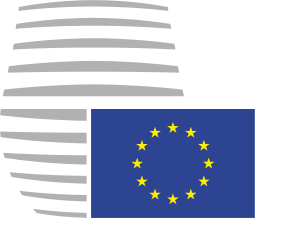 Eiropas SavienībasPadomeEiropas SavienībasPadomeBriselē, 2016. gada 12. oktobrī(OR. en)Starpiestāžu lieta:2016/0091 (NLE)Starpiestāžu lieta:2016/0091 (NLE)7621/16ADD 3WTO 84SERVICES 9COLAC 23Temats:Pievienošanās protokols Tirdzniecības nolīgumam starp Eiropas Savienību un tās dalībvalstīm, no vienas puses, un Kolumbiju un Peru, no otras puses, ar ko ņem vērā Ekvadoras pievienošanosKN 2007AprakstsPamatlikmeKategorija2914 40 90Ketospirti un ketoaldehīdi (izņemot 4-hidroksi-4-metilpentān-2-onu (diacetonspirtu))302914 50 00Ketofenoli un ketoni, kas satur citas skābekļa funkcionālās grupas5,502914 61 00Antrahinons5,502914 69 101,4-naftohinonsBez nodokļa02914 69 90Hinoni (izņemot antrahinonu un 1,4-naftohinonu)5,502914 70 00Halogenētie, sulfurētie, nitrētie vai nitrozētie ketonu vai hinonu atvasinājumi (izņemot neorganiskos vai organiskos dzīvsudraba savienojumus)5,502915 11 00Skudrskābe5,502915 12 00Skudrskābes sāļi5,502915 13 00Skudrskābes esteri5,502915 21 00Etiķskābe5,502915 24 00Etiķskābes anhidrīds5,502915 29 00Etiķskābes sāļi (izņemot neorganiskos vai organiskos dzīvsudraba savienojumus)5,502915 31 00Etilacetāts5,502915 32 00Vinilacetāts5,502915 33 00n-butilacetāts5,502915 36 00Dinoseba (ISO) acetāts5,502915 39 10Propilacetāts un izopropilacetāts5,502915 39 30Metilacetāts, pentilacetāts (amilacetāts), izopentilacetāts (izoamilacetāts) un glicerīnacetāti5,502915 39 50p-tolilacetāts, fenilpropilacetāti, benzilacetāts, rodinilacetāts, santalilacetāts un feniletān-1,2-diola acetāti5,502915 39 80Etiķskābes esteri (izņemot etilacetātu, vinilacetātu, n-butilacetātu, dinoseba (ISO) acetātu, propilacetātu, izopropilacetātu, metilacetātu, pentilacetātu (amilacetātu), izopentilacetātu (izoamilacetātu), glicerīnacetātus, p-tolilacetātu, fenilpropilacetātus, benzilacetātu, rodinilacetātu, santalilacetātu un feniletān-1,2-diola acetātus)5,502915 40 00Monohloretiķskābe, dihloretiķskābe vai trihloretiķskābe, to sāļi un esteri5,502915 50 00Propionskābe, tās sāļi un esteri4,202915 60 111-izopropil-2,2-dimetiltrimetiletilēna diizobutirātsBez nodokļa02915 60 19Butānskābes, to sāļi un esteri (izņemot 1-izopropil-2,2-dimetiltrimetiletilēna diizobutirātu)5,502915 60 90Pentānskābes, to sāļi un esteri5,502915 70 15Palmitīnskābe5,502915 70 20Palmitīnskābes sāļi un esteri5,502915 70 25Stearīnskābe5,502915 70 30Stearīnskābes sāļi (izņemot neorganiskos vai organiskos dzīvsudraba savienojumus)5,502915 70 80Stearīnskābes esteri5,502915 90 10Laurīnskābe5,502915 90 20Hlorformiāti5,502915 90 80Piesātinātas acikliskās monokarbonskābes un to anhidrīdi, halogenīdi, peroksīdi un peroksiskābes; šo savienojumu halogenētie, sulfurētie, nitrētie vai nitrozētie atvasinājumi (izņemot skudrskābi un etiķskābi, monohloretiķskābi, dihloretiķskābi vai trihloretiķskābi, propionskābi, butānskābes un pentānskābes, palmitīnskābi un stearīnskābi, to sāļus un esterus, un etiķskābes anhidrīdu, laurīnskābi, hlorformiātus un neorganiskos vai organiskos dzīvsudraba savienojumus)5,502916 11 00Akrilskābe un tās sāļi6,502916 12 10Metilakrilāts6,502916 12 20Etilakrilāts6,502916 12 90Akrilskābes esteri (izņemot metilakrilātu un etilakrilātu)6,502916 13 00Metakrilskābe un tās sāļi6,502916 14 10Metilmetakrilāts6,502916 14 90Metakrilskābes esteri (izņemot metilmetakrilātu)6,502916 15 00Oleīnskābe, linolskābe vai linolēnskābe, to sāļi un esteri (izņemot neorganiskos vai organiskos dzīvsudraba savienojumus)6,502916 19 10Undecēnskābes, to sāļi un esteri5,902916 19 30Heksa-2,4-diēnskābe (sorbīnskābe)6,502916 19 40KrotonskābeBez nodokļa02916 19 70Nepiesātinātās acikliskās monokarbonskābes, to anhidrīdi, halogenīdi, peroksīdi un šo savienojumu halogenētie, sulfurētie, nitrētie vai nitrozētie atvasinājumi (izņemot akrilskābi un tās sāļus un esterus, metakrilskābi un tās sāļus un esterus, oleīnskābi, linolskābi vai linolēnskābi, to sāļus un esterus, undecēnskābes un to sāļus un esterus, heksa-2,4-diēnskābi (sorbīnskābi), krotonskābi un binapakrilu (ISO))6,502916 20 00Ciklānu, ciklēnu vai cikloterpēnu monokarbonskābes, to anhidrīdi, halogenīdi, peroksīdi, peroksiskābes un šo savienojumu halogenētie, sulfurētie, nitrētie vai nitrozētie atvasinājumi (izņemot neorganiskos vai organiskos dzīvsudraba savienojumus)6,502916 31 00Benzoskābe, tās sāļi un esteri (izņemot neorganiskos vai organiskos dzīvsudraba savienojumus)6,502916 32 10Benzoilperoksīds6,502916 32 90Benzoilhlorīds6,502916 34 00Feniletiķskābe un tās sāļiBez nodokļa02916 35 00Feniletiķskābes esteriBez nodokļa02916 36 00Binapakrils (ISO)6,502916 39 00Aromātiskās monokarbonskābes, to anhidrīdi, halogenīdi, peroksīdi, peroksiskābes un šo savienojumu halogenētie, sulfurētie, nitrētie vai nitrozētie atvasinājumi (izņemot benzoskābi, tās sāļus un esterus, benzoilperoksīdu, benzoilhlorīdu, binapakrilu (ISO), feniletiķskābi, tās sāļus un esterus un neorganiskos vai organiskos dzīvsudraba savienojumus)6,502917 11 00Skābeņskābe, tās sāļi un esteri (izņemot neorganiskos vai organiskos dzīvsudraba savienojumus)6,502917 12 10Adipīnskābe un tās sāļi6,502917 12 90Adipīnskābes esteri6,502917 13 10SebacīnskābeBez nodokļa02917 13 90Azelaīnskābe, tās sāļi un esteri un sebacīnskābes sāļi un esteri602917 14 00Maleīnskābes anhidrīds6,502917 19 10Malonskābe, tās sāļi un esteri6,502917 19 90Acikliskās polikarbonskābes, to anhidrīdi, halogenīdi, peroksīdi, peroksiskābes un šo savienojumu halogenētie, sulfurētie, nitrētie vai nitrozētie atvasinājumi (izņemot skābeņskābi, tās sāļus un esterus, adipīnskābi, tās sāļus un esterus, azelaīnskābi un sebacīnskābi, to sāļus un esterus, malonskābi, tās sāļus un esterus, maleīnskābes anhidrīdu un neorganiskos vai organiskos dzīvsudraba savienojumus)6,302917 20 00Ciklānu, ciklēnu vai cikloterpēnu polikarbonskābes, to anhidrīdi, halogenīdi, peroksīdi, peroksiskābes un šo savienojumu atvasinājumi602917 32 00Dioktilortoftalāti6,502917 33 00Dinonilortoftalāti vai didecilortoftalāti6,502917 34 10Dibutilortoftalāti6,502917 34 90Ortoftalskābes esteri (izņemot dibutilortoftalātus, dioktilortoftalātus, dinonilortoftalātus vai didecilortoftalātus)6,502917 35 00Ftalskābes anhidrīds6,502917 36 00Tereftalskābe un tās sāļi6,502917 37 00Dimetiltereftalāts6,502917 39 11Tetrabromftalskābes esteris vai anhidrīdsBez nodokļa02917 39 19Aromātisko polikarbonskābju bromētie atvasinājumi (izņemot tetrabromftalskābes esteri vai anhidrīdu)6,502917 39 30Benzol-1,2,4-trikarbonskābeBez nodokļa02917 39 40Izoftaloildihlorīds, ar tereftaloildihlorīda saturu svarā <= 0,8 %Bez nodokļa02917 39 50Naftalīn-1,4,5,8-tetrakarbonskābeBez nodokļa02917 39 60Tetrahlorftalskābes anhidrīdsBez nodokļa02917 39 70Nātrija 3,5-bis(metoksikarbonil)benzolsulfonātsBez nodokļa02917 39 80Aromātiskās polikarbonskābes, to anhidrīdi, halogenīdi, peroksīdi, peroksiskābes un šo savienojumu halogenētie, sulfurētie, nitrētie vai nitrozētie atvasinājumi (izņemot ortoftalskābes esterus, ftalskābes anhidrīdu, tereftalskābi un tās sāļus, dimetiltereftalātu, bromētos atvasinājumus, benzol-1,2,4-trikarbonskābi, izoftaloildihlorīdu ar tereftaloildihlorīda saturu svarā <= 0,8 %, naftalīn-1,4,5,8-tetrakarbonskābi, tetrahlorftalskābes anhidrīdu un nātrija 3,5-bis(metoksikarbonil)benzolsulfonātu)6,502918 11 00Pienskābe, tās sāļi un esteri (izņemot neorganiskos vai organiskos dzīvsudraba savienojumus)6,502918 12 00Vīnskābe6,502918 13 00Vīnskābes sāļi un esteri6,502918 14 00Citronskābe6,502918 15 00Citronskābes sāļi un esteri (izņemot neorganiskos vai organiskos dzīvsudraba savienojumus)6,502918 16 00Glikonskābe, tās sāļi un esteri6,502918 18 00Hlorobenzilāts (ISO)6,502918 19 30Holskābe un 3-α,12-α-dihidroksi-5-β-holanskābe-24 (deoksiholskābe), to sāļi un esteri6,302918 19 402,2-bis(hidroksimetil)propionskābeBez nodokļa02918 19 85Karbonskābes, kas satur papildu skābekļa funkcionālās grupas, un to anhidrīdi, halogenīdi, peroksīdi un peroksiskābes; šo savienojumu halogenētie, sulfurētie, nitrētie vai nitrozētie atvasinājumi (izņemot pienskābi, vīnskābi, citronskābi, glikonskābi, holskābi, 3-α,12-α-dihidroksi-5-β-holanskābi-24 (deoksiholskābi) un to sāļus un esterus, 2,2-bis(hidroksimetil)propionskābi un hlorobenzilātu (ISO))6,502918 21 00Salicilskābe un tās sāļi (izņemot neorganiskos vai organiskos dzīvsudraba savienojumus)6,502918 22 00O-acetilsalicilskābe, tās sāļi un esteri6,502918 23 10Metilsalicilāts un fenilsalicilāts (salols)6,502918 23 90Salicilskābes esteri un to sāļi (izņemot metilsalicilātu un fenilsalicilātu (salolu))6,502918 29 10Sulfosalicilskābes, hidroksinaftoskābes; to sāļi un esteri6,502918 29 304-hidroksibenzoskābe, tās sāļi un esteri6,502918 29 80Karbonskābes, kas satur fenola funkcionālo grupu, bet nesatur citas skābekļa funkcionālās grupas, to anhidrīdi, halogenīdi, peroksīdi, peroksiskābes un šo savienojumu halogenētie, sulfurētie, nitrētie vai nitrozētie atvasinājumi (izņemot salicilskābi, o-acetilsalicilskābi, sulfosalicilskābes, hidroksinaftoskābes un 4-hidroksibenzoskābi un to sāļus un esterus)6,502918 30 00Karbonskābes, kas satur aldehīdu vai ketonu funkcionālo grupu, bet nesatur citas skābekļa funkcionālās grupas, to anhidrīdi, halogenīdi, peroksīdi, peroksiskābes un šo savienojumu halogenētie, sulfurētie, nitrētie vai nitrozētie atvasinājumi6,502918 91 002,4,5-T (ISO) (2,4,5-trihlorofenoksietiķskābe), tās sāļi un esteri6,502918 99 102,6-dimetoksibenzoskābeBez nodokļa02918 99 20Dikamba (ISO)Bez nodokļa02918 99 30Nātrija fenoksiacetātsBez nodokļa02918 99 90Karbonskābes, kas satur papildu skābekļa funkcionālās grupas, un to anhidrīdi, halogenīdi, peroksīdi un peroksiskābes; šo savienojumu halogenētie, sulfurētie, nitrētie vai nitrozētie atvasinājumi (izņemot karbonskābes, kas satur tikai spirta, fenola, aldehīdu vai ketonu funkcionālo grupu, un 2,6-dimetoksibenzoskābi, dikambu (ISO), nātrija fenoksiacetātu un 2,4,5-T (ISO) (2,4,5-trihlorofenoksietiķskābi) un tās sāļus un esterus)6,502919 10 00Tris(2,3-dibromopropil) fosfāts6,502919 90 10Tributilfosfāti, trifenilfosfāti, tritolilfosfāti, triksililfosfāti un tris-(2-hloretil)fosfāts6,502919 90 90Fosforskābes esteri un to sāļi, ieskaitot laktofosfātus; to halogenētie, sulfurētie, nitrētie vai nitrozētie atvasinājumi (izņemot tris(2,3-dibromopropil) fosfātu, tributilfosfātus, trifenilfosfātus, tritolilfosfātus, triksililfosfātus un tris(2-hloretil)fosfātu))6,502920 11 00Parations (ISO) un parationa-metils (ISO) (metila-parations)6,502920 19 00Tiofosforskābes esteri (fosforotioāti) un to sāļi; to halogenētie, sulfurētie, nitrētie vai nitrozētie atvasinājumi (izņemot parationu (ISO) un parationa-metilu (ISO) (metila-parationu))6,502920 90 10Sērskābes un ogļskābes esteri, to sāļi un to halogenētie, sulfurētie, nitrētie vai nitrozētie atvasinājumi (izņemot neorganiskos vai organiskos dzīvsudraba savienojumus)6,502920 90 20Dimetilfosfonāts (dimetilfosfīts)6,502920 90 30Trimetilfosfīts (trimetoksifosfīns)6,502920 90 40Trietilfosfīts6,502920 90 50Dietilfosfonāts (dietilhidrogēnfosfīts) (dietilfosfīts)6,502920 90 85Nemetālu neorganisko skābju esteri un to sāļi; šo savienojumu halogenētie, sulfurētie, nitrētie vai nitrozētie atvasinājumi (izņemot halogēnūdeņražu esterus, fosforskābes esterus, sērskābes esterus, ogļskābes esterus un tiofosforskābes esterus (fosforotioātus) un to sāļus, to halogenētos, sulfurētos, nitrētos vai nitrozētos atvasinājumus, dimetilfosfonātu (dimetilfosfītu), trimetilfosfītu (trimetoksifosfīnu), trietilfosfītu un dietilfosfonātu (dietilhidrogēnfosfītu) (dietilfosfītu))6,502921 11 10Metilamīns, dimetilamīns vai trimetilamīns (izņemot to sāļus)6,502921 11 90Metilamīna, dimetilamīna vai trimetilamīna sāļi6,502921 19 10Trietilamīns un tā sāļi6,502921 19 30Izopropilamīns un tā sāļi6,502921 19 401,1,3,3-tetrametilbutilamīnsBez nodokļa02921 19 50Dietilamīns un tā sāļi5,702921 19 80Acikliskie monoamīni un to atvasinājumi; šo savienojumu sāļi (izņemot metilamīnu, dimetilamīnu, trimetilamīnu, dietilamīnu, trietilamīnu, izopropilamīnu un to sāļus, un 1,1,3,3-tetrametilbutilamīnu)6,502921 21 00Etilēndiamīns un tā sāļi602921 22 00Heksametilēndiamīns un tā sāļi6,502921 29 00Acikliskie poliamīni un to atvasinājumi; šo savienojumu sāļi (izņemot etilēndiamīnu un heksametilēndiamīnu un to sāļus)602921 30 10Cikloheksilamīns un cikloheksildimetilamīns un to sāļi6,302921 30 91Cikloheks-1,3-ilendiamīns (1,3-diaminocikloheksāns)Bez nodokļa02921 30 99Ciklānu, ciklēnu vai cikloterpēnu monoamīni vai poliamīni un to atvasinājumi; šo savienojumu sāļi (izņemot cikloheksilamīnu un cikloheksildimetilamīnu un to sāļus un cikloheks-1,3-ilendiamīnu (1,3-diaminocikloheksānu))6,502921 41 00Anilīns un tā sāļi (izņemot neorganiskos vai organiskos dzīvsudraba savienojumus)6,502921 42 10Halogenētie, sulfurētie, nitrētie un nitrozētie anilīna atvasinājumi un to sāļi6,502921 42 90Anilīna atvasinājumi un to sāļi (izņemot halogenētos, sulfurētos, nitrētos un nitrozētos anilīna atvasinājumus un to sāļus)6,502921 43 00Toluidīni un to atvasinājumi; šo savienojumu sāļi6,502921 44 00Difenilamīns un tā atvasinājumi; šo savienojumu sāļi6,502921 45 001-naftilamīns (α-naftilamīns), 2-naftilamīns (β-naftilamīns) un to atvasinājumi; šo savienojumu sāļi6,502921 46 00Amfetamīns (INN), benzfetamīns (INN), deksamfetamīns (INN), etilamfetamīns (INN), fenkamfamīns (INN), lefetamīns (INN), levamfetamīns (INN), mefenorekss (INN) un fentermīns (INN); šo savienojumu sāļiBez nodokļa02921 49 10Ksilidīni un to atvasinājumi; šo savienojumu sāļi6,502921 49 80Aromātiskie monoamīni un to atvasinājumi; šo savienojumu sāļi (izņemot anilīnu, toluidīnus, difenilamīnu, 1-naftilamīnu (α-naftilamīnu), 2-naftilamīnu (β-naftilamīnu), ksilidīnus un to atvasinājumus, šo savienojumu sāļus un amfetamīnu (INN), benzfetamīnu (INN), deksamfetamīnu (INN), etilamfetamīnu (INN), fenkamfamīnu (INN), lefetamīnu (INN), levamfetamīnu (INN), mefenoreksu (INN) un fentermīnu (INN) un šo savienojumu sāļus)6,502921 51 11m-fenilēndiamīns, kura tīrības pakāpe >= 99 % un kurā <= 1 svara % ūdens, <= 200 mg/kg o-fenilēndiamīna un <= 450 mg/kg p-fenilēndiamīnaBez nodokļa02921 51 19o-, m-, p-fenilēndiamīns, diaminotoluoli un to halogenētie, sulfurētie, nitrētie un nitrozētie atvasinājumi; šo savienojumu sāļi (izņemot m-fenilēndiamīnu, kura tīrības pakāpe >= 99 % un kurā <= 1 svara % ūdens, <= 200 mg/kg o-fenilēndiamīna un <= 450 mg/kg p-fenilēndiamīna)6,502921 51 90o-, m-, p-fenilēndiamīna vai diaminotoluolu atvasinājumi un šo savienojumu sāļi (izņemot halogenētos, sulfurētos, nitrētos un nitrozētos atvasinājumus un šo savienojumu sāļus)6,502921 59 10m-fenilēn-bis-(metilamīns)Bez nodokļa02921 59 202,2′-dihlor-4,4′-metilēndianilīnsBez nodokļa02921 59 304,4′-bis-o-toluidīnsBez nodokļa02921 59 401,8-naftilēndiamīnsBez nodokļa02921 59 90Aromātiskie poliamīni un to atvasinājumi; šo savienojumu sāļi (izņemot o-, m-, p-fenilēndiamīnu vai diaminotoluolus un to atvasinājumus un šo savienojumu sāļus, m-fenilēn-bis-(metilamīnu), 2,2′-dihlor-4,4′-metilēndianilīnu, 4,4′-bis-o-toluidīnu un 1,8-naftilēndiamīnu)6,502922 11 00Monoetanolamīns un tā sāļi6,502922 12 00Dietanolamīns un tā sāļi6,502922 13 10Trietanolamīns6,502922 13 90Trietanolamīna sāļi6,502922 14 00Dekstropropoksifēns (INN) un tā sāļiBez nodokļa02922 19 10N-etildietanolamīns6,502922 19 202,2′-metiliminodietanols (N-metildietanolamīns)6,502922 19 80Aminospirti, to ēteri un esteri; šo savienojumu sāļi (izņemot savienojumus, kas satur > viena veida skābekļa funkcionālās grupas, un monoetanolamīnu, dietanolamīnu, trietanolamīnu, dekstropropoksifēnu (INN) un to sāļus un N-etildietanolamīnu un 2,2′-metiliminodietanolu (N-metildietanolamīnu))6,502922 21 00Aminohidroksinaftalīnsulfoskābes un to sāļi6,502922 29 00Aminonaftoli un citādi aminofenoli, to ēteri un esteri (izņemot savienojumus, kas satur > viena veida skābekļa funkcionālās grupas, un aminohidroksinaftalīnsulfoskābes un to sāļus)6,502922 31 00Amfepramons (INN), metadons (INN) un normetadons (INN); šo savienojumu sāļiBez nodokļa02922 39 00Aminoaldehīdi, aminoketoni un aminohinoni; šo savienojumu sāļi (izņemot savienojumus, kas satur > viena veida skābekļa funkcionālās grupas, un amfepramonu (INN), metadonu (INN) un normetadonu (INN) un šo savienojumu sāļus)6,502922 41 00Lizīns un tā esteri; šo savienojumu sāļi6,302922 42 00Glutamīnskābe un tās sāļi6,502922 43 00Antranilskābe un tās sāļi6,502922 44 00Tilidīns (INN) un tā sāļiBez nodokļa02922 49 10Glicīns6,502922 49 20β-alanīnsBez nodokļa02922 49 95Aminoskābes un to esteri; šo savienojumu sāļi (izņemot savienojumus, kas satur > viena veida skābekļa funkcionālās grupas, un lizīnu un tā esterus un šo savienojumu sāļus, glutamīnskābi, antranilskābi, tilidīnu (INN) un to sāļus, glicīnu un β-alanīnu)6,502922 50 00Aminospirtu fenoli, aminoskābju fenoli un citādi aminosavienojumi ar skābekļa funkcionālajām grupām (izņemot aminospirtus, aminonaftolus un citādus aminofenolus, to ēterus un esterus un šo savienojumu sāļus, aminoaldehīdus, aminoketonus un aminohinonus un šo savienojumu sāļus, aminoskābes un to esterus un šo savienojumu sāļus)6,502923 10 00Holīns un tā sāļi6,502923 20 00Lecitīni un citādi fosfoaminolipīdi ar ķīmiski noteiktu vai nenoteiktu sastāvu5,702923 90 00Četraizvietotie amonija sāļi un hidroksīdi (izņemot holīnu un tā sāļus)6,502924 11 00Meprobamāts (INN)Bez nodokļa02924 12 00Fluoroacetamīds (ISO), monokrotofoss (ISO) un fosfamidons (ISO)6,502924 19 00Acikliskie amīdi (ieskaitot acikliskos karbamātus) un to atvasinājumi; šo savienojumu sāļi (izņemot meprobamātu (INN), fluoroacetamīdu (ISO), monokrotofosu (ISO) un fosfamidonu (ISO))6,502924 21 10Izoproturons (ISO)6,502924 21 90Ureīdi un to atvasinājumi; šo savienojumu sāļi (izņemot izoproturonu (ISO))6,502924 23 002-acetamīdbenzoskābe (N-acetilantranilskābe) un tās sāļi6,502924 24 00Etinamāts (INN)Bez nodokļa02924 29 10Lidokaīns (INN)Bez nodokļa02924 29 30Paracetamols (INN)6,502924 29 95Cikliskie amīdi (ieskaitot cikliskos karbamātus) un to atvasinājumi; šo savienojumu sāļi (izņemot ureīdus un to atvasinājumus un šo savienojumu sāļus, 2-acetamīdbenzoskābi (N-acetilantranilskābi) un tās sāļus un etinamātu (INN), lidokaīnu (INN) un paracetamolu (INN))6,502925 11 00Saharīns un tā sāļi6,502925 12 00Glutetimīds (INN)Bez nodokļa02925 19 103,3′,4,4′,5,5′,6,6′-oktabrom-N,N′-etilēndiftalimīdsBez nodokļa02925 19 30N,N′-etilēn-bis-(4,5-dibromheksahidro-3,6-metanoftalimīds)Bez nodokļa02925 19 95Imīdi un to atvasinājumi; šo savienojumu sāļi (izņemot saharīnu un tā sāļus, glutetimīdu (INN), 3,3′,4,4′,5,5′,6,6′-oktabrom-N,N′-etilēndiftalimīdu, N,N′-etilēn-bis-[4,5-dibromheksahidro-3,6-metanoftalimīdu] un neorganiskos vai organiskos dzīvsudraba savienojumus)6,502925 21 00Hlordimeforms (ISO)6,502925 29 00Imīni un to atvasinājumi; šo savienojumu sāļi (izņemot hlordimeformu (ISO))6,502926 10 00Akrilnitrils6,502926 20 001-ciānguanidīns (diciāndiamīds)6,502926 30 00Fenoproporekss (INN) un tā sāļi; metadona (INN) starpprodukts (4-ciān-2-dimetilamino-4,4-difenilbutāns)6,502926 90 20Izoftalonitrils602926 90 95Savienojumi, kas satur nitrila funkcionālo grupu (izņemot akrilnitrilu, 1-ciānguanidīnu (diciāndiamīdu), fenoproporeksu (INN) un tā sāļus, metadona (INN) starpproduktu (4-ciān-2-dimetilamino-4,4-difenilbutānu) un izoftalonitrilu)6,502927 00 00Diazosavienojumi, azosavienojumi vai azoksisavienojumi6,502928 00 10N,N-bis(2-metoksietil)hidroksilamīnsBez nodokļa02928 00 90Hidrazīna vai hidroksilamīna organiskie atvasinājumi (izņemot N,N-bis(2-metoksietil)hidroksilamīnu)6,502929 10 10Metilfenilēndiizocianāti (toluola diizocianāti)6,502929 10 90Izocianāti (izņemot metilfenilēndiizocianātus (toluola diizocianātus))6,502929 90 00Savienojumi, kas satur slāpekļa funkcionālās grupas (izņemot savienojumus ar amīnu funkcionālajām grupām; aminosavienojumus, kas satur skābekļa funkcionālo grupu; četraizvietotos amonija sāļus un hidroksīdus; lecitīnus un citus fosfoaminolipīdus; savienojumus, kas satur karboksiamīda funkcionālo grupu; ogļskābes savienojumus, kas satur amīda funkcionālo grupu; savienojumus, kas satur karboksiimīda funkcionālo grupu, savienojumus, kas satur imīna vai nitrila funkcionālo grupu; diazosavienojumus, azosavienojumus vai azoksisavienojumus, hidrazīna vai hidroksilamīna organiskos atvasinājumus un izocianātus)6,502930 20 00Tiokarbamāti un ditiokarbamāti (izņemot neorganiskos vai organiskos dzīvsudraba savienojumus)6,502930 30 00Tiurāmmonosulfīdi, disulfīdi vai tetrasulfīdi6,502930 40 10Metionīns (INN)Bez nodokļa02930 40 90Metionīns (izņemot metionīnu (INN))6,502930 50 00Kaptafols (ISO) un metamidofoss (ISO)6,502930 90 13Cisteīns un cistīns6,502930 90 16Cisteīna vai cistīna atvasinājumi6,502930 90 20Tiodiglikols (INN) (2,2′-tiodietanols)6,502930 90 30DL-2-hidroksi-4-(metiltio)sviestskābeBez nodokļa02930 90 402,2′-tiodietil bis-[3-(3,5-di-terc-butil-4-hidroksifenil)propionāts]Bez nodokļa02930 90 50Izomēru maisījums, kas sastāv no 4-metil-2,6-bis-(metiltio)-m-fenilēndiamīna un 2-metil-4,6-bis-(metiltio)-m-fenilēndiamīnaBez nodokļa02930 90 85Sēra organiskie savienojumi (izņemot tiokarbamātus un ditiokarbamātus, tiurāmmonosulfīdus, disulfīdus vai tetrasulfīdus, metionīnu, kaptafolu (ISO), metamidofosu (ISO), cisteīnu vai cistīnu un to atvasinājumus, tiodiglikolu (INN) [2,2′-tiodietanolu], DL-2-hidroksi-4-(metiltio)sviestskābi, 2,2′-tiodietil bis-[3-(3,5-di-terc-butil-4-hidroksifenil)propionātu] un izomēru maisījumu, kas sastāv no 4-metil-2,6-bis-(metiltio)-m-fenilēndiamīna un 2-metil-4,6-bis-(metiltio)-m-fenilēndiamīna)6,502931 00 10Dimetilmetilfosfonāts6,502931 00 20Metilfosfonoildifluorīds (metilfosfonskābes difluorīds)6,502931 00 30Metilfosfonoildihlorīds (metilfosfonskābes dihlorīds)6,502931 00 95Atsevišķi noteikta ķīmiskā sastāva elementorganiskie savienojumi, kas nav minēti citur (izņemot neorganiskos vai organiskos dzīvsudraba savienojumus)6,502932 11 00Tetrahidrofurāns6,502932 12 002-furaldehīds (furfuraldehīds)6,502932 13 00Furfurilspirts un tetrahidrofurfurilspirts6,502932 19 00Heterocikliskie savienojumi, kas satur tikai skābekļa heteroatomu(s) un nekondensētu furāna gredzenu (hidrogenētu vai nehidrogenētu) (izņemot tetrahidrofurānu, 2-furaldehīdu (furfuraldehīdu), furfurilspirtu un tetrahidrofurfurilspirtu)6,502932 21 00Kumarīns, metilkumarīni un etilkumarīni6,502932 29 10FenolftaleīnsBez nodokļa02932 29 201-hidroksi-4-[1-(4-hidroksi-3-metoksikarbonil-1-naftil)-3-okso-1H, 3H-benzo[de]izohromēn-1-il]-6-oktadeciloksi-2-naftoskābeBez nodokļa02932 29 303′-hlor-6′-cikloheksilaminospiro[izobenzfurān-1(3H),9′-ksanten]-3-onsBez nodokļa02932 29 406′-(N-etil-p-toluidīn)-2′-metilspiro[izobenzfurān-1(3H),9′-ksanten]-3-onsBez nodokļa02932 29 50Metil-6-dokoziloksi-1-hidroksi-4-[1-(4-hidroksi-3-metil-1-fenantril)-3-okso-1H, 3H-nafto[1,8-cd]piran-1-il]naftalīn-2-karboksilātsBez nodokļa02932 29 60Gamma-butirolaktons6,502932 29 85Laktoni (izņemot kumarīnu, metilkumarīnus, etilkumarīnus, fenolftaleīnu, 1-hidroksi-4-[1-(4-hidroksi-3-metoksikarbonil-1-naftil)-3-okso-1H, 3H-benzo[de]izohromēn-1-il]-6-oktadeciloksi-2-naftoskābi, 3′-hlor-6′-cikloheksilaminospiro[izobenzfurān-1(3H),9′-ksanten]-3-onu, 6′-(N-etil-p-toluidīn)-2′-metilspiro[izobenzfurān-1(3H),9′-ksanten]-3-onu, metil-6-dokoziloksi-1-hidroksi-4-[1-(4-hidroksi-3-metil-1-fenantril)-3-okso-1H, 3H-nafto[1,8-cd]piran-1-il]naftalīn-2-karboksilātu, gamma-butirolaktonu un neorganiskos vai organiskos dzīvsudraba savienojumus)6,502932 91 00Izosafrols6,502932 92 001-(1,3-benzodioksol-5-il)propan-2-ons6,502932 93 00Piperonāls6,502932 94 00Safrols6,502932 95 00Tetrahidrokanabinols (visi izomēri)6,502932 99 50Epoksīdi ar četrlocekļu gredzenu6,502932 99 70Cikliskie acetāli un iekšējie pusacetāli, kas satur vai nesatur citas skābekļa funkcionālās grupas, un to halogenētie, sulfurētie, nitrētie vai nitrozētie atvasinājumi (izņemot safrolu, izosafrolu, piperonālu un 1-(1,3-benzodioksol-5-il)propan-2-onu)6,502932 99 85Heterocikliskie savienojumi, kas satur tikai skābekļa heteroatomu(s) (izņemot savienojumus, kas satur nekondensētu furāna gredzenu (hidrogenētu vai nehidrogenētu), laktonus, izosafrolu, 1-[1,3-benzodioksol-5-il]propan-2-onu, piperonālu, safrolu, tetrahidrokanabinolu (visus izomērus), epoksīdus ar četrlocekļu gredzenu un cikliskos acetālus un iekšējos pusacetālus, kas satur vai nesatur citas skābekļa funkcionālās grupas, un to halogenētos, sulfurētos, nitrētos vai nitrozētos atvasinājumus un neorganiskos vai organiskos dzīvsudraba savienojumus)6,502933 11 10PropifenazonsBez nodokļa02933 11 90Fenazons (antipirīns) un tā atvasinājumi (izņemot propifenazonu (INN))6,502933 19 10Fenilbutazons (INN)Bez nodokļa02933 19 90Heterocikliskie savienojumi, kas satur tikai slāpekļa heteroatomu(s) un nekondensētu pirazola gredzenu (hidrogenētu vai nehidrogenētu) (izņemot fenazonu (antipirīnu) un tā atvasinājumus un fenilbutazonu (INN))6,502933 21 00Hidantoīns un tā atvasinājumi6,502933 29 10Nafazolīna hidrohlorīds (INNM) un nafazolīna nitrāts (INNM); fentolamīns (INN); tolazolīna hidrohlorīds (INNM)Bez nodokļa02933 29 90Heterocikliskie savienojumi, kas satur tikai slāpekļa heteroatomu(s) un nekondensētu imidazola gredzenu (hidrogenētu vai nehidrogenētu) (izņemot hidantoīnu un tā atvasinājumus, nafazolīna hidrohlorīdu (INNM), nafazolīna nitrātu (INNM), fentolamīnu (INN) un tolazolīna hidrohlorīdu (INNM))6,502933 31 00Piridīns un tā sāļi5,302933 32 00Piperidīns un tā sāļi6,502933 33 00Alfentanils (INN), anileridīns (INN), bezitramīds (INN), bromazepāms (INN), difenoksīns (INN), difenoksilāts (INN), dipipanons (INN), fentanils (INN), ketobemidons (INN), metilfenidāts (INN), pentazocīns (INN), pentidīns (INN), pentidīna (INN) starpprodukts A, fenciklidīns (INN) (PCP), fenoperidīns (INN), pipradrols (INN), piritramīds (INN), propirāms (INN) un trimeperidīns (INN); šo savienojumu sāļi6,502933 39 10Iproniazīds (INN); ketobemidona hidrohlorīds (INNM); pirodostigmīna bromīds (INN)Bez nodokļa02933 39 202,3,5,6-tetrahlorpiridīnsBez nodokļa02933 39 253,6-dihlorpiridīn-2-karbonskābeBez nodokļa02933 39 352-hidroksietilamonija-3,6-dihlorpiridīn-2-karboksilātsBez nodokļa02933 39 402-butoksietil(3,5,6-trihlor-2-piridiloksi)acetātsBez nodokļa02933 39 453,5-dihlor-2,4,6-trifluorpiridīnsBez nodokļa02933 39 50Fluoroksipirs (ISO), metilesteris402933 39 554-metilpiridīnsBez nodokļa02933 39 99Heterocikliskie savienojumi, kas satur tikai slāpekļa heteroatomu(s) un nekondensētu piridīna gredzenu (hidrogenētu vai nehidrogenētu) (izņemot piridīnu, piperidīnu, alfentanilu (INN), anileridīnu (INN), bezitramīdu (INN), bromazepāmu (INN), difenoksīnu (INN), difenoksilātu (INN), dipipanonu (INN), fentanilu (INN), ketobemidonu (INN), metilfenidātu (INN), pentazocīnu (INN), pentidīnu (INN), pentidīna (INN) starpproduktu A, fenciklidīnu (INN) (PCP), fenoperidīnu (INN), pipradolu (INN), piritramīdu (INN), propirāmu (INN), trimeperidīnu (INN) un šo savienojumu sāļus, iproniazīdu (INN); ketobemidona hidrohlorīdu (INNM), pirodostigmīna bromīdu (INN), 2,3,5,6-tetrahlorpiridīnu, 3,6-dihlorpiridīn-2-karbonskābi, 2-hidroksietilamonija-3,6-dihlorpiridīn-2-karboksilātu, 2-butoksietil(3,5,6-trihlor-2-piridiloksi)acetātu, 3,5-dihlor-2,4,6-trifluorpiridīnu, fluoroksipiru (ISO), metilesteri, 4-metilpiridīnu un neorganiskos vai organiskos dzīvsudraba savienojumus)6,502933 41 00Levorfanols (INN) un tā sāļiBez nodokļa02933 49 10Halogenētie hinolīna atvasinājumi; hinolīnkarbonskābes atvasinājumi5,502933 49 30Dekstrometorfāns (INN) un tā sāļiBez nodokļa02933 49 90Heterocikliskie savienojumi, kas satur tikai slāpekļa heteroatomu(s) un hinolīna vai izohinolīna gredzenu (hidrogenētu vai nehidrogenētu), bez tālākas kondensācijas (izņemot levorfanolu (INN), dekstrometorfānu (INN) un to sāļus, halogenētos hinolīna atvasinājumus, hinolīnkarbonskābes atvasinājumus un neorganiskos vai organiskos dzīvsudraba savienojumus)6,502933 52 00Malonilurīnviela (barbitūrskābe) un tās sāļi6,502933 53 10Fenobarbitāls (INN), barbitāls (INN) un to sāļiBez nodokļa02933 53 90Alobarbitāls (INN), amobarbitāls (INN), butalbitāls (INN), butobarbitāls (INN), ciklobarbitāls (INN), metilfenobarbitāls (INN), pentobarbitāls (INN), sekbutabarbitāls (INN), sekobarbitāls (INN) un vinilbitāls (INN); šo savienojumu sāļi6,502933 54 00Malonilurīnvielas (barbitūrskābes) atvasinājumi un šo savienojumu sāļi (izņemot malonilurīnvielas sāļus)6,502933 55 00Loprazolāms (INN), meklokvalons (INN), metakvalons (INN) un zipeprols (INN); šo savienojumu sāļiBez nodokļa02933 59 10Diazinons (ISO)Bez nodokļa02933 59 201,4-diazabiciklo[2,2,2]oktāns (trietilēndiamīns)Bez nodokļa02933 59 95Heterocikliskie savienojumi, kas satur tikai slāpekļa heteroatomu(-us) un pirimidīna gredzenu (hidrogenētu vai nehidrogenētu) vai piperazīna gredzenu (izņemot malonilurīnvielu (barbitūrskābi) un tās atvasinājumus, alobarbitālu (INN), amobarbitālu (INN), barbitālu (INN), butalbitālu (INN), butobarbitālu (INN), ciklobarbitālu (INN), metilfenobarbitālu (INN), pentobarbitālu (INN), fenobarbitālu (INN), sekbutabarbitālu (INN), sekobarbitālu (INN), vinilbitālu (INN), loprazolāmu (INN), meklokvalonu (INN), metakvalonu (INN) un zipeprolu (INN) un šo savienojumu sāļus, kā arī diazinonu (ISO) un 1,4-diazabiciklo[2,2,2]oktānu (trietilēndiamīnu))6,502933 61 00Melamīns6,502933 69 10Atrazīns (ISO); propazīns (ISO); simazīns (ISO); heksahidro-1,3,5-trinitro-1,3,5-triazīns (heksogēns, trimetilentrinitroamīns)5,502933 69 20Metēnamīns (INN) (heksametilēntetramīns)Bez nodokļa02933 69 302,6-di-terc-butil-4-[4,6-bis-(oktiltio)-1,3,5-triazīn-2-ilamino]fenolsBez nodokļa02933 69 80Heterocikliskie savienojumi, kas satur tikai slāpekļa heteroatomu(s) un nekondensētu triazīna gredzenu (hidrogenētu vai nehidrogenētu) (izņemot melamīnu, atrazīnu (ISO), propazīnu (ISO), simazīnu (ISO), heksahidro-1,3,5-trinitro-1,3,5-triazīnu (heksogēnu, trimetilentrinitroamīnu), metēnamīnu (INN) (heksametilēntetramīnu) un 2,6-di-terc-butil-4-[4,6-bis-(oktiltio)-1,3,5-triazīn-2-ilamino]fenolu)6,502933 71 006-heksalaktāms (ε-kaprolaktāms)6,502933 72 00Klobazāms (INN) un metiprilons (INN)Bez nodokļa02933 79 00Laktāmi (izņemot 6-heksalaktāmu (ε-kaprolaktāmu), klobazāmu (INN), metiprilonu (INN) un neorganiskos vai organiskos dzīvsudraba savienojumus)6,502933 91 10Hlordiazepoksīds (INN)Bez nodokļa02933 91 90Alprazolāms (INN), kamazepāms (INN), klonazepāms (INN), klorazepāts, delorazepāms (INN), diazepāms (INN), estazolāms (INN), etilloflazepāts (INN), fludiazepāms (INN), flunitrazepāms (INN), flurazepāms (INN), halazepāms (INN), lorazepāms (INN), lormetazepāms (INN), mazindols (INN), medazepāms (INN), midazolāms (INN), nimetazepāms (INN), nitrazepāms (INN), nordazepāms (INN), oksazepāms (INN), pinazepāms (INN), prazepāms (INN), pirovalerons (INN), temazepāms (INN), tetrazepāms (INN) un triazolāms (INN), šo savienojumu sāļi un hlordiazepoksīda (INN) sāļi6,502933 99 10Benzimidazol-2-tiols (merkaptobenzimidazols)6,502933 99 20Indols, 3-metilindols (skatols), 6-alil-6,7-dihidro-5H-dibenz(c,e)azepīns (azapetīns), fenindamīns (INN) un to sāļi; imipramīna hidrohlorīds (INNM)5,502933 99 30Monoazepīni6,502933 99 40Diazepīni6,502933 99 502,4-di-terc-butil-6-(5-hlorbenzotriazol-2-il)fenolsBez nodokļa02933 99 90Heterocikliskie savienojumi, kas satur tikai slāpekļa heteroatomu(s) (izņemot savienojumus, kas satur nekondensētu pirazola, imidazola, piridīna vai triazīna gredzenu (hidrogenētu vai nehidrogenētu), hinolīna vai izohinolīna gredzenu (hidrogenētu vai nehidrogenētu), bez tālākas kondensācijas, pirimidīna gredzenu (hidrogenētu vai nehidrogenētu) vai piperazīna gredzenu, laktāmus, alprazolāmu (INN), kamazepāmu (INN), hlordiazepoksīdu (INN), klonazepāmu (INN), klorazepātu, delorazepāmu (INN), diazepāmu (INN), estazolāmu (INN), etilloflazepātu (INN), fludiazepāmu (INN), flunitrazepāmu (INN), flurazepāmu (INN), halazepāmu (INN), lorazepāmu (INN), lormetazepāmu (INN), mazindolu (INN), medazepāmu (INN), midazolāmu (INN), nimetazepāmu (INN), nitrazepāmu (INN), nordazepāmu (INN), oksazepāmu (INN), pinazepāmu (INN), prazepāmu (INN), pirovaleronu (INN), temazepāmu (INN), tetrazepāmu (INN), triazolāmu (INN) un šo savienojumu sāļus, benzimidazol-2-tiolu (merkaptobenzimidazolu), indolu, 3-metilindolu (skatolu), 6-alil-6,7-dihidro-5H-dibenz(c,e)azepīnu (azapetīnu), fenindamīnu (INN) un to sāļus, imipramīna hidrohlorīdu (INNM), monoazepīnus, diazepīnus un 2,4-di-terc-butil-6-(5-hlorbenzotriazol-2-il)fenolu)6,502934 10 00Heterocikliskie savienojumi, kas satur nekondensētu tiazola gredzenu (hidrogenētu vai nehidrogenētu)6,502934 20 20Di(benztiazol-2-il)disulfīds; benztiazol-2-tiols (merkaptobenztiazols) un tā sāļi6,502934 20 80Heterocikliskie savienojumi, kas satur benztiazola gredzenu (hidrogenētu vai nehidrogenētu), bez tālākas kondensācijas (izņemot di(benztiazol-2-il)disulfīdu, benztiazol-2-tiolu (merkaptobenztiazolu) un tā sāļus un neorganiskos vai organiskos dzīvsudraba savienojumus)6,502934 30 10Tietilperazīns (INN); tioridazīns (INN) un tā sāļiBez nodokļa02934 30 90Heterocikliskie savienojumi, kas satur fenotiazīna gredzenu (hidrogenētu vai nehidrogenētu), bez tālākas kondensācijas (izņemot tietilperazīnu (INN) un tioridazīnu (INN) un tā sāļus)6,502934 91 00Aminorekss (INN), brotizolāms (INN), klotiazepāms (INN), kloksazolāms (INN), dekstromoramīds (INN), haloksazolāms (INN), ketazolāms (INN), mezokarbs (INN), oksazolāms (INN), pemolīns (INN), fendimetrazīns (INN), fenmetrazīns (INN) un sufentanils (INN); šo savienojumu sāļiBez nodokļa02934 99 10Hlorprotiksēns (INN); tenalidīns (INN) un tā tartrāti un maleātiBez nodokļa02934 99 20Furazolidons (INN)Bez nodokļa02934 99 307-aminocefalosporānskābeBez nodokļa02934 99 40(6R,7R)-3-acetoksimetil-7-[(R)-2-formiloksi-2-fenilacetamid]-8-okso-5-tia-1-azabiciklo[4,2,0]okt-2-ēna-2-karbonskābes sāļi un esteriBez nodokļa02934 99 501-[2-(1,3-dioksan-2-il)etil]-2-metilpiridīna bromīdsBez nodokļa02934 99 90Nukleīnskābes un to sāļi, arī ar nenoteiktu ķīmisko sastāvu; heterocikliskie savienojumi (izņemot savienojumus, kas satur tikai skābekļa vai slāpekļa heteroatomu(-us), savienojumus, kas satur nekondensētu tiazola gredzenu vai benztiazola vai fenotiazīna gredzenu bez tālākas kondensācijas, aminoreksu (INN), brotizolāmu (INN), klotiazepāmu (INN), kloksazolāmu (INN), dekstromoramīdu (INN), haloksazolāmu (INN), ketazolāmu (INN), mezokarbu (INN), oksazolāmu (INN), pemolīnu (INN), fendimetrazīnu (INN), fenmetrazīnu (INN), sufentanilu (INN) un šo savienojumu sāļus, hlorprotiksēnu (INN), tenalidīnu (INN) un tā tartrātus un maleātus, furazolidonu (INN), 7-aminocefalosporānskābi, (6R,7R)-3-acetoksimetil-7-[(R)-2-formiloksi-2-fenilacetamid]-8-okso-5-tia-1-azabiciklo[4,2,0]okt-2-ēna-2-karbonskābes sāļus un esterus, 1-[2-(1,3-dioksan-2-il)etil]-2-metilpiridīna bromīdu un neorganiskos vai organiskos dzīvsudraba savienojumus)6,502935 00 103-{1-[7-(heksadecilsulfonilamino)-1H-indol-3-il]-3-okso-1H, 3H-nafto[1,8-cd]piran-1-il}-N,N-dimetil-1H-indol-7-sulfonamīdsBez nodokļa02935 00 20Metosulams (ISO)Bez nodokļa02935 00 90Sulfonamīdi (izņemot 3-{1-[7-(heksadecilsulfonilamino)-1H-indol-3-il]-3-okso-1H, 3H-nafto[1,8-cd]piran-1-il}-N,N-dimetil-1H-indol-7-sulfonamīdu un metosulamu (ISO))6,502936 21 00A vitamīni un to atvasinājumi, ko izmanto galvenokārt kā vitamīnusBez nodokļa02936 22 00B1 vitamīns un tā atvasinājumi, ko izmanto galvenokārt kā vitamīnusBez nodokļa02936 23 00B2 vitamīns un tā atvasinājumi, ko izmanto galvenokārt kā vitamīnusBez nodokļa02936 24 00D- vai DL-pantotēnskābe (B3 vai B5 vitamīns) un tās atvasinājumi, ko izmanto galvenokārt kā vitamīnusBez nodokļa02936 25 00B6 vitamīns un tā atvasinājumi, ko izmanto galvenokārt kā vitamīnusBez nodokļa02936 26 00B12 vitamīns un tā atvasinājumi, ko izmanto galvenokārt kā vitamīnusBez nodokļa02936 27 00C vitamīns un tā atvasinājumi, ko izmanto galvenokārt kā vitamīnusBez nodokļa02936 28 00E vitamīns un tā atvasinājumi, ko izmanto galvenokārt kā vitamīnusBez nodokļa02936 29 10B9 vitamīns un tā atvasinājumi, ko izmanto galvenokārt kā vitamīnusBez nodokļa02936 29 30H vitamīns un tā atvasinājumi, ko izmanto galvenokārt kā vitamīnusBez nodokļa02936 29 90Vitamīni un to atvasinājumi (tīrā veidā), ko izmanto galvenokārt kā vitamīnus (izņemot A, B1, B2, B3, B5, B6, B9, B12, C, E un H vitamīnu un to atvasinājumus)Bez nodokļa02936 90 11Dabiskie A+D vitamīnu koncentrātiBez nodokļa02936 90 19Dabiskie vitamīnu koncentrāti (izņemot A+D vitamīnu koncentrātus)Bez nodokļa02936 90 80Provitamīni un vitamīnu maisījumi, arī dažādu šķīdumu veidā (izņemot dabiskos vitamīnu koncentrātus)Bez nodokļa02937 11 00Somatropīns, tā atvasinājumi un struktūras analogi, ko izmanto galvenokārt kā hormonusBez nodokļa02937 12 00Insulīns un tā sāļi, ko izmanto galvenokārt kā hormonusBez nodokļa02937 19 00Polipeptīdu hormoni, proteīnu hormoni un glikoproteīnu hormoni, to atvasinājumi un struktūras analogi, ko izmanto galvenokārt kā hormonus (izņemot somatropīnu, tā atvasinājumus un struktūras analogus, insulīnu un tā sāļus)Bez nodokļa02937 21 00Kortizons, hidrokortizons, prednizons (dehidrokortizons) un prednizolons (dehidrohidrokortizons)Bez nodokļa02937 22 00Virsnieru garozas hormonu halogenētie atvasinājumiBez nodokļa02937 23 00Estrogēni un progestogēniBez nodokļa02937 29 00Steroidālie hormoni, to atvasinājumi un struktūras analogi, ko izmanto galvenokārt kā hormonus (izņemot kortizonu, hidrokortizonu, prednizonu (dehidrokortizonu), prednizolonu (dehidrohidrokortizonu), virsnieru garozas hormonu halogenētos atvasinājumus, estrogēnus un progestogēnus)Bez nodokļa02937 31 00EpinefrīnsBez nodokļa02937 39 00Kateholamīna hormoni, to atvasinājumi un struktūras analogi, ko izmanto galvenokārt kā hormonus (izņemot epinefrīnu)Bez nodokļa02937 40 00Aminoskābju atvasinājumi, ko izmanto galvenokārt kā hormonusBez nodokļa02937 50 00Prostaglandīni, tromboksāni un leikotrīni, to atvasinājumi un struktūras analogi, ko izmanto galvenokārt kā hormonusBez nodokļa02937 90 00Dabiskie vai sintezētie hormoni, to atvasinājumi un struktūras analogi, ko izmanto galvenokārt kā hormonus (izņemot polipeptīdu hormonus, proteīnu hormonus, glikoproteīnu hormonus, steroidālos hormonus, kateholamīna hormonus, prostaglandīnus, tromboksānus un leikotrīnus, to atvasinājumus un struktūras analogus un aminoskābju atvasinājumus)Bez nodokļa02938 10 00Rutozīds (rutīns) un tā atvasinājumi6,502938 90 10Uzpirkstītes glikozīdi602938 90 30Glicirizīnskābe un glicirizināti5,702938 90 90Dabiskie vai sintezētie glikozīdi un to sāļi, ēteri, esteri un citādi atvasinājumi (izņemot rutozīdu (rutīnu) un tā atvasinājumus, uzpirkstītes glikozīdus, glicirizīnskābi un glicirizinātus)6,502939 11 00Magoņu stiebru koncentrāti; buprenorfīns (INN), kodeīns, dihidrokodeīns (INN), etilmorfīns, etorfīns (INN), heroīns, hidrokodons (INN), hidromorfons (INN), morfīns, nikomorfīns (INN), oksikodons (INN), oksimorfons (INN), folkodīns (INN), tebakons (INN) un tebaīns; šo savienojumu sāļiBez nodokļa02939 19 00Opija alkaloīdi un to atvasinājumi; šo savienojumu sāļi (izņemot magoņu stiebru koncentrātus, buprenorfīnu (INN), kodeīnu, dihidrokodeīnu (INN), etilmorfīnu, etorfīnu (INN), heroīnu, hidrokodonu (INN), hidromorfonu (INN), morfīnu, nikomorfīnu (INN), oksikodonu (INN), oksimorfonu (INN), folkodīnu (INN), tebakonu (INN) un tebaīnu un šo savienojumu sāļus)Bez nodokļa02939 20 00Hinīnkoka alkaloīdi un to atvasinājumi; šo savienojumu sāļiBez nodokļa02939 30 00Kofeīns un tā sāļiBez nodokļa02939 41 00Efedrīns un tā sāļiBez nodokļa02939 42 00Pseidoefedrīns (INN) un tā sāļiBez nodokļa02939 43 00Katīns (INN) un tā sāļiBez nodokļa02939 49 00Efedrīni un to sāļi (izņemot efedrīnu, pseidoefedrīnu (INN), katīnu (INN) un to sāļus)Bez nodokļa02939 51 00Fenetilīns (INN) un tā sāļiBez nodokļa02939 59 00Teofilīns un aminofilīns (teofilīnetilēndiamīns) un to atvasinājumi; šo savienojumu sāļi (izņemot fenetilīnu (INN) un tā sāļus)Bez nodokļa02939 61 00Ergometrīns (INN) un tā sāļiBez nodokļa02939 62 00Ergotamīns (INN) un tā sāļiBez nodokļa02939 63 00Lizergīnskābe un tās sāļiBez nodokļa02939 69 00Melno rudzu graudu alkaloīdi un to atvasinājumi; šo savienojumu sāļi (izņemot lizergīnskābi, ergotamīnu un ergometrīnu un to sāļus)Bez nodokļa02939 91 11Neattīrīts kokaīnsBez nodokļa02939 91 19Kokaīns un tā sāļi (izņemot neattīrītu kokaīnu)Bez nodokļa02939 91 90Ekgonīns, levometamfetamīns, metamfetamīns (INN), metamfetamīna racemāts, šo savienojumu sāļi, esteri un citi atvasinājumi un kokaīna esteri un citi atvasinājumi (izņemot kokaīna sāļus)Bez nodokļa02939 99 00Dabiskie vai sintezētie augu alkaloīdi un to sāļi, ēteri, esteri un citādi atvasinājumi (izņemot opija alkaloīdus, hinīnkoka alkaloīdus, teofilīnu, aminofilīnu (teofilīnetilēndiamīnu), melno rudzu graudu alkaloīdus un to sāļus un atvasinājumus, kokaīnu, ekgonīnu, levometamfetamīnu, metamfetamīnu (INN), metamfetamīna racemātu un šo savienojumu sāļus, esterus un citus atvasinājumus, kofeīnu un efedrīnus un to sāļus)Bez nodokļa02940 00 00Ķīmiski tīri cukuri (izņemot saharozi, laktozi, maltozi, glikozi un fruktozi); cukuru ēteri, cukuru acetāli un cukuru esteri un to sāļi (izņemot dabiskos vai sintezētos provitamīnus, vitamīnus, hormonus, glikozīdus, augu alkaloīdus un to sāļus, ēterus, esterus un citādus atvasinājumus)6,502941 10 10Amoksicilīns (INN) un tā sāļiBez nodokļa02941 10 20Ampicilīns (INN), metampicilīns (INN), pivampicilīns (INN) un to sāļiBez nodokļa02941 10 90Penicilīni un to atvasinājumi ar penicilīnskābes struktūru; šo savienojumu sāļi (izņemot amoksicilīnu (INN), ampicilīnu (INN), metampicilīnu (INN), pivampicilīnu (INN) un to sāļus)Bez nodokļa02941 20 30Dihidrostreptomicīns, tā sāļi, esteri un hidrāti5,302941 20 80Streptomicīni un to atvasinājumi; šo savienojumu sāļi (izņemot dihidrostreptomicīnu un tā sāļus, esterus un hidrātus)Bez nodokļa02941 30 00Tetraciklīni un to atvasinājumi; šo savienojumu sāļiBez nodokļa02941 40 00Hloramfenikols un tā atvasinājumi; šo savienojumu sāļiBez nodokļa02941 50 00Eritromicīns un tā atvasinājumi; šo savienojumu sāļiBez nodokļa02941 90 00Antibiotikas (izņemot penicilīnus un to atvasinājumus ar penicilīnskābes struktūru, šo savienojumu sāļus, streptomicīnus, tetraciklīnus, hloramfenikolu un eritromicīnu, to atvasinājumus un šo savienojumu sāļus)Bez nodokļa02942 00 00Atsevišķi noteikta ķīmiskā sastāva organiskie savienojumi, kas nav minēti citur6,503001 20 10Cilvēku dziedzeru vai citu orgānu vai to sekrētu ekstrakti ārstnieciskām vajadzībāmBez nodokļa03001 20 90Dzīvnieku dziedzeru vai citu orgānu vai to sekrētu ekstrakti ārstnieciskām vajadzībāmBez nodokļa03001 90 20Izkaltēti dziedzeri un citi orgāni ārstnieciskām vajadzībām, sasmalcināti vai nesasmalcināti pulverī, un citas cilvēku izcelsmes vielas, kas sagatavotas ārstnieciskām vai profilakses vajadzībām un nav minētas citurBez nodokļa03001 90 91Heparīns un tā sāļiBez nodokļa03001 90 98Izkaltēti dziedzeri un citi orgāni ārstnieciskām vajadzībām, sasmalcināti vai nesasmalcināti pulverī, un citas dzīvnieku izcelsmes vielas, kas sagatavotas ārstnieciskām vai profilakses vajadzībām un nav minētas citurBez nodokļa03002 10 10ImūnserumiBez nodokļa03002 10 91Hemoglobīns, asins globulīni un seruma globulīniBez nodokļa03002 10 95Cilvēka asins frakcijas un modificēti imūnpreparāti, kuri ir vai nav iegūti biotehnoloģiskos procesos (izņemot imūnserumus, hemoglobīnu, asins globulīnus un seruma globulīnus)Bez nodokļa03002 10 99Dzīvnieku asins frakcijas un modificēti imūnpreparāti, kuri ir vai nav iegūti biotehnoloģiskos procesos (izņemot imūnserumus, hemoglobīnu, asins globulīnus un seruma globulīnus)Bez nodokļa03002 20 00Vakcīnas cilvēkiemBez nodokļa03002 30 00Veterinārās vakcīnasBez nodokļa03002 90 10Cilvēka asinisBez nodokļa03002 90 30Dzīvnieku asinis, kas sagatavotas ārstniecības, profilakses vai diagnostikas vajadzībāmBez nodokļa03002 90 50Mikroorganismu kultūras (izņemot raugus)Bez nodokļa03002 90 90Toksīni un tamlīdzīgi produkti, piemēram, plazmodiji (izņemot vakcīnas un mikroorganismu kultūras)Bez nodokļa03003 10 00Medikamenti, kas satur penicilīnus vai to atvasinājumus ar penicilīnskābes struktūru vai streptomicīnus vai to atvasinājumus, bet nav safasēti nomērītās devās vai iepakoti mazumtirdzniecībaiBez nodokļa03003 20 00Medikamenti, kas satur antibiotikas, bet nav safasēti nomērītās devās vai iepakoti mazumtirdzniecībai (izņemot medikamentus, kas satur penicilīnus vai to atvasinājumus ar penicilīnskābes struktūru vai streptomicīnus vai to atvasinājumus)Bez nodokļa03003 31 00Medikamenti, kas satur insulīnu, bet nav safasēti nomērītās devās vai iepakoti mazumtirdzniecībaiBez nodokļa03003 39 00Medikamenti, kas satur hormonus vai steroīdus, ko izmanto kā hormonus, bet nesatur antibiotikas un nav safasēti nomērītās devās vai iepakoti mazumtirdzniecībai (izņemot medikamentus, kas satur insulīnu)Bez nodokļa03003 40 00Medikamenti, kas satur alkaloīdus vai to atvasinājumus, bet nesatur hormonus, steroīdus, ko izmanto kā hormonus, vai antibiotikas un nav safasēti nomērītās devās vai iepakoti mazumtirdzniecībaiBez nodokļa03003 90 10Medikamenti, kas satur jodu vai joda savienojumus, bet nav safasēti nomērītās devās vai iepakoti mazumtirdzniecībaiBez nodokļa03003 90 90Medikamenti, kas sastāv no diviem vai vairākiem ārstnieciskām vai profilaktiskām vajadzībām sajauktiem komponentiem, bet nav safasēti nomērītās devās vai iepakoti mazumtirdzniecībai (izņemot antibiotikas, medikamentus, kas satur hormonus vai steroīdus, ko izmanto kā hormonus, bet nesatur antibiotikas, medikamentus, kas satur alkaloīdus vai to atvasinājumus, bet nesatur hormonus vai antibiotikas, un pozīcijās 3002, 3005, 3006 minētos produktus)Bez nodokļa03004 10 10Medikamenti, kas kā aktīvas vielas satur tikai penicilīnus vai to atvasinājumus ar penicilīnskābes struktūru un kas ir safasēti nomērītās devās (ieskaitot devas ievadīšanai zem ādas) vai iepakoti mazumtirdzniecībaiBez nodokļa03004 10 90Medikamenti, kas satur streptomicīnus vai to atvasinājumus, kuri ir vai nav kombinēti ar penicilīniem vai to atvasinājumiem un kas ir safasēti nomērītās devās (ieskaitot devas ievadīšanai zem ādas) vai iepakoti mazumtirdzniecībai (izņemot medikamentus, kas satur tikai penicilīnus vai to atvasinājumus ar penicilīnskābes struktūru)Bez nodokļa03004 20 10Medikamenti, kas satur antibiotikas un ir safasēti vai iepakoti mazumtirdzniecībai (izņemot medikamentus, kas satur penicilīnus vai to atvasinājumus ar penicilīnskābes struktūru vai streptomicīnus vai to atvasinājumus)Bez nodokļa03004 20 90Medikamenti, kas satur antibiotikas un ir safasēti nomērītās devās (ieskaitot devas ievadīšanai zem ādas) (izņemot medikamentus, kas satur penicilīnus vai to atvasinājumus ar penicilīnskābes struktūru vai streptomicīnus vai to atvasinājumus, un medikamentus, kas iepakoti mazumtirdzniecībai)Bez nodokļa03004 31 10Medikamenti, kas satur insulīnu, bet nesatur antibiotikas un ir safasēti vai iepakoti mazumtirdzniecībaiBez nodokļa03004 31 90Medikamenti, kas satur insulīnu, bet nesatur antibiotikas un ir safasēti nomērītās devās (ieskaitot devas ievadīšanai zem ādas) (izņemot medikamentus, kas ir safasēti vai iepakoti mazumtirdzniecībai)Bez nodokļa03004 32 10Medikamenti, kas satur virsnieru garozas (kortikosteroīdos) hormonus, to atvasinājumus vai struktūras analogus, bet nesatur antibiotikas un ir safasēti vai iepakoti mazumtirdzniecībaiBez nodokļa03004 32 90Medikamenti, kas satur virsnieru garozas (kortikosteroīdos) hormonus, to atvasinājumus vai struktūras analogus, bet nesatur antibiotikas un ir safasēti nomērītās devās (ieskaitot devas ievadīšanai zem ādas) (izņemot medikamentus, kas ir safasēti vai iepakoti mazumtirdzniecībai)Bez nodokļa03004 39 10Medikamenti, kas satur hormonus vai steroīdus, ko izmanto kā hormonus, bet nesatur antibiotikas un ir safasēti vai iepakoti mazumtirdzniecībai (izņemot medikamentus, kas satur insulīnu vai virsnieru garozas (kortikosteroīdos) hormonus, to atvasinājumus vai struktūras analogus)Bez nodokļa03004 39 90Medikamenti, kas satur hormonus vai steroīdus, ko izmanto kā hormonus, bet nesatur antibiotikas un ir safasēti nomērītās devās (ieskaitot devas ievadīšanai zem ādas) (izņemot medikamentus, kas satur insulīnu vai virsnieru garozas (kortikosteroīdos) hormonus, to atvasinājumus vai struktūras analogus, un medikamentus, kas ir safasēti vai iepakoti mazumtirdzniecībai)Bez nodokļa03004 40 10Medikamenti, kas satur alkaloīdus vai to atvasinājumus, bet nesatur hormonus, steroīdus, ko izmanto kā hormonus, vai antibiotikas un ir safasēti vai iepakoti mazumtirdzniecībaiBez nodokļa03004 40 90Medikamenti, kas satur alkaloīdus vai to atvasinājumus, bet nesatur hormonus, steroīdus, ko izmanto kā hormonus, vai antibiotikas un ir safasēti nomērītās devās (ieskaitot devas ievadīšanai zem ādas) (izņemot medikamentus, kas ir safasēti vai iepakoti mazumtirdzniecībai)Bez nodokļa03004 50 10Medikamenti, kas satur provitamīnus un vitamīnus, ieskaitot dabiskos vitamīnu koncentrātus un to atvasinājumus, ko izmanto galvenokārt kā vitamīnus, un ir safasēti vai iepakoti mazumtirdzniecībaiBez nodokļa03004 50 90Medikamenti, kas satur provitamīnus un vitamīnus, ieskaitot dabiskos vitamīnu koncentrātus un to atvasinājumus, ko izmanto galvenokārt kā vitamīnus, un ir safasēti nomērītās devās (ieskaitot devas ievadīšanai zem ādas) (izņemot medikamentus, kas ir safasēti vai iepakoti mazumtirdzniecībai)Bez nodokļa03004 90 11Medikamenti, kas satur jodu vai joda savienojumus un ir safasēti vai iepakoti mazumtirdzniecībaiBez nodokļa03004 90 19Medikamenti, kas sastāv no ārstnieciskām vai profilaktiskām vajadzībām sajauktiem vai nesajauktiem produktiem un ir safasēti vai iepakoti mazumtirdzniecībai (izņemot medikamentus, kas satur antibiotikas, medikamentus, kas satur hormonus vai steroīdus, ko izmanto kā hormonus, bet nesatur antibiotikas, medikamentus, kas satur alkaloīdus vai to atvasinājumus, bet nesatur hormonus vai antibiotikas, medikamentus, kas satur provitamīnus, vitamīnus vai to atvasinājumus, ko izmanto kā vitamīnus, un medikamentus, kas satur jodu vai joda savienojumus)Bez nodokļa03004 90 91Medikamenti, kas satur jodu vai joda savienojumus un ir safasēti nomērītās devās (ieskaitot devas ievadīšanai zem ādas) (izņemot medikamentus, kas ir safasēti vai iepakoti mazumtirdzniecībai)Bez nodokļa03004 90 99Medikamenti, kas sastāv no ārstnieciskām vai profilaktiskām vajadzībām sajauktiem vai nesajauktiem produktiem un ir safasēti nomērītās devās (ieskaitot devas ievadīšanai zem ādas) (izņemot medikamentus, kas satur antibiotikas, medikamentus, kas satur hormonus vai steroīdus, ko izmanto kā hormonus, bet nesatur antibiotikas, medikamentus, kas satur alkaloīdus vai to atvasinājumus, bet nesatur hormonus vai antibiotikas, medikamentus, kas satur provitamīnus, vitamīnus vai to atvasinājumus, ko izmanto kā vitamīnus, medikamentus, kas satur jodu vai joda savienojumus, un medikamentus, kas ir safasēti vai iepakoti mazumtirdzniecībai)Bez nodokļa03005 10 00Adhezīvie pārsienamie materiāli un citādi materiāli ar lipīgu slāni, kas impregnēti vai pārklāti ar farmaceitiskām vielām un safasēti vai iepakoti mazumtirdzniecībai un paredzēti medicīnas, ķirurģijas, zobārstniecības vai veterinārijas vajadzībāmBez nodokļa03005 90 10Vate un vates izstrādājumi, kas impregnēti vai pārklāti ar farmaceitiskām vielām un safasēti vai iepakoti mazumtirdzniecībai un paredzēti medicīnas, ķirurģijas, zobārstniecības vai veterinārijas vajadzībāmBez nodokļa03005 90 31Marle un marles izstrādājumi, kas impregnēti vai pārklāti ar farmaceitiskām vielām un safasēti vai iepakoti mazumtirdzniecībai un paredzēti medicīnas, ķirurģijas, zobārstniecības vai veterinārijas vajadzībāmBez nodokļa03005 90 51Pārsēji un tamlīdzīgi materiāli no neaustām drānām, kas impregnēti vai pārklāti ar farmaceitiskām vielām un safasēti vai iepakoti mazumtirdzniecībai un paredzēti medicīnas, ķirurģijas, zobārstniecības vai veterinārijas vajadzībām (izņemot vati un marli un to izstrādājumus, adhezīvos pārsienamos materiālus un citādus materiālus ar lipīgu slāni)Bez nodokļa03005 90 55Pārsēji un tamlīdzīgi materiāli no tekstilmateriāliem, kas nav neaustas drānas, kas impregnēti vai pārklāti ar farmaceitiskām vielām un safasēti vai iepakoti mazumtirdzniecībai un paredzēti medicīnas, ķirurģijas, zobārstniecības vai veterinārijas vajadzībām (izņemot vati un marli un to izstrādājumus, adhezīvos pārsienamos materiālus un citādus materiālus ar lipīgu slāni)Bez nodokļa03005 90 99Pārsēji un tamlīdzīgi materiāli, kas impregnēti vai pārklāti ar farmaceitiskām vielām un safasēti vai iepakoti mazumtirdzniecībai un paredzēti medicīnas, ķirurģijas, zobārstniecības vai veterinārijas vajadzībām (izņemot tos, kas izgatavoti no tekstilmateriāliem, adhezīvos pārsienamos materiālus un citādus materiālus ar lipīgu slāni)Bez nodokļa03006 10 10Sterils ķirurģiskais ketgutsBez nodokļa03006 10 30Sterilas ķirurģiskās vai stomatoloģiskās adhēzijas barjeras, absorbējošās vai neabsorbējošās6,503006 10 90Sterili materiāli šuvju uzlikšanai, tostarp sterili absorbējoši ķirurģiskie vai stomatoloģiskie diegi (izņemot ketgutu); sterilas audu līmes ķirurģisko brūču savilkšanai; sterilas laminārijas un sterili lamināriju tamponi; sterili absorbējoši ķirurģiskie vai stomatoloģiskie hemostatiskie līdzekļiBez nodokļa03006 20 00Reaģenti asins grupu vai asins faktoru noteikšanaiBez nodokļa03006 30 00Kontrastpreparāti rentgenoloģiskai izmeklēšanai; slimniekiem ievadāmie diagnostiskie reaģentiBez nodokļa03006 40 00Zobu cementi un citi zobu plombēšanas materiāli; cementi cieto audu atjaunošanai (kaulu cements)Bez nodokļa03006 50 00Pirmās palīdzības sanitārās somas un aptieciņasBez nodokļa03006 60 11Ķīmiskie pretapaugļošanās līdzekļi uz hormonu, prostaglandīnu, tromboksānu, leikotrīnu un to atvasinājumu un struktūras analogu bāzes, kas ir safasēti vai iepakoti mazumtirdzniecībaiBez nodokļa03006 60 19Ķīmiskie pretapaugļošanās līdzekļi uz hormonu, prostaglandīnu, tromboksānu, leikotrīnu un to atvasinājumu un struktūras analogu bāzes (izņemot tos, kas ir safasēti vai iepakoti mazumtirdzniecībai)Bez nodokļa03006 60 90Ķīmiskie pretapaugļošanās līdzekļi uz spermicīdu bāzesBez nodokļa03006 70 00Gelveida preparāti, kas paredzēti izmantošanai cilvēku ārstēšanā un veterinārijā ķermeņa daļu ieziešanai ķirurģiskās operācijās vai medicīniskā izmeklēšanā vai kā ķermeņa un medicīnas instrumenta savienojošie līdzekļi6,503006 91 00Ierīces, kas paredzētas stomas šķidruma savākšanai6,503006 92 00Farmācijas atkritumiBez nodokļa03101 00 00Dzīvnieku vai augu izcelsmes mēslošanas līdzekļi, sajaukti vai nesajaukti kopā vai ķīmiski apstrādāti; mēslošanas līdzekļi, kas iegūti, sajaucot vai ķīmiski apstrādājot dzīvnieku vai augu izcelsmes produktus (izņemot mēslošanas līdzekļus tabletēs vai tamlīdzīgās formās vai iepakojumos, kuru bruto svars <= 10 kg)Bez nodokļa03102 10 10Urīnviela, arī ūdens šķīdumā, kas sausā bezūdens vielā satur vairāk par 45 % no kopējās masas slāpekli (izņemot urīnvielu tabletēs vai tamlīdzīgās formās vai iepakojumos, kuru bruto svars <= 10 kg)6,503102 10 90Urīnviela, arī ūdens šķīdumā, kas sausā bezūdens vielā satur līdz 45 % no kopējās masas slāpekli (izņemot šajā nodaļā minētās preces tabletēs vai tamlīdzīgās formās vai iepakojumos, kuru bruto svars <= 10 kg)6,503102 21 00Amonija sulfāts (izņemot amonija sulfātu tabletēs vai tamlīdzīgās formās vai iepakojumos, kuru bruto svars <= 10 kg)6,503102 29 00Amonija sulfāta un amonija nitrāta dubultsāļi un maisījumi (izņemot šajā nodaļā minētās preces tabletēs vai tamlīdzīgās formās vai iepakojumos, kuru bruto svars <= 10 kg)6,503102 30 10Amonija nitrāts ūdens šķīdumā (izņemot amonija nitrātu iepakojumos, kuru bruto svars <= 10 kg)6,503102 30 90Amonija nitrāts (izņemot amonija nitrātu ūdens šķīdumā, tabletēs vai tamlīdzīgās formās vai iepakojumos, kuru bruto svars <= 10 kg)6,503102 40 10Amonija nitrāta maisījumi ar kalcija karbonātu vai citām neorganiskām vielām, kas nav mēslošanas līdzekļi, ko ir paredzēts izmantot kā mēslošanas līdzekļus un kuri satur <= 28 % no kopējās masas slāpekļa (izņemot maisījumus tabletēs vai tamlīdzīgās formās vai iepakojumos, kuru bruto svars <= 10 kg)6,503102 40 90Amonija nitrāta maisījumi ar kalcija karbonātu vai citām neorganiskām vielām, kas nav mēslošanas līdzekļi, ko ir paredzēts izmantot kā mēslošanas līdzekļus un kuri satur > 28 % no kopējās masas slāpekļa (izņemot maisījumus tabletēs vai tamlīdzīgās formās vai iepakojumos, kuru bruto svars <= 10 kg)6,503102 50 10Dabiskais nātrija nitrāts (izņemot nātrija nitrātu tabletēs vai tamlīdzīgās formās vai iepakojumos, kuru bruto svars <= 10 kg)Bez nodokļa03102 50 90Nātrija nitrāts (izņemot dabisko nātrija nitrātu un nātrija nitrātu tabletēs vai tamlīdzīgās formās vai iepakojumos, kuru bruto svars <= 10 kg)6,503102 60 00Kalcija nitrāta un amonija nitrāta dubultsāļi un maisījumi (izņemot dubultsāļus un maisījumus tabletēs vai tamlīdzīgās formās vai iepakojumos, kuru bruto svars <= 10 kg)6,503102 80 00Urīnvielas un amonija nitrāta maisījumi ūdens vai amonjaka šķīdumā (izņemot maisījumus iepakojumos, kuru bruto svars <= 10 kg)6,503102 90 00Minerālie vai ķīmiskie slāpekļa mēslošanas līdzekļi (izņemot urīnvielu; amonija sulfātu; amonija nitrātu; nātrija nitrātu; amonija nitrāta un amonija sulfāta vai kalcija nitrāta dubultsāļus un maisījumus; urīnvielas un amonija nitrāta maisījumus ūdens vai amonjaka šķīdumā; amonija nitrāta maisījumus ar kalcija karbonātu vai citām neorganiskām vielām, kas nav mēslošanas līdzekļi, un mēslošanas līdzekļus tabletēs vai tamlīdzīgās formās vai iepakojumos, kuru bruto svars <= 10 kg)6,503103 10 10Superfosfāti ar fosfora (V) oksīda saturu vairāk nekā 35 % no kopējās masas (izņemot šādus superfosfātus tabletēs vai tamlīdzīgās formās vai iepakojumos, kuru bruto svars <= 10 kg)4,803103 10 90Superfosfāti (izņemot superfosfātusar fosfora (V) oksīda saturu vairāk nekā 35 % no kopējās masas, vai superfosfātus tabletēs vai tamlīdzīgās formās vai iepakojumos, kuru bruto svars <= 10 kg)4,803103 90 00Minerālie vai ķīmiskie fosfora mēslošanas līdzekļi (izņemot superfosfātus un mēslošanas līdzekļus tabletēs vai tamlīdzīgās formās vai iepakojumos, kuru bruto svars <= 10 kg)Bez nodokļa03104 20 10Kālija hlorīds ar kālija saturu, izteiktu kā K2O, sausā bezūdens vielā ne vairāk par 40 % no kopējās masas (izņemot kālija hlorīdu tabletēs vai tamlīdzīgās formās vai iepakojumos, kuru bruto svars <= 10 kg)Bez nodokļa03104 20 50Kālija hlorīds ar kālija saturu, izteiktu kā K2O, sausā bezūdens vielā vairāk par 40 %, bet ne vairāk par 62 % no kopējās masas (izņemot kālija hlorīdu tabletēs vai tamlīdzīgās formās vai iepakojumos, kuru bruto svars <= 10 kg)Bez nodokļa03104 20 90Kālija hlorīds ar kālija saturu, izteiktu kā K2O, sausā bezūdens vielā vairāk par 62 % no kopējās masas (izņemot kālija hlorīdu tabletēs vai tamlīdzīgās formās vai iepakojumos, kuru bruto svars <= 10 kg)Bez nodokļa03104 30 00Kālija sulfāts (izņemot kālija sulfātu tabletēs vai tamlīdzīgās formās vai iepakojumos, kuru bruto svars <= 10 kg)Bez nodokļa03104 90 00Karnalīts, silvīts un citi neapstrādāti dabiskie kālija sāļi, magnija kālija sulfāts un kālija mēslošanas līdzekļu maisījumi, piemēram, kālija hlorīda un kālija sulfāta maisījumi (izņemot mēslošanas līdzekļus tabletēs vai tamlīdzīgās formās vai iepakojumos, kuru bruto svars <= 10 kg)Bez nodokļa03105 10 00Minerālie vai ķīmiskie vai dzīvnieku vai augu izcelsmes mēslošanas līdzekļi tabletēs vai tamlīdzīgās formās vai iepakojumos, kuru bruto svars <= 10 kg6,503105 20 10Minerālie vai ķīmiskie mēslošanas līdzekļi, kas satur trīs barības elementus – slāpekli, fosforu un kāliju – un kuru slāpekļa saturs sausā vielā > 10 svara % (izņemot mēslošanas līdzekļus tabletēs vai tamlīdzīgās formās vai iepakojumos, kuru bruto svars <= 10 kg)6,503105 20 90Minerālie vai ķīmiskie mēslošanas līdzekļi, kas satur trīs barības elementus – slāpekli, fosforu un kāliju – un kuru slāpekļa saturs sausā vielā <= 10 svara % (izņemot mēslošanas līdzekļus tabletēs vai tamlīdzīgās formās vai iepakojumos, kuru bruto svars <= 10 kg)6,503105 30 00Diamonija hidrogēnortofosfāts (diamonija fosfāts) (izņemot diamonija hidrogēnortofosfātu tabletēs vai tamlīdzīgās formās vai iepakojumos, kuru bruto svars <= 10 kg)6,503105 40 00Amonija dihidrogēnortofosfāts (monoamonija fosfāts) un tā maisījumi ar diamonija hidrogēnortofosfātu (diamonija fosfātu) (izņemot tabletēs vai tamlīdzīgās formās vai iepakojumos, kuru bruto svars <= par 10 kg)6,503105 51 00Minerālie vai ķīmiskie mēslošanas līdzekļi, kas satur nitrātus un fosfātus (izņemot amonija dihidrogēnortofosfātu (monoamonija fosfātu), diamonija hidrogēnortofosfātu (diamonija fosfātu) un mēslošanas līdzekļus tabletēs vai tamlīdzīgās formās vai iepakojumos, kuru bruto svars <= 10 kg)6,503105 59 00Minerālie vai ķīmiskie mēslošanas līdzekļi, kas satur divus barības elementus – slāpekli un fosforu –, bet nesatur nitrātus (izņemot amonija dihidrogēnortofosfātu (monoamonija fosfātu), diamonija hidrogēnortofosfātu (diamonija fosfātu) un mēslošanas līdzekļus tabletēs vai tamlīdzīgās formās vai iepakojumos, kuru bruto svars <= 10 kg)6,503105 60 10Kālija superfosfāti (izņemot kālija superfosfātus tabletēs vai tamlīdzīgās formās vai iepakojumos, kuru bruto svars <= 10 kg)3,203105 60 90Minerālie vai ķīmiskie mēslošanas līdzekļi, kas satur divus barības elementus – fosforu un kāliju (izņemot kālija superfosfātus un mēslošanas līdzekļus tabletēs vai tamlīdzīgās formās vai iepakojumos, kuru bruto svars <= 10 kg)3,203105 90 10Dabiskais kālija nātrija nitrāts, kas sastāv no nātrija nitrāta un kālija nitrāta dabiskā maisījuma (kālija nitrāta daļa var būt līdz 44 %), kura kopējais slāpekļa saturs sausā bezūdens vielā nepārsniedz 16,3 % no kopējās masas (izņemot kālija nātrija nitrātu tabletēs vai tamlīdzīgās formās vai iepakojumos, kuru bruto svars <= 10 kg)Bez nodokļa03105 90 91Minerālie vai ķīmiskie mēslošanas līdzekļi, kas satur divus barības elementus – slāpekli un kāliju – vai tikai vienu galveno barības elementu, tostarp dzīvnieku vai augu izcelsmes mēslošanas līdzekļu un ķīmisko vai minerālo mēslošanas līdzekļu maisījumi, kuru slāpekļa saturs sausā bezūdens vielā pārsniedz 10 % no kopējās masas (izņemot kālija nātrija nitrātu, kas minēts apakšpozīcijā 3105 90 10, un mēslošanas līdzekļus tabletēs vai tamlīdzīgās formās vai iepakojumos, kuru bruto svars <= 10 kg)6,503105 90 99Minerālie vai ķīmiskie mēslošanas līdzekļi, kas satur divus barības elementus – slāpekli un kāliju – vai tikai vienu galveno barības elementu, tostarp dzīvnieku vai augu izcelsmes mēslošanas līdzekļu un ķīmisko vai minerālo mēslošanas līdzekļu maisījumi, kas nesatur slāpekli vai kuru slāpekļa saturs sausā bezūdens vielā pārsniedz 10 % no kopējās masas(izņemot kālija nātrija nitrātu, kas minēts apakšpozīcijā 3105 90 10, un mēslošanas līdzekļus tabletēs vai tamlīdzīgās formās vai iepakojumos, kuru bruto svars <= 10 kg)3,203201 10 00Kvebraho ekstraktsBez nodokļa03201 20 00Mimozu ekstrakts6,503201 90 20Sumaha ekstrakts, lielzvīņu ozola ekstrakts, ozola vai kastaņas ekstrakts5,803201 90 90Augu izcelsmes miecvielu ekstrakti; tanīni un to sāļi, ēteri, esteri un citādi atvasinājumi (izņemot kvebraho ekstraktu, mimozu ekstraktu, ozola ekstraktu, kastaņas ekstraktu, sumaha ekstraktu un lielzvīņu ozola ekstraktu)5,303202 10 00Sintētiskās organiskās miecvielas5,303202 90 00Neorganiskās miecvielas; miecēšanas preparāti, kas satur vai nesatur dabiskās miecvielas; fermentu preparāti sākotnējai miecēšanai5,303203 00 10Augu izcelsmes krāsvielas, ieskaitot krāsošanas ekstraktus, ar noteiktu vai nenoteiktu ķīmisko sastāvu; preparāti uz augu izcelsmes krāsvielu bāzes, ko izmanto audumu krāsošanai vai krāsojošo līdzekļu izgatavošanai (izņemot preparātus, kas minēti pozīcijā 3207, 3208, 3209, 3210, 3213 un 3215)Bez nodokļa03203 00 90Dzīvnieku izcelsmes krāsvielas, ieskaitot krāsošanas ekstraktus, bet izņemot dzīvnieku ogli, ar noteiktu vai nenoteiktu ķīmisko sastāvu; preparāti uz dzīvnieku izcelsmes krāsvielu bāzes, ko izmanto audumu krāsošanai vai krāsojošo līdzekļu izgatavošanai (izņemot preparātus, kas minēti pozīcijā 3207, 3208, 3209, 3210, 3213 un 3215)2,503204 11 00Sintētiskās organiskās dispersās krāsvielas; preparāti uz sintētisko organisko disperso krāsvielu bāzes, ko izmanto audumu krāsošanai vai krāsojošo līdzekļu izgatavošanai (izņemot preparātus, kas minēti pozīcijā 3207, 3208, 3209, 3210, 3213 un 3215)6,503204 12 00Sintētiskās organiskās skābās krāsvielas, metalizētas vai nemetalizētas, un sintētiskās organiskās kodināmās krāsvielas; preparāti uz sintētisko organisko skābo vai kodināmo krāsvielu bāzes, ko izmanto audumu krāsošanai vai krāsojošo līdzekļu izgatavošanai (izņemot preparātus, kas minēti pozīcijā 3207, 3208, 3209, 3210, 3213 un 3215)6,503204 13 00Bāziskās sintētiskās organiskās krāsvielas; preparāti uz bāzisko sintētisko organisko krāsvielu bāzes, ko izmanto audumu krāsošanai vai krāsojošo līdzekļu izgatavošanai (izņemot preparātus, kas minēti pozīcijā 3207, 3208, 3209, 3210, 3213 un 3215)6,503204 14 00Tiešās sintētiskās organiskās krāsvielas; preparāti uz tiešo sintētisko organisko krāsvielu bāzes, ko izmanto audumu krāsošanai vai krāsojošo līdzekļu izgatavošanai (izņemot preparātus, kas minēti pozīcijā 3207, 3208, 3209, 3210, 3213 un 3215)6,503204 15 00Sintētiskās organiskās kubla krāsvielas, tostarp tādas, kas izmantojamas kā pigmenti; preparāti uz sintētisko organisko kubla krāsvielu bāzes, ko izmanto audumu krāsošanai vai krāsojošo līdzekļu izgatavošanai (izņemot preparātus, kas minēti pozīcijā 3207, 3208, 3209, 3210, 3213 un 3215)6,503204 16 00Sintētiskās organiskās ķīmiski aktīvās krāsvielas; preparāti uz sintētisko organisko ķīmiski aktīvo krāsvielu bāzes, ko izmanto audumu krāsošanai vai krāsojošo līdzekļu izgatavošanai (izņemot preparātus, kas minēti pozīcijā 3207, 3208, 3209, 3210, 3213 un 3215)6,503204 17 00Sintētiskie organiskie pigmenti; preparāti uz sintētisko organisko pigmentu bāzes, ko izmanto audumu krāsošanai vai krāsojošo līdzekļu izgatavošanai (izņemot preparātus, kas minēti pozīcijā 3207, 3208, 3209, 3210, 3213 un 3215)6,503204 19 00Sintētiskās organiskās krāsvielas (izņemot dispersās krāsvielas, skābās krāsvielas, kodināmās krāsvielas, bāziskās krāsvielas, tiešās krāsvielas, kubla krāsvielas, ķīmiski aktīvās krāsvielas un organiskos pigmentus); uz šo krāsvielu bāzes izgatavotie preparāti, ko izmanto jebkāda materiāla krāsošanai vai gatavu krāsu izgatavošanai (izņemot preparātus, kas minēti pozīcijā 3207, 3208, 3209, 3210, 3212, 3213 un 3215); apakšpozīcijās 3204 11–3204 19 minēto krāsvielu maisījumi6,503204 20 00Sintētiskie organiskie produkti, ko izmanto par fluorescējošiem balinātājiem, ar noteiktu vai nenoteiktu ķīmisko sastāvu603204 90 00Sintētiskie organiskie produkti, ko izmanto kā luminoforus, ar noteiktu vai nenoteiktu ķīmisko sastāvu6,503205 00 00Lakas, izņemot Ķīnas vai Japānas lakas un krāsas; preparāti uz laku bāzes, ko izmanto audumu krāsošanai vai krāsojošo līdzekļu izgatavošanai (izņemot preparātus, kas minēti pozīcijā 3207, 3208, 3209, 3210, 3213 un 3215)6,503206 11 00Pigmenti un preparāti uz titāna dioksīda bāzes, ko izmanto audumu krāsošanai vai krāsojošo līdzekļu izgatavošanai un kas sausnā satur 80 % no svara vai vairāk titāna dioksīdu (izņemot preparātus, kas minēti pozīcijā 3207, 3208, 3209, 3210, 3212, 3213 un 3215)603206 19 00Pigmenti un preparāti uz titāna dioksīda bāzes, ko izmanto audumu krāsošanai vai krāsojošo līdzekļu izgatavošanai un kas sausnā satur mazāk par 80 % no svara titāna dioksīdu (izņemot preparātus, kas minēti pozīcijā 3207, 3208, 3209, 3210, 3212, 3213 un 3215)6,503206 20 00Pigmenti un preparāti uz hroma savienojumu bāzes, ko izmanto jebkāda materiāla krāsošanai vai kā izejvielu krāsvielu izgatavošanai (izņemot preparātus, kas minēti pozīcijā 3207, 3208, 3209, 3210, 3212, 3213 un 3215)6,503206 41 00Ultramarīns un preparāti uz tā bāzes, ko izmanto audumu krāsošanai vai krāsojošo līdzekļu izgatavošanai (izņemot preparātus, kas minēti pozīcijā 3207, 3208, 3209, 3210, 3213 un 3215)6,503206 42 00Litopons un citi pigmenti un preparāti uz cinka sulfīda bāzes, ko izmanto audumu krāsošanai vai krāsojošo līdzekļu izgatavošanai (izņemot preparātus, kas minēti pozīcijā 3207, 3208, 3209, 3210, 3213 un 3215)6,503206 49 10Magnetīts, smalki samaltsBez nodokļa03206 49 30Pigmenti un preparāti uz kadmija savienojumu bāzes, ko izmanto audumu krāsošanai vai krāsojošo līdzekļu izgatavošanai (izņemot preparātus, kas minēti pozīcijā 3207, 3208, 3209, 3210, 3213 un 3215)6,503206 49 80Neorganiskās vai minerālās krāsvielas, kas nav minētas citur; preparāti uz neorganisko vai minerālo krāsvielu bāzes, ko izmanto audumu krāsošanai vai krāsojošo līdzekļu izgatavošanai un kas nav minēti citur (izņemot preparātus, kas minēti pozīcijā 3207, 3208, 3209, 3210, 3213 un 3215, neorganiskos produktus, ko izmanto kā luminoforus, un magnetītu)6,503206 50 00Neorganiskie produkti, ko izmanto kā luminoforus, ar noteiktu vai nenoteiktu ķīmisko sastāvu5,303207 10 00Gatavi pigmenti, gatavi stikla blāvotāji (opalescentas vielas), gatavas krāsas un tamlīdzīgi preparāti, ko izmanto keramikā, emaljēšanā vai stikla ražošanā6,503207 20 10Angobas jeb aplējumi5,303207 20 90Stiklveida emaljas un glazūras un tamlīdzīgi preparāti (izņemot angobas)6,303207 30 00Šķidrie spīdumi (lustri) un tamlīdzīgi preparāti, ko izmanto keramikā, emaljēšanā vai stikla ražošanā5,303207 40 10Emaljas stikls pulveru, granulu vai pārslu veidā3,703207 40 20Stikls pārslu veidā, kuru garums >= 0,1 mm, bet <= 3,5 mm, un biezums >= 2 mikrometri, bet <= 5 mikrometrus (izņemot emaljas stiklu)Bez nodokļa03207 40 30Stikls pulveru vai granulu veidā ar silīcija dioksīda saturu >= 99 % (izņemot emaljas stiklu)Bez nodokļa03207 40 80Stikla frite un citāds stikls pulveru, granulu vai pārslu veidā (izņemot emaljas stiklu, stiklu pārslu veidā, kuru garums >= 0,1 mm, bet <= 3,5 mm un biezums >= 2 mikrometri, bet <= 5 mikrometrus, un stiklu pulveru vai granulu veidā ar silīcija dioksīda saturu >= 99 svara %)3,703208 10 10Šķīdumi uz poliesteru bāzes gaistošos organiskos šķīdinātājos, kuros šķīdinātāja saturs > 50 % no šķīduma kopējās masas6,503208 10 90Krāsas un lakas, ieskaitot emaljas un glazūras, uz poliesteru bāzes, disperģētas vai izšķīdinātas neūdens vidē6,503208 20 10Šķīdumi uz akrilpolimēru vai vinilpolimēru bāzes gaistošos organiskos šķīdinātājos, kuros šķīdinātāja saturs > 50 % no šķīduma kopējās masas6,503208 20 90Krāsas un lakas, ieskaitot emaljas un glazūras, uz akrilpolimēru vai vinilpolimēru bāzes, disperģētas vai izšķīdinātas neūdens vidē6,503208 90 112,2′-(terc-butilimino)dietanola un 4,4′-metilēndicikloheksildiizocianāta poliuretāns, izšķīdināts N,N-dimetilacetamīdā, kura polimēru saturs >= 48 % no kopējās masas, bet < 50 %Bez nodokļa03208 90 13p-krezola un divinilbenzola kopolimērs, izšķīdināts N,N-dimetilacetamīdā, kura polimēru saturs ir >= 48 % no kopējās masas, bet < 50 %Bez nodokļa03208 90 19Šķīdumi, kas satur pozīcijās 3901–3913 minētos produktus gaistošos organiskos šķīdinātājos, kuros šķīdinātāja saturs > 50 % no šķīduma kopējās masas (izņemot uz poliesteru, akrilpolimēru vai vinilpolimēru un kolodija bāzes, un 2,2′-(terc-butilimino)dietanola un 4,4′-metilēndicikloheksildiizocianāta poliuretānu un p-krezola un divinilbenzola kopolimēru, kas izšķīdināti N,N-dimetilacetamīdā, ja šā šķīduma polimēru saturs >= 48 %))6,503208 90 91Krāsas un lakas, ieskaitot emaljas un glazūras, uz sintētisko polimēru bāzes, disperģētas vai izšķīdinātas neūdens vidē (izņemot krāsas un lakas uz poliesteru un akrilpolimēru vai vinilpolimēru bāzes)6,503208 90 99Krāsas un lakas, ieskaitot emaljas un glazūras, uz ķīmiski modificētu dabisko polimēru bāzes, disperģētas vai izšķīdinātas neūdens vidē6,503209 10 00Krāsas un lakas, ieskaitot emaljas un glazūras, uz akrilpolimēru vai vinilpolimēru bāzes, disperģētas vai izšķīdinātas ūdens vidē6,503209 90 00Krāsas un lakas, ieskaitot emaljas un glazūras, uz sintētisko polimēru vai ķīmiski modificētu dabisko polimēru bāzes, disperģētas vai izšķīdinātas ūdens vidē (izņemot krāsas un lakas uz akrilpolimēru vai vinilpolimēru bāzes)6,503210 00 10Eļļas krāsas un lakas, ieskaitot emaljas un glazūras6,503210 00 90Krāsas un lakas, ieskaitot emaljas, glazūras un līmes krāsas (izņemot krāsas un lakas uz sintētisko polimēru vai ķīmiski modificētu dabisko polimēru bāzes un eļļas krāsas un lakas, ieskaitot emaljas un glazūras); gatavi ūdenī šķīstoši krāsu pigmenti, ko izmanto ādas apretēšanai6,503211 00 00Gatavi sikatīvi6,503212 10 10Spieduma folijas uz parasto metālu bāzes, ko izmanto grāmatu vāku vai cepuru ādas lentu iespiešanai6,503212 10 90Spieduma folijas, ko izmanto grāmatu vāku vai cepuru ādas lentu iespiešanai (izņemot spieduma folijas uz parasto metālu bāzes)6,503212 90 31Pigmenti, ieskaitot metāla pulverus un pārslas, uz alumīnija pulvera bāzes, disperģēti neūdens vidē, šķidrā vai pastas veidā, kurus izmanto krāsu ražošanā6,503212 90 38Pigmenti, ieskaitot metāla pulverus un pārslas, disperģēti neūdens vidē, šķidrā vai pastas veidā, kurus izmanto krāsu ražošanā (izņemot pigmentus uz alumīnija pulvera bāzes)6,503212 90 90Citādas krāsvielas, kas safasētas vai iepakotas mazumtirdzniecībai un nav minētas citur6,503213 10 00Mākslinieku, skolnieku vai plakātu krāsu komplekti, pārvelkoša krāsojuma krāsas, krāsas izklaidei un tamlīdzīgas krāsas tabletēs, tūbiņās, burciņās, pudelēs, bļodiņās vai tamlīdzīgos iepakojumos6,503213 90 00Krāsas māksliniekiem, skolēniem vai plakātu krāsas, pārvelkoša krāsojuma krāsas, krāsas izklaidei un tamlīdzīgas krāsas tabletēs, tūbiņās, burciņās, pudelēs, bļodiņās vai tamlīdzīgos iepakojumos (izņemot krāsu komplektus)6,503214 10 10Stiklinieku tepe, potvasks, sveķu cements, blīvēšanas sastāvi un citas mastikas503214 10 90Krāsotāju špakteļtepes503214 90 00Ugunsnedroši fasāžu, iekšējo sienu, grīdu, griestu vai tamlīdzīgu virsmu apstrādes maisījumi503215 11 00Melna tipogrāfijas krāsa, arī koncentrēta, šķidra vai cieta6,503215 19 00Tipogrāfijas krāsa, arī koncentrēta, šķidra vai cieta (izņemot melnu tipogrāfijas krāsu)6,503215 90 10Tinte vai tuša, arī koncentrēta, šķidra vai cieta6,503215 90 80Tinte, arī koncentrēta, šķidra vai cieta (izņemot tipogrāfijas krāsu, tinti vai tušu)6,503301 12 10No terpēniem neatbrīvotas saldo un rūgto apelsīnu eļļas, ieskaitot konkrēteļļas un absolūteļļas (izņemot apelsīnu ziedu eļļu)703301 12 90No terpēniem atbrīvotas saldo un rūgto apelsīnu eļļas, ieskaitot konkrēteļļas un absolūteļļas (izņemot apelsīnu ziedu eļļu)4,403301 13 10No terpēniem neatbrīvotas citronu ēteriskās eļļas, ieskaitot konkrēteļļas un absolūteļļas703301 13 90No terpēniem atbrīvotas citronu eļļas, ieskaitot konkrēteļļas un absolūteļļas4,403301 19 20No terpēniem neatbrīvotas citrusaugļu ēteriskās eļļas, ieskaitot konkrēteļļas un absolūteļļas (izņemot saldo un rūgto apelsīnu eļļas un citronu eļļas)703301 19 80No terpēniem atbrīvotas citrusaugļu ēteriskās eļļas, ieskaitot konkrēteļļas un absolūteļļas (izņemot saldo un rūgto apelsīnu eļļas un citronu eļļas)4,403301 24 10No terpēniem neatbrīvotas piparmētru (Mentha piperita) eļļas, ieskaitot konkrēteļļas un absolūteļļasBez nodokļa03301 24 90No terpēniem atbrīvotas piparmētru (Mentha piperita) eļļas, ieskaitot konkrēteļļas un absolūteļļas2,903301 25 10No terpēniem neatbrīvotas mētru eļļas, ieskaitot konkrēteļļas un absolūteļļas (izņemot piparmētru (Mentha piperita) eļļas)Bez nodokļa03301 25 90No terpēniem atbrīvotas mētru eļļas, ieskaitot konkrēteļļas un absolūteļļas (izņemot piparmētru (Mentha piperita) eļļas)2,903301 29 11No terpēniem neatbrīvotas krustnagliņu, niaūli un ilangilangu eļļas, ieskaitot konkrēteļļas un absolūteļļasBez nodokļa03301 29 31No terpēniem atbrīvotas krustnagliņu, niaūli un ilangilangu eļļas, ieskaitot konkrēteļļas un absolūteļļas2,303301 29 41No terpēniem neatbrīvotas ēteriskās eļļas, ieskaitot konkrēteļļas un absolūteļļas (izņemot citrusaugļu, mētru, krustnagliņu, niaūli un ilangilangu eļļas)Bez nodokļa03301 29 71No terpēniem atbrīvotas ģerāniju, jasmīnu un vetivēriju eļļas, ieskaitot konkrēteļļas un absolūteļļas2,303301 29 79No terpēniem atbrīvotas lavandu vai lavandīnu eļļas, ieskaitot konkrēteļļas un absolūteļļas2,903301 29 91No terpēniem atbrīvotas ēteriskās eļļas, ieskaitot konkrēteļļas un absolūteļļas (izņemot citrusaugļu, ģerāniju, jasmīnu, lavandu vai lavandīnu, mētru, vetivēriju, krustnagliņu, niaūli un ilangilangu eļļas)2,303301 30 00Rezinoīdi (smaržīgie sveķu ekstrakti)203301 90 10Terpēnu blakusprodukti, kas radušies, atbrīvojot ēteriskās eļļas no terpēniem2,303301 90 21Ekstrahēti lakricas un apiņu oleosveķi3,203301 90 30Ekstrahēti kvasiju, alveju, kalnu ošu un citu augu oleosveķi (izņemot vaniļas, lakricas un apiņu oleosveķus)Bez nodokļa03301 90 90Ēterisko eļļu koncentrāti taukos, negaistošās eļļās, vaskos un tamlīdzīgās vielās, kas iegūti ar tvaiku absorbēšanu vai macerāciju; ēterisko eļļu ūdens destilāti un ūdens šķīdumi303302 10 10Izstrādājumi uz smaržvielu bāzes, ko izmanto dzērienu rūpniecībā un kas satur visus aromatizētājus, kuri raksturīgi kādam dzērienam, ar faktisko spirta tilpumkoncentrāciju > 0,5 %17,3 MIN 1 €/% tilp./hl03302 10 21Izstrādājumi uz smaržvielu bāzes, ko izmanto dzērienu rūpniecībā un kas satur visus aromatizētājus, kuri raksturīgi kādam dzērienam, un kas nesatur piena taukus, saharozi, izoglikozi, glikozi vai cieti vai kuru piena tauku saturs no kopējās masas < 1,5 %, saharozes vai izoglikozes saturs < 5 % un glikozes vai cietes saturs < 5 % (izņemot izstrādājumus, kuru faktiskā spirta tilpumkoncentrācija > 0,5 %)12,803302 10 291Izstrādājumi uz smaržvielu bāzes, ko izmanto dzērienu rūpniecībā un kas satur visus aromatizētājus, kuri raksturīgi kādam dzērienam, un kuru piena tauku saturs no kopējās masas >- 1,5 %, saharozes vai izoglikozes saturs >= 5 % un glikozes vai cietes saturs >= 5 % (izņemot izstrādājumus, kuru faktiskā spirta tilpumkoncentrācija > 0,5 %). Cukura saturs ˂ 70 %9 + EA03302 10 292Izstrādājumi uz smaržvielu bāzes, ko izmanto dzērienu rūpniecībā un kas satur visus aromatizētājus, kuri raksturīgi kādam dzērienam, un kuru piena tauku saturs no kopējās masas >= 1,5 %, saharozes vai izoglikozes saturs >= 5 % un glikozes vai cietes saturs >= 5 % (izņemot izstrādājumus, kuru faktiskā spirta tilpumkoncentrācija > 0,5 %). Cukura saturs ≥ 70 %9 + EAAV0-TQ(SP) 3302 10 40Smaržvielu maisījumi un maisījumi, ieskaitot spirta šķīdumus, uz vienas vai vairāku šādu vielu bāzes, kurus izmanto kā dzērienu rūpniecības izejvielas, un izstrādājumi uz smaržvielu bāzes, kurus izmanto dzērienu rūpniecībā (izņemot izstrādājumus, kas satur visus aromatizētājus, kuri raksturīgi kādam dzērienam)Bez nodokļa03302 10 90Smaržvielu maisījumi un maisījumi, ieskaitot spirta šķīdumus, uz vienas vai vairāku šādu vielu bāzes, kurus izmanto kā pārtikas rūpniecības izejvielasBez nodokļa03302 90 10Smaržvielu maisījumi un maisījumi uz vienas vai vairāku šādu vielu bāzes spirta šķīdumā, kurus izmanto kā rūpniecības izejvielas (izņemot pārtikas un dzērienu rūpniecības izejvielas)Bez nodokļa03302 90 90Smaržvielu maisījumi un maisījumi uz vienas vai vairāku šādu vielu bāzes, kurus izmanto kā rūpniecības izejvielas (izņemot pārtikas un dzērienu rūpniecības izejvielas un spirta šķīdumus)Bez nodokļa03303 00 10Smaržas (izņemot losjonus pēc skūšanās un ķermeņa dezodorantus)Bez nodokļa03303 00 90Tualetes ūdeņi (izņemot losjonus pēc skūšanās, dezodorantus un matu losjonus)Bez nodokļa03304 10 00Lūpu dekoratīvās kosmētikas līdzekļiBez nodokļa03304 20 00Acu dekoratīvās kosmētikas līdzekļiBez nodokļa03304 30 00Manikīra un pedikīra līdzekļiBez nodokļa03304 91 00Dekoratīvās kosmētikas vai ādas kopšanas pūderi, tostarp bērnu pūderi un kompaktie pūderi (izņemot medikamentozos pūderus)Bez nodokļa03304 99 00Kosmētikas vai dekoratīvās kosmētikas līdzekļi un ādas kopšanas līdzekļi (izņemot medikamentozos), ieskaitot pretiedeguma un iedeguma līdzekļus (izņemot medikamentozos līdzekļus, lūpu un acu dekoratīvās kosmētikas līdzekļus, manikīra un pedikīra līdzekļus un dekoratīvās kosmētikas vai ādas kopšanas pūderus, tostarp bērnu pūderus)Bez nodokļa03305 10 00ŠampūniBez nodokļa03305 20 00Ilgviļņu vai matu iztaisnošanas līdzekļiBez nodokļa03305 30 00Matu lakasBez nodokļa03305 90 10Matu losjoniBez nodokļa03305 90 90Matu kopšanas līdzekļi (izņemot šampūnus, ilgviļņu vai matu iztaisnošanas līdzekļus, matu lakas un losjonus)Bez nodokļa03306 10 00Zobu pastas, ieskaitot pastas, ko izmanto zobārstiBez nodokļa03306 20 00Zobu diegs (vaskots diegs zobstarpu tīrīšanai), atsevišķā mazumtirdzniecības iepakojumā403306 90 00Mutes dobuma vai zobu higiēnas līdzekļi, ieskaitot protēžu fiksēšanas pastas un pulverus (izņemot zobu pastas un zobu diegu (vaskotu diegu zobstarpu tīrīšanai))Bez nodokļa03307 10 00Skūšanās līdzekļi, tostarp pirms un pēc skūšanās izmantojamie līdzekļi6,503307 20 00Ķermeņa dezodoranti un pretsviedru līdzekļi6,503307 30 00Aromatizētie vannas sāļi un citādi vannošanās līdzekļi6,503307 41 00Agarbati un citas smaržvielas, kas degot izplata smaržas6,503307 49 00Telpu aromatizēšanas vai atsvaidzināšanas līdzekļi, ieskaitot smaržīgās vielas reliģiskiem rituāliem (izņemot agarbatti un citas smaržvielas, kas degot izplata smaržas)6,503307 90 00Depilācijas līdzekļi un citādi parfimērijas, kosmētikas vai ķermeņa kopšanas līdzekļi, kas nav minēti citur6,503401 11 00Tualetes ziepes un organiskās virsmaktīvās vielas un līdzekļi stieņos, gabalos un figūru veidā un papīrs, vate, filcs un neaustās drānas, impregnēti vai pārklāti ar ziepēm vai mazgāšanas līdzekļiem, ieskaitot ziepes ar medikamentiemBez nodokļa03401 19 00Ziepes un organiskās virsmaktīvās vielas un līdzekļi stieņos, gabalos un figūru veidā un papīrs, vate, filcs un neaustās drānas, impregnēti vai pārklāti ar ziepēm vai mazgāšanas līdzekļiem (izņemot tualetes ziepes, tostarp ziepes ar medikamentiem)Bez nodokļa03401 20 10Ziepes pārslu, granulu vai pulverīBez nodokļa03401 20 90Ziepes pastas veidā (kālija ziepes) vai ūdens šķīdumā (šķidrās ziepes)Bez nodokļa03401 30 00Organiskās virsmaktīvās vielas un līdzekļi ķermeņa mazgāšanai, šķidri vai krēmveida, sagatavoti mazumtirdzniecībai, kuri satur vai nesatur ziepes403402 11 10Ūdens šķīdums, kura dinātrija alkil[oksidi(benzolsulfonāta)] saturs >= 30 %, bet <= 50 % no kopējās masas (izņemot ziepes)Bez nodokļa03402 11 90Anjonu organiskās virsmaktīvās vielas, safasētas vai nesafasētas mazumtirdzniecībai (izņemot ziepes un ūdens šķīdumu, kura dinātrija alkil[oksidi(benzolsulfonāta)] saturs >= 30 %, bet <= 50 % no kopējās masas)403402 12 00Katjonu organiskās virsmaktīvās vielas, safasētas vai nesafasētas mazumtirdzniecībai (izņemot ziepes)403402 13 00Nejonu organiskās virsmaktīvās vielas, safasētas vai nesafasētas mazumtirdzniecībai (izņemot ziepes)403402 19 00Organiskās virsmaktīvās vielas, sagatavotas vai nesagatavotas mazumtirdzniecībai (izņemot anjonu, katjonu vai nejonu vielas un ziepes)403402 20 20Virsmaktīvie līdzekļi, kas sagatavoti mazumtirdzniecībai (izņemot organiskos virsmaktīvos līdzekļus stieņos, gabalos un figūru veidā un šķidras vai krēmveida organiskās virsmaktīvās vielas un līdzekļus ķermeņa mazgāšanai)403402 20 90Mazgāšanas līdzekļi, tostarp mazgāšanas palīglīdzekļi, un tīrīšanas līdzekļi, kas sagatavoti mazumtirdzniecībai (izņemot organiskās virsmaktīvās vielas, ziepes un virsmaktīvos līdzekļus un šķidras vai krēmveida vielas un līdzekļus ķermeņa mazgāšanai)403402 90 10Virsmaktīvie līdzekļi (izņemot tos, kas sagatavoti mazumtirdzniecībai, organiskos virsmaktīvos līdzekļus stieņos, gabalos un figūru veidā un šķidras vai krēmveida vielas un līdzekļus ķermeņa mazgāšanai)403402 90 90Mazgāšanas līdzekļi, tostarp mazgāšanas palīglīdzekļi, un tīrīšanas līdzekļi (izņemot tos, kas sagatavoti mazumtirdzniecībai, organiskās virsmaktīvās vielas, ziepes un virsmaktīvos līdzekļus un šķidras vai krēmveida vielas un līdzekļus ķermeņa mazgāšanai)403403 11 00Tekstilmateriālu eļļošanas līdzekļi un līdzekļi, ko izmanto ādas, kažokādu un citu materiālu apstrādei ar taukiem vai eļļām, kuri satur naftas eļļas vai eļļas, kas iegūtas no bitumenminerāliem (izņemot līdzekļus, kuros kā pamatkomponents >= 70 % no svara ir naftas eļļas vai eļļas, kas iegūtas no bitumenminerāliem)4,603403 19 10Eļļošanas līdzekļi, ieskaitot griezējinstrumentu eļļošanas, skrūvju un uzgriežņu vītņu eļļošanas, rūsas noņemšanas vai pretkorozijas līdzekļus un veidņu eļļas un līdzekļus, kas izgatavoti uz eļļošanas līdzekļu bāzes, kuros kā papildkomponents >= 70 % no svara ir naftas eļļas vai eļļas, kas iegūtas no bitumenminerāliem (izņemot tekstilmateriālu, ādas, kažokādu un citu materiālu apstrādes līdzekļus)6,503403 19 91Mašīnu, mehānismu un transportlīdzekļu eļļošanas līdzekļi, kuros < 70 % no svara ir naftas eļļas vai eļļas, kas iegūtas no bitumenminerāliem4,603403 19 99Eļļošanas līdzekļi, ieskaitot griezējinstrumentu eļļošanas, skrūvju un uzgriežņu vītņu eļļošanas, rūsas noņemšanas vai pretkorozijas līdzekļus un veidņu eļļas un līdzekļus, kas izgatavoti uz eļļošanas līdzekļu bāzes, kuros naftas eļļas vai eļļas, kas iegūtas no bitumenminerāliem, ir < 70 % no svara (izņemot mašīnu, mehānismu un transportlīdzekļu eļļošanas līdzekļus un tekstilmateriālu, ādas, kažokādu un citu materiālu apstrādes līdzekļus)4,603403 91 00Tekstilmateriālu eļļošanas līdzekļi un līdzekļi, ko izmanto ādas, kažokādu un citu materiālu apstrādei ar taukiem vai eļļām, kuri nesatur naftas eļļas vai eļļas, kas iegūtas no bitumenminerāliem4,603403 99 10Mašīnu, mehānismu un transportlīdzekļu eļļošanas līdzekļi, kuri nesatur naftas eļļas vai eļļas, kas iegūtas no bitumenminerāliem4,603403 99 90Eļļošanas līdzekļi, ieskaitot griezējinstrumentu eļļošanas, skrūvju un uzgriežņu vītņu eļļošanas, rūsas noņemšanas vai pretkorozijas līdzekļus un veidņu eļļas un līdzekļus, kas izgatavoti uz eļļošanas līdzekļu bāzes, kuri nesatur naftas eļļas vai eļļas, kas iegūtas no bitumenminerāliem (izņemot mašīnu, mehānismu un transportlīdzekļu eļļošanas līdzekļus un tekstilmateriālu, ādas, kažokādu un citu materiālu apstrādes līdzekļus)4,603404 20 00Poli(oksietilēna) (polietilēnglikola) vaskiBez nodokļa03404 90 10Gatavie vaski, ieskaitot zīmoglakas (izņemot ķīmiski modificētus lignītvaskus un poli(oksietilēna) (polietilēnglikola) vaskus)Bez nodokļa03404 90 80Mākslīgie vaski (izņemot gatavos vaskus, tostarp zīmoglakas, un poli(oksietilēna) (polietilēnglikola) vaskus)Bez nodokļa03405 10 00Apavu vai ādas spodrināšanas līdzekļi, krēmi un tamlīdzīgi līdzekļi, arī papīra, vates, filca, neaustu drānu, porainas plastmasas vai porainas gumijas formā, impregnēti vai pārklāti ar šiem līdzekļiem (izņemot mākslīgos un gatavos vaskus, kas minēti pozīcijā 3404)Bez nodokļa03405 20 00Koka mēbeļu, grīdu un citu koka izstrādājumu pulēšanas līdzekļi, krēmi un tamlīdzīgi līdzekļi, arī papīra, vates, filca, neaustu drānu, porainas plastmasas vai porainas gumijas formā, impregnēti vai pārklāti ar šiem līdzekļiem (izņemot mākslīgos un gatavos vaskus, kas minēti pozīcijā 3404)Bez nodokļa03405 30 00Transportlīdzekļu virsbūvju pulēšanas līdzekļi un tamlīdzīgi līdzekļi, arī papīra, vates, filca, neaustu drānu, porainas plastmasas vai porainas gumijas formā, impregnēti vai pārklāti ar šiem līdzekļiem (izņemot mākslīgos un gatavos vaskus, kas minēti pozīcijā 3404, un metālu pulēšanas līdzekļus)Bez nodokļa03405 40 00Tīrīšanas pastas un pulveri un citādi tīrīšanas līdzekļi, arī papīra, vates, filca, neaustu drānu, porainas plastmasas vai porainas gumijas formā, impregnēti vai pārklāti ar šiem līdzekļiemBez nodokļa03405 90 10Metālu pulēšanas līdzekļi, arī papīra, vates, filca, neaustu drānu, porainas plastmasas vai porainas gumijas formā, impregnēti vai pārklāti ar šiem līdzekļiemBez nodokļa03405 90 90Stikla pulēšanas līdzekļi, arī papīra, vates, filca, neaustu drānu, porainas plastmasas vai porainas gumijas formā, impregnēti vai pārklāti ar šiem līdzekļiemBez nodokļa03406 00 11Sveces, parastās, nearomatizētāsBez nodokļa03406 00 19Sveces, arī aromatizētas (izņemot parastās, nearomatizētās sveces)Bez nodokļa03406 00 90Konusveida galda sveces, tējas sveces un tamlīdzīgi izstrādājumi (izņemot iepriekš šajā pozīcijā minētās sveces)Bez nodokļa03407 00 00Veidošanas pastas, ieskaitot bērnu rokdarbiem safasētās; zobtehnikas vaski jeb zobu atliešanas sastāvi, iepakoti komplektos, safasēti pārdošanai mazumtirdzniecībā vai plāksnīšu, pakavu, nūjiņu vai tamlīdzīgā formā; citādi izstrādājumi zobārstniecībai uz ģipša bāzes (apdedzināts ģipsis vai kalcija sulfāts)Bez nodokļa03501 10 10Kazeīns mākslīgo tekstilšķiedru ražošanaiBez nodokļa03501 10 50Kazeīns rūpnieciskām vajadzībām (izņemot pārtikas produktu un lopbarības ražošanu un mākslīgo tekstilšķiedru ražošanu)3,203501 10 90Kazeīns pārtikas produktu un lopbarības ražošanai un citāds kazeīns (izņemot kazeīnu mākslīgo tekstilšķiedru ražošanai un citām rūpnieciskām vajadzībām)903501 90 10Kazeīna līmes (izņemot tās, kas safasētas mazumtirdzniecībai kā līme un sver <= 1 kg)8,303501 90 90Kazeināti un citi kazeīna atvasinājumi6,403502 11 10Olu albumīns, žāvēts (piemēram, plātnītēs, zvīņās, pārslās, pulverī), nederīgs vai padarāms nederīgs pārtikaiBez nodokļa03502 11 90Olu albumīns, žāvēts (piemēram, plātnītēs, zvīņās, pārslās, pulverī), derīgs pārtikai123,5 €/100 kg/net-3502 19 10Olu albumīns, nederīgs vai padarāms nederīgs pārtikai (izņemot žāvētu olu albumīnu (piemēram, plātnītēs, zvīņās, pārslās, pulverī))Bez nodokļa03502 19 90Olu albumīns, derīgs pārtikai (izņemot žāvētu olu albumīnu (piemēram, plātnītēs, zvīņās, pārslās, pulverī))16,7 €/100 kg/net-3502 20 10Piena albumīns (laktalbumīns), ieskaitot divu vai vairāku sūkalu proteīnu koncentrātus, kas sausnā satur vairāk par 80 % no kopējās masas sūkalu proteīnus, nederīgs vai padarāms nederīgs pārtikaiBez nodokļa03502 20 91Piena albumīns (laktalbumīns), ieskaitot divu vai vairāku sūkalu proteīnu koncentrātus, kas sausnā satur vairāk par 80 % no kopējās masas sūkalu proteīnus, derīgs pārtikai, žāvēts (piemēram, plātnītēs, zvīņās, pārslās, pulverī)123,5 €/100 kg/net-3502 20 99Piena albumīns (laktalbumīns), ieskaitot divu vai vairāku sūkalu proteīnu koncentrātus, kas sausnā satur vairāk par 80 % no kopējās masas sūkalu proteīnus, derīgs pārtikai (izņemot žāvētu piena albumīnu (piemēram, plātnītēs, pārslās, kristālos, pulverī))16,7 €/100 kg/net-3502 90 20Albumīni, nederīgi vai padarāmi nederīgi pārtikai (izņemot olu albumīnu un piena albumīnu (ieskaitot divu vai vairāku sūkalu proteīnu koncentrātus, kas sausnā satur vairāk par 80 % no kopējās masas sūkalu proteīnus))Bez nodokļa03502 90 70Albumīni, derīgi pārtikai (izņemot olu albumīnu un piena albumīnu (ieskaitot divu vai vairāku sūkalu proteīnu koncentrātus, kas sausnā satur vairāk par 80 % no kopējās masas sūkalu proteīnus))6,4-3502 90 90Albumināti un citādi albumīna atvasinājumi7,703503 00 10Želatīns, ieskaitot želatīnu taisnstūrveida, arī kvadrātveida plāksnēs, ar apstrādātu vai neapstrādātu virsmu, iekrāsots vai nekrāsots, un želatīna atvasinājumi (izņemot netīrus želatīnus)7,703503 00 80Zivju līme; citādas dzīvnieku izcelsmes līmes (izņemot kazeīna līmes, kas minētas pozīcijā 3501)7,703504 00 00Peptoni un to atvasinājumi; citādas olbaltumvielas un to atvasinājumi, kas nav minēti citur; hromētās vai nehromētās ādas pulveris3,403505 10 10Dekstrīni9 + 17,7 €/100 kg/net-3505 10 50Esterificētas vai ēterificētas cietes (izņemot dekstrīnus)7,703505 10 90Modificētās cietes (izņemot esterificētas cietes, ēterificētas cietes un dekstrīnus)9 + 17,7 €/100 kg/net-3505 20 10Līmes, kas satur mazāk par 25 % no kopējās masas cieti, dekstrīnus vai citādas modificētas cietes (izņemot tās, kas sagatavotas mazumtirdzniecībai un sver <= 1 kg)8,3 + 4,5 €/100 kg/net MAX 11,5-3505 20 30Līmes, kas satur 25 % vai vairāk, bet mazāk par 55 % no kopējās masas cietes, dekstrīnus vai citādas modificētas cietes (izņemot tās, kas sagatavotas mazumtirdzniecībai un sver <= 1 kg)8,3 + 8,9 €/100 kg/net MAX 11,5-3505 20 50Līmes, kas satur 55 % vai vairāk, bet mazāk par 80 % no kopējās masas cietes, dekstrīnus vai citādas modificētas cietes (izņemot tās, kas sagatavotas mazumtirdzniecībai un sver <= 1 kg)8,3 + 14,2 €/100 kg/net MAX 11,5-3505 20 90Līmes, kas satur 80 % no kopējās masas vai vairāk cietes, dekstrīnus vai citādas modificētas cietes (izņemot tās, kas sagatavotas mazumtirdzniecībai un sver <= 1 kg)8,3 + 17,7 €/100 kg/net MAX 11,5-3506 10 00Ražojumi, kas paredzēti izmantošanai kā līmes vai līmvielas, safasēti pārdošanai mazumtirdzniecībā kā līmes vai līmvielas, kuru tīrais svars <= 1 kg6,503506 91 00Līmvielas uz pozīcijās 3901–3913 minēto polimēru vai kaučuka bāzes (izņemot ražojumus, kas paredzēti izmantošanai kā līmes vai līmvielas, safasēti pārdošanai mazumtirdzniecībā kā līmes vai līmvielas, kuru tīrais svars <= 1 kg)6,503506 99 00Gatavas līmes un citādas gatavās līmvielas, kas nav minētas citur6,503507 10 00Himozīns (renīns) un tā koncentrāti6,303507 90 10Lipoproteīna lipāzeBez nodokļa03507 90 20Aspergillus sārmainā proteāzeBez nodokļa03507 90 90Fermenti un gatavi fermenti, kas nav minēti citur (izņemot himozīnu (renīnu) un tā koncentrātus, lipoproteīna lipāzi un aspergillus sārmaino proteāzi)6,303601 00 00Šaujampulveri5,703602 00 00Gatavas sprāgstvielas (izņemot šaujampulverus)6,503603 00 10Degauklas un detonējošās auklas603603 00 90Triecienkapseles vai detonatora kapseles, degļi un elektrodetonatori (izņemot granātu detonatorus un patronu čaulas ar triecienkapselēm vai bez tām)6,503604 10 00Uguņošanas ierīces6,503604 90 00Signālraķetes, lietus raķetes, miglas signāli un citi pirotehnikas izstrādājumi (izņemot uguņošanas ierīces un tukšās patronas)6,503605 00 00Sērkociņi (izņemot pirotehnikas izstrādājumus, kas minēti pozīcijā 3604)6,503606 10 00Šķidra un sašķidrināta deggāze konteineros ar tilpumu līdz 300 cm³, ko izmanto cigarešu šķiltavu vai tamlīdzīgu šķiltavu uzpildei un atkārtotai uzpildei6,503606 90 10Ferocērijs un visu veidu citādi pirofori sakausējumi603606 90 90Metaldehīds, heksametilēntetramīns un tamlīdzīgas vielas tabletēs, nūjiņās vai citās līdzīgās formās, ko izmanto kā degvielu; degvielas uz spirta bāzes un tamlīdzīgas gatavās degvielas, cietas vai pastas veidā; sveķu lāpas, degmaisījumi un tamlīdzīgi izstrādājumi6,503701 10 10Neeksponētas gaismjutīgas plakanās fotoplates un fotofilmas rentgena uzņēmumiem ārstniecības, zobārstniecības vai veterinārijas vajadzībām (izņemot no papīra, kartona vai tekstilmateriāla)6,503701 10 90Neeksponētas gaismjutīgas plakanās fotoplates un fotofilmas rentgena uzņēmumiem (izņemot no papīra, kartona vai tekstilmateriāla un fotoplates un fotofilmas ārstniecības, zobārstniecības vai veterinārijas vajadzībām)6,503701 20 00Neeksponētas gaismjutīgas plakanās filmas momentfotogrāfijai, iepakotas vai neiepakotas6,503701 30 00Neeksponētas gaismjutīgas plakanās fotoplates un fotofilmas, kurām kāda no malām ir garāka par 255 mm6,503701 91 00Neeksponētas gaismjutīgas plakanās fotoplates un fotofilmas krāsu fotogrāfijai (daudzkrāsu) no jebkuriem materiāliem, izņemot papīru, kartonu vai tekstilmateriālu (izņemot filmas momentfotogrāfijai)6,503701 99 00Neeksponētas gaismjutīgas plakanās fotoplates un fotofilmas melnbaltai fotogrāfijai no jebkuriem materiāliem, izņemot papīru, kartonu vai tekstilmateriālu (izņemot fotofilmas un fotoplates rentgena uzņēmumiem, plakanās fotofilmas, kurām kāda no malām ir garāka par 255 mm, un filmas momentfotogrāfijai)6,503702 10 00Neeksponētas rentgenfilmas ruļļos (izņemot no papīra, kartona vai tekstilmateriāla)6,503702 31 20Neeksponētas gaismjutīgas fotofilmas krāsu fotogrāfijai (daudzkrāsu), tostarp filmas momentfotogrāfijai, ruļļos, neperforētas, ar platumu <= 105 mm un <= 30 m (izņemot no papīra, kartona vai tekstilmateriāla)6,503702 31 91Neeksponētas gaismjutīgas krāsu negatīvās fotofilmas ruļļos, neperforētas, >= 75 mm platas, bet ar platumu <= 105 mm, un >= 100 m garas momentfoto filmpaku ražošanai (izņemot no papīra, kartona vai tekstilmateriāla)Bez nodokļa03702 31 98Neeksponētas gaismjutīgas fotofilmas krāsu fotogrāfijai (daudzkrāsu), tostarp filmas momentfotogrāfijai, ruļļos, neperforētas, ar platumu <= 105 mm un garumu > 30 m (izņemot no papīra, kartona vai tekstilmateriāla un negatīvās fotofilmas, ar platumu >=75 mm, bet ar platumu <= 105 mm, un garumu >= 100 m momentfoto filmpaku ražošanai)6,503702 32 10Neeksponētas gaismjutīgas mikrofilmas un filmas grafikai, tostarp filmas momentfotogrāfijai, ruļļos, neperforētas, ar platumu <= 35 mm, ar sudraba halogenīdu emulsiju, melnbaltai fotogrāfijai (izņemot no papīra, kartona vai tekstilmateriāla)6,503702 32 20Neeksponētas gaismjutīgas fotofilmas, tostarp filmas momentfotogrāfijai, ruļļos, neperforētas, ar platumu <= 35 mm, ar sudraba halogenīdu emulsiju, melnbaltai fotogrāfijai (izņemot no papīra, kartona vai tekstilmateriāla, rentgenfilmas, mikrofilmas un filmas grafikai)5,303702 32 31Neeksponētas gaismjutīgas mikrofilmas melnbaltai fotogrāfijai, ruļļos, neperforētas, ar platumu > 35 mm, bet <= 105 mm, ar sudraba halogenīdu emulsiju6,503702 32 50Neeksponētas gaismjutīgas filmas grafikai, tostarp filmas momentfotogrāfijai, ruļļos, neperforētas, ar platumu > 35 mm, bet <= 105 mm, ar sudraba halogenīdu emulsiju, melnbaltai fotogrāfijai (izņemot no papīra, kartona vai tekstilmateriāla)6,503702 32 80Neeksponētas gaismjutīgas fotofilmas, tostarp filmas momentfotogrāfijai, ruļļos, neperforētas, ar platumu > 35 mm, bet <= 105 mm, ar sudraba halogenīdu emulsiju, (izņemot filmas no papīra, kartona vai tekstilmateriāla, rentgenfilmas, mikrofilmas, filmas grafikai un filmas melnbaltai fotogrāfijai)6,503702 39 00Neeksponētas gaismjutīgas fotofilmas melnbaltai fotogrāfijai, tostarp filmas momentfotogrāfijai, ruļļos, neperforētas, ar platumu <= 105 mm (izņemot filmas ar sudraba halogenīdu emulsiju, filmas no papīra, kartona vai tekstilmateriāla un rentgenfilmas)6,503702 41 00Neeksponētas gaismjutīgas fotofilmas krāsu fotogrāfijai (daudzkrāsu), tostarp filmas momentfotogrāfijai, ruļļos, neperforētas, ar platumu > 610 mm un garumu > 200 m (izņemot no papīra, kartona vai tekstilmateriāla)6,503702 42 00Neeksponētas gaismjutīgas fotofilmas melnbaltai fotogrāfijai, tostarp filmas momentfotogrāfijai, ruļļos, neperforētas, ar platumu > 610 mm un garumu > 200 m (izņemot no papīra, kartona vai tekstilmateriāla)6,503702 43 00Neeksponētas gaismjutīgas fotofilmas, tostarp filmas momentfotogrāfijai, ruļļos, neperforētas, ar platumu > 610 mm un garumu <= 200 m (izņemot no papīra, kartona vai tekstilmateriāla)6,503702 44 00Neeksponētas gaismjutīgas fotofilmas, tostarp filmas momentfotogrāfijai, ruļļos, neperforētas, ar platumu > 105 mm līdz 610 mm (izņemot no papīra, kartona vai tekstilmateriāla)6,503702 51 00Neeksponētas gaismjutīgas krāsu fotofilmas (daudzkrāsu), ruļļos, perforētas, ar platumu <= 16 mm un garumu <= 14 m (izņemot no papīra, kartona vai tekstilmateriāla)5,303702 52 00Neeksponētas gaismjutīgas krāsu fotofilmas (daudzkrāsu), ruļļos, perforētas, ar platumu <= 16 mm un garumu > 14 m (izņemot no papīra, kartona vai tekstilmateriāla)5,303702 53 00Neeksponētas gaismjutīgas krāsu fotofilmas (daudzkrāsu), ruļļos, perforētas, ar platumu > 16 mm, līdz 35 mm un garumu <= 30 m, diapozitīviem5,303702 54 10Neeksponētas gaismjutīgas krāsu fotofilmas (daudzkrāsu), ruļļos, perforētas, ar platumu > 16 mm, bet <= 24 mm un garumu <= 30 m (izņemot no papīra, kartona vai tekstilmateriāla, filmas diapozitīviem un filmas ruļļos momentfotogrāfijai)503702 54 90Neeksponētas gaismjutīgas krāsu fotofilmas (daudzkrāsu), ruļļos, perforētas, ar platumu > 24 mm, bet <= 35 mm un garumu <= 30 m (izņemot no papīra, kartona vai tekstilmateriāla, filmas diapozitīviem un filmas ruļļos momentfotogrāfijai)503702 55 00Neeksponētas gaismjutīgas krāsu fotofilmas (daudzkrāsu), ruļļos, perforētas, ar platumu > 16 mm, bet <= 35 mm un garumu > 30 m (izņemot no papīra, kartona vai tekstilmateriāla, filmas diapozitīviem un filmas ruļļos momentfotogrāfijai)5,303702 56 00Neeksponētas gaismjutīgas krāsu fotofilmas (daudzkrāsu), ruļļos, perforētas, ar platumu > 35 mm (izņemot no papīra, kartona vai tekstilmateriāla)6,503702 91 20Neeksponētas gaismjutīgas filmas grafikai, ruļļos, perforētas, ar platumu <= 16 mm, melnbaltai fotogrāfijai (izņemot no papīra, kartona vai tekstilmateriāla)6,503702 91 80Neeksponētas gaismjutīgas fotofilmas melnbaltai fotogrāfijai, ruļļos, perforētas, ar platumu <= 16 mm (izņemot no papīra, kartona vai tekstilmateriāla un filmas grafikai)5,303702 93 10Neeksponētas gaismjutīgas mikrofilmas un filmas grafikai, ruļļos, perforētas, melnbaltai fotogrāfijai, ar platumu > 16 mm, bet <= 35 mm un garumu <= 30 m6,503702 93 90Neeksponētas gaismjutīgas fotofilmas melnbaltai fotogrāfijai, ruļļos, perforētas, ar platumu > 16 mm, bet <= 35 mm, un garumu <= 30 m (izņemot no papīra, kartona vai tekstilmateriāla, rentgenfilmas, filmas ruļļos momentfotogrāfijai, mikrofilmas un filmas grafikai)5,303702 94 10Neeksponētas gaismjutīgas mikrofilmas un filmas grafikai, ruļļos, perforētas, melnbaltai fotogrāfijai, ar platumu > 16 mm, bet <= 35 mm un garumu > 30 m6,503702 94 90Neeksponētas gaismjutīgas fotofilmas melnbaltai fotogrāfijai, ruļļos, perforētas, ar platumu > 16 mm, bet <= 35 mm un garumu > 30 m (izņemot no papīra, kartona vai tekstilmateriāla, rentgenfilmas, filmas ruļļos momentfotogrāfijai, mikrofilmas un filmas grafikai)5,303702 95 00Neeksponētas gaismjutīgas fotofilmas melnbaltai fotogrāfijai, ruļļos, perforētas, ar platumu > 35 mm (izņemot no papīra, kartona vai tekstilmateriāla, rentgenfilmas, mikrofilmas un filmas grafikai)6,503703 10 00Fotopapīrs, kartons un tekstilmateriāli, gaismjutīgi, neeksponēti, ruļļos ar platumu > 610 mm6,503703 20 10Fotopapīrs, kartons un tekstilmateriāli, gaismjutīgi, neeksponēti, krāsu (daudzkrāsu) fotogrāfijām, ko iegūst no diapozitīvu fotofilmām (izņemot izstrādājumus ruļļos ar platumu > 610 mm)6,503703 20 90Fotopapīrs, kartons un tekstilmateriāli, gaismjutīgi, neeksponēti, krāsu (daudzkrāsu) fotogrāfijām (izņemot izstrādājumus ruļļos ar platumu > 610 mm, un izstrādājumus fotogrāfijām, ko iegūst no diapozitīvu fotofilmām)6,503703 90 10Fotopapīrs, kartons un tekstilmateriāli melnbaltai fotogrāfijai, neeksponēti, sensibilizēti ar sudraba vai platīna sāļiem (izņemot izstrādājumus ruļļos ar platumu > 610 mm)6,503703 90 90Fotopapīrs, kartons un tekstilmateriāli melnbaltai fotogrāfijai, gaismjutīgi, neeksponēti (izņemot izstrādājumus ruļļos ar platumu > 610 mm, un izstrādājumus, kas sensibilizēti ar sudraba vai platīna sāļiem)6,503704 00 10Eksponētas, bet neattīstītas fotoplates un fotofilmas (izņemot izstrādājumus no papīra, kartona vai tekstilmateriāla)Bez nodokļa03704 00 90Fotopapīrs, kartons un tekstilmateriāli, eksponēti, bet neattīstīti6,503705 10 00Eksponētas un attīstītas fotoplates un fotofilmas ofsetreproducēšanai (izņemot izstrādājumus no papīra, kartona vai tekstilmateriāla un lietošanai gatavas fotoplates)5,303705 90 10Eksponētas un attīstītas mikrofilmas (izņemot mikrofilmas ofsetreproducēšanai)3,203705 90 90Eksponētas un attīstītas fotoplates un fotofilmas (izņemot izstrādājumus no papīra, kartona vai tekstilmateriāla, kinofilmas, filmas ofsetreproducēšanai un mikrofilmas)5,303706 10 10Eksponētas un attīstītas >= 35 mm platumā vai platākas kinofilmas, kurām ir tikai skaņas celiņšBez nodokļa03706 10 91Eksponētu un attīstītu >= 35 mm platumā vai platāku kinofilmu negatīvi un starppozitīvi ar skaņas celiņu vai bez tāBez nodokļa03706 10 99Eksponētu un attīstītu kinofilmu >= 35 mm platumā pozitīvi ar skaņas celiņu vai bez tā (izņemot starppozitīvus)5 €/100 m03706 90 10Eksponētas un attīstītas kinofilmas, kurām ir tikai skaņas celiņš, ar platumu < 35 mmBez nodokļa03706 90 31Eksponētu un attīstītu kinofilmu negatīvi un starppozitīvi ar skaņas celiņu vai bez tā, ar platumu < 35 mmBez nodokļa03706 90 51Eksponētu un attīstītu hronikas filmu pozitīvi ar skaņas celiņu vai bez tā, ar platumu < 35 mm (izņemot starppozitīvus)Bez nodokļa03706 90 91Eksponētu un attīstītu kinofilmu pozitīvi ar skaņas celiņu vai bez tā, ar platumu < 10 mm (izņemot starppozitīvus un hronikas filmas)Bez nodokļa03706 90 99Eksponētu un attīstītu kinofilmu pozitīvi ar skaņas celiņu vai bez tā, ar platumu >= 10 mm, bet < 35 mm (izņemot starppozitīvus un hronikas filmas)3,5 €/100 m03707 10 00Gaismjutīgas emulsijas (izmantošanai fotogrāfijā)603707 90 11Attīstītāji un fiksāžas fotofilmām un fotoplatēm krāsu (daudzkrāsu) fotogrāfijai fotoķimikāliju veidā, tostarp nesajaukti produkti, safasēti vai iepakoti pārdošanai mazumtirdzniecībā, gatavi lietošanai (izņemot sāļus un savienojumus, kas minēti pozīcijās 2843–2846)603707 90 19Attīstītāji un fiksāžas krāsu (daudzkrāsu) fotogrāfijai fotoķimikāliju veidā, tostarp nesajaukti produkti, safasēti vai iepakoti pārdošanai mazumtirdzniecībā, gatavi lietošanai (izņemot izstrādājumus fotofilmām un fotoplatēm un sāļus un savienojumus, kas minēti pozīcijās 2843–2846)603707 90 30Attīstītāji un fiksāžas melnbaltai fotogrāfijai fotoķimikāliju veidā, tostarp nesajaukti produkti, safasēti vai iepakoti pārdošanai mazumtirdzniecībā, gatavi lietošanai (izņemot sāļus un savienojumus, kas minēti pozīcijās 2843–2846)603707 90 90Fotoķimikālijas, tostarp nesajaukti produkti, safasēti vai iepakoti pārdošanai mazumtirdzniecībā, gatavi lietošanai (izņemot lakas, līmes, līmvielas un tamlīdzīgus izstrādājumus, gaismjutīgas emulsijas, attīstītājus un fiksāžas un sāļus un dārgmetālu savienojumus utt., kas minēti pozīcijās 2843–2846)603801 10 00Mākslīgais grafīts (izņemot retortes grafītu, retortogles un mākslīgā grafīta izstrādājumus, tostarp ugunsizturīgus materiālus uz mākslīgā grafīta bāzes)3,603801 20 10Koloidālais grafīts eļļas suspensijā; puskoloidālais grafīts6,503801 20 90Koloidālais grafīts (izņemot koloidālo grafītu eļļas suspensijā un puskoloidālo grafītu)4,103801 30 00Oglekļa pastas elektrodiem un tamlīdzīgas pastas krāšņu oderējumam5,303801 90 00Izstrādājumi uz grafīta vai citāda oglekļa bāzes pastas, brikešu, plātņu vai citādu pusfabrikātu veidā (izņemot oglekļa pastas elektrodiem un tamlīdzīgas pastas krāšņu oderējumam)3,703802 10 00Aktivētā ogle (izņemot medikamentus vai atsvaidzinošus izstrādājumus, kas paredzēti ledusskapjiem, transportlīdzekļiem u. tml. un iepakoti pārdošanai mazumtirdzniecībā)3,203802 90 00Aktivēts kīzelgūrs un citādi aktivēti dabiskie minerālprodukti; dzīvnieku ogle, ieskaitot izmantotu dzīvnieku ogli (izņemot aktivēto ogli, kalcinētu diatomītu, kuram nav pievienotas saķepināšanas vielas, un aktivētus ķīmiskos produktus)5,703803 00 10Neapstrādāta taleļļaBez nodokļa03803 00 90Rafinēta vai nerafinēta taleļļa (izņemot neapstrādātu taleļļu)4,103804 00 10Sulfītsārms, koncentrēts503804 00 90Koksnes celulozes ražošanas atsārmi, koncentrēti vai nekoncentrēti, atcukuroti vai ķīmiski apstrādāti, ieskaitot lignīna sulfonātus (izņemot sulfītsārmu, neapstrādātu taleļļu, nātrija hidroksīdu (kaustisko sodu) un taleļļas darvu)503805 10 10Sveķu terpentīns403805 10 30Koksnes terpentīns3,703805 10 90Sulfātterpentīns3,203805 90 10Priežu eļļa, kuras pamatsastāvdaļa ir α-terpineols3,703805 90 90Neattīrīts dipentēns; sulfītterpentīns un citi neattīrīti paracimēni; no terpēniem neatbrīvotas eļļas, kas iegūtas, destilējot vai citādi apstrādājot skujkoku koksni (izņemot sveķu terpentīnu, koksnes terpentīnu, sulfātterpentīnu un priežu eļļu, kuras pamatsastāvdaļa ir α-terpineols)3,403806 10 10Kolofonijs, kas iegūts no svaigiem oleosveķiem503806 10 90Kolofonijs un sveķskābes (izņemot kolofoniju un sveķskābes, kas iegūtas no svaigiem oleosveķiem)503806 20 00Kolofonija, sveķskābju vai kolofonija vai sveķskābju atvasinājumu sāļi (izņemot kolofonija pievienošanās produktu sāļus)4,203806 30 00Esteru sveķi6,503806 90 00Kolofonija atvasinājumi, tostarp kolofonija pievienošanās produktu sāļi, un sveķskābju atvasinājumi, vieglās un smagās sveķu eļļas un modificēti dabiskie sveķi, kas iegūti, veicot termisku apstrādi (kausēti sveķi) (izņemot kolofonija, sveķskābju vai kolofonija vai sveķskābju atvasinājumu sāļus un esteru sveķus)4,203807 00 10Darva2,103807 00 90Alus piķis un tamlīdzīgi produkti uz kolofonija, sveķskābju vai augu piķa bāzes; koka darvas eļļas, koksnes kreozots, koka spirts un augu piķis (izņemot darvu, piķi, kas iegūts no parastās egles un priedes, stearīnsveķus, taukskābju sveķus, tauku darvu un glicerīnsveķus)4,603808 50 00Preces, kas satur vienu vai vairākas no šādām vielām: aldrīns (ISO); binapakrils (ISO); kamfehlors (ISO) (toksafēns); kaptafols (ISO); hlordāns (ISO); hlordimeforms (ISO); hlorobenzilāts (ISO); DDT (ISO) (klofenotāns (INN), 1,1,1-trihlor-2,2-bis(p-hlorfenil)etāns); dīldrins (ISO, INN); dinosebs (ISO), tā sāļi vai tā esteri; etilēndibromīds (ISO) (1,2-dibrometāns); etilēndihlorīds (ISO) (1,2-dihloretāns); fluoroacetamīds (ISO); heptahlors (ISO); heksahlorbenzols (ISO); 1,2,3,4,5,6-heksahlorcikloheksāns [HCH (ISO)], ieskaitot lindānu (ISO, INN); dzīvsudraba savienojumi; metamidofoss (ISO); monokrotofoss (ISO); oksirāns (etilēnoksīds); parations (ISO); parationa-metils (ISO) (metila-parations); pentahlorfenols (ISO); fosfamidons (ISO); 2,4,5-T (ISO) (2,4,5-trihlorofenoksietiķskābe), to sāļus vai esterus603808 91 10Insekticīdi uz piretroīdu bāzes, safasēti vai iepakoti pārdošanai mazumtirdzniecībā vai preparātu un izstrādājumu veidā603808 91 20Insekticīdi uz hlorēto ogļūdeņražu bāzes, safasēti vai iepakoti pārdošanai mazumtirdzniecībā vai preparātu un izstrādājumu veidā603808 91 30Insekticīdi uz karbamātu bāzes, safasēti vai iepakoti pārdošanai mazumtirdzniecībā vai preparātu un izstrādājumu veidā603808 91 40Insekticīdi uz fosfororganisku savienojumu bāzes, safasēti vai iepakoti pārdošanai mazumtirdzniecībā vai preparātu un izstrādājumu veidā603808 91 90Insekticīdi, safasēti vai iepakoti pārdošanai mazumtirdzniecībā vai preparātu un izstrādājumu veidā (izņemot insekticīdus uz piretroīdu, hlorēto ogļūdeņražu, karbamātu vai fosfororganisku savienojumu bāzes)603808 92 10Neorganiskie fungicīdi uz vara savienojumu bāzes4,603808 92 20Neorganiskie fungicīdi, safasēti vai iepakoti pārdošanai mazumtirdzniecībā vai preparātu un izstrādājumu veidā (izņemot preparātus uz vara savienojumu bāzes)603808 92 30Fungicīdi uz ditiokarbamātu bāzes, safasēti vai iepakoti pārdošanai mazumtirdzniecībā vai preparātu un izstrādājumu veidā (izņemot neorganiskos fungicīdus)603808 92 40Fungicīdi uz benzimidazolu bāzes, safasēti vai iepakoti pārdošanai mazumtirdzniecībā vai preparātu un izstrādājumu veidā (izņemot neorganiskos fungicīdus)603808 92 50Fungicīdi uz diazolu vai triazolu bāzes, safasēti vai iepakoti pārdošanai mazumtirdzniecībā vai preparātu un izstrādājumu veidā (izņemot neorganiskos fungicīdus)603808 92 60Fungicīdi uz diazīnu vai morfolīnu bāzes, safasēti vai iepakoti pārdošanai mazumtirdzniecībā vai preparātu un izstrādājumu veidā (izņemot neorganiskos fungicīdus)603808 92 90Fungicīdi, safasēti vai iepakoti pārdošanai mazumtirdzniecībā vai preparātu un izstrādājumu veidā (izņemot neorganiskos fungicīdus un fungicīdus uz ditiokarbamātu, benzimidazolu, diazolu, triazolu, diazīnu vai morfolīnu bāzes)603808 93 11Herbicīdi uz fenoksifitohormonu bāzes, safasēti vai iepakoti pārdošanai mazumtirdzniecībā vai preparātu un izstrādājumu veidā603808 93 13Herbicīdi uz triazīnu bāzes, safasēti vai iepakoti pārdošanai mazumtirdzniecībā vai preparātu un izstrādājumu veidā603808 93 15Herbicīdi uz amīdu bāzes, safasēti vai iepakoti pārdošanai mazumtirdzniecībā vai preparātu un izstrādājumu veidā603808 93 17Herbicīdi uz karbamātu bāzes, safasēti vai iepakoti pārdošanai mazumtirdzniecībā vai preparātu un izstrādājumu veidā603808 93 21Herbicīdi uz dinitroanilīna atvasinājumu bāzes, safasēti vai iepakoti pārdošanai mazumtirdzniecībā vai preparātu un izstrādājumu veidā603808 93 23Herbicīdi uz urīnvielas, uracila vai sulfonilurīnvielas atvasinājumu bāzes, safasēti vai iepakoti pārdošanai mazumtirdzniecībā vai preparātu un izstrādājumu veidā603808 93 27Herbicīdi, safasēti vai iepakoti pārdošanai mazumtirdzniecībā vai preparātu un izstrādājumu veidā (izņemot herbicīdus uz fenoksifitohormonu, triazīnu, amīdu, karbamātu, dinitroanilīna atvasinājumu vai urīnvielas, uracila vai sulfonilurīnvielas atvasinājumu bāzes)603808 93 30Augu pretdīgšanas līdzekļi, safasēti pārdošanai mazumtirdzniecībā vai preparātu un izstrādājumu veidā603808 93 90Augu augšanas regulatori, safasēti pārdošanai mazumtirdzniecībā vai preparātu un izstrādājumu veidā (izņemot preces apakšpozīcijā 3808 50)6,503808 94 10Dezinfekcijas līdzekļi uz četraizvietoto amonija sāļu bāzes, safasēti pārdošanai mazumtirdzniecībā vai preparātu un izstrādājumu veidā603808 94 20Dezinfekcijas līdzekļi uz halogenēto savienojumu bāzes, safasēti pārdošanai mazumtirdzniecībā vai preparātu un izstrādājumu veidā603808 94 90Dezinfekcijas līdzekļi, safasēti pārdošanai mazumtirdzniecībā vai preparātu un izstrādājumu veidā (izņemot dezinfekcijas līdzekļus uz četraizvietoto amonija sāļu vai halogenēto savienojumu bāzes)603808 99 10Rodenticīdi, safasēti pārdošanai mazumtirdzniecībā vai preparātu un izstrādājumu veidā603808 99 90Augu aizsardzības līdzekļi, safasēti vai iepakoti pārdošanai mazumtirdzniecībā vai preparātu un izstrādājumu veidā (izņemot insekticīdus, fungicīdus, herbicīdus, dezinfekcijas līdzekļus, rodenticīdus un preces, kas norādītas apakšpozīcijā 3808 50 00)603809 10 10Virsmas apstrādes vielas, krāsu nesēji krāsošanas paātrināšanai vai krāsu nostiprināšanai un citādi izstrādājumi un preparāti, piemēram, apretūras un kodinātāji, kas izmantojami tekstilrūpniecībā, papīra, ādas rūpniecībā vai tamlīdzīgās nozarēs, kas nav minēti citur, kas ir izstrādāti uz tādu vielu bāzes, kurām ir cietes īpašības, un kuros šādu vielu saturs < 55 % no kopējās masas8,3 + 8,9 €/100 kg/net MAX 12,8-3809 10 30Virsmas apstrādes vielas, krāsu nesēji krāsošanas paātrināšanai vai krāsu nostiprināšanai un citādi izstrādājumi un preparāti, piemēram, apretūras un kodinātāji, kas izmantojami tekstilrūpniecībā, papīra, ādas rūpniecībā vai tamlīdzīgās nozarēs, kas nav minēti citur, kas ir izstrādāti uz tādu vielu bāzes, kurām ir cietes īpašības, un kuros šādu vielu saturs >= 55 %, bet < 70 % no kopējās masas8,3 + 12,4 €/100 kg/net MAX 12,8-3809 10 50Virsmas apstrādes vielas, krāsu nesēji krāsošanas paātrināšanai vai krāsu nostiprināšanai un citādi izstrādājumi un preparāti, piemēram, apretūras un kodinātāji, kas izmantojami tekstilrūpniecībā, papīra, ādas rūpniecībā vai tamlīdzīgās nozarēs, kas nav minēti citur, kas ir izstrādāti uz tādu vielu bāzes, kurām ir cietes īpašības, un kuros šādu vielu saturs >= 70 %, bet < 83 % no kopējās masas8,3 + 15,1 €/100 kg/net MAX 12,8-3809 10 90Virsmas apstrādes vielas, krāsu nesēji krāsošanas paātrināšanai vai krāsu nostiprināšanai un citādi izstrādājumi un preparāti, piemēram, apretūras un kodinātāji, kas izmantojami tekstilrūpniecībā, papīra, ādas rūpniecībā vai tamlīdzīgās nozarēs, kas nav minēti citur, kas ir izstrādāti uz tādu vielu bāzes, kurām ir cietes īpašības, un kuros šādu vielu saturs >= 83 % no kopējās masas8,3 + 17,7 €/100 kg/net MAX 12,8-3809 91 00Virsmas apstrādes vielas, krāsu nesēji krāsošanas paātrināšanai vai krāsu nostiprināšanai un citādi izstrādājumi un preparāti, piemēram, apretūras un kodinātāji, kas izmantojami tekstilrūpniecībā vai tamlīdzīgās nozarēs un kas nav minēti citur (izņemot produktus, kas izstrādāti uz tādu vielu bāzes, kurām ir cietes īpašības)6,303809 92 00Virsmas apstrādes vielas, krāsu nesēji krāsošanas paātrināšanai vai krāsu nostiprināšanai un citādi izstrādājumi un preparāti, piemēram, apretūras un kodinātāji, kas izmantojami papīrrūpniecībā vai tamlīdzīgās nozarēs un kas nav minēti citur (izņemot produktus, kas izstrādāti uz tādu vielu bāzes, kurām ir cietes īpašības)6,303809 93 00Virsmas apstrādes vielas, krāsu nesēji krāsošanas paātrināšanai vai krāsu nostiprināšanai un citādi izstrādājumi un preparāti, piemēram, apretūras un kodinātāji, kas izmantojami ādu vai tamlīdzīgā rūpniecībā un kas nav minēti citur (izņemot produktus, kas izstrādāti uz tādu vielu bāzes, kurām ir cietes īpašības)6,303810 10 00Metāla virsmu kodināšanas preparāti; pastas un pulveri mīkstlodēšanai, cietlodēšanai un metināšanai, kuri sastāv no metāla un citiem materiāliem6,503810 90 10Preparāti, ko izmanto kā serdeņus vai pārklājumus metināšanas elektrodiem vai stieņiem4,103810 90 90Kušņi un citi palīgpreparāti mīkstlodēšanai, cietlodēšanai un metināšanai (izņemot preparātus, ko izmanto kā serdeņus vai pārklājumus metināšanas elektrodiem vai stieņiem, pastas un pulverus mīkstlodēšanai, cietlodēšanai vai metināšanai, kuri sastāv no metāla un citiem materiāliem, un metināšanas elektrodus vai stieņus, kas izgatavoti no parastajiem metāliem vai metālu karbīdiem un pārklāti ar kušņiem)503811 11 10Motoru degvielas izstrādājumi uz tetraetilsvina bāzes6,503811 11 90Motoru degvielas izstrādājumi uz svina savienojumu bāzes (izņemot tetraetilsvinu)5,803811 19 00Motoru degvielas izstrādājumi (izņemot antidetonatorus uz svina savienojumu bāzes)5,803811 21 00Gatavās piedevas ziežeļļām, kas satur naftas eļļas vai eļļas, kuras iegūtas no bitumenminerāliem5,303811 29 00Gatavās piedevas ziežeļļām, kas nesatur naftas eļļas vai eļļas, kuras iegūtas no bitumenminerāliem5,803811 90 00Oksidācijas inhibitori, pārsveķošanās inhibitori, biezinātāji, pretkorozijas līdzekļi un citādas gatavās piedevas minerāleļļām, ieskaitot benzīnu, vai citiem šķidrumiem, ko izmanto tādām pašām vajadzībām kā minerāleļļas (izņemot antidetonatorus un piedevas ziežeļļām)5,803812 10 00Gatavi kaučuka vulkanizācijas paātrinātāji6,303812 20 10Reakcijas maisījums, kas kā kaučuka vai plastmasu plastificēšanas savienojumus satur benzil-3-izobutiriloksi-1-izopropil-2,2-dimetilpropilftalātu un benzil-3-izobutiriloksi-2,2,4-trimetilpentilftalātuBez nodokļa03812 20 90Kaučuka vai plastmasu plastificēšanas savienojumi, kas nav minēti citur (izņemot reakcijas maisījumu, kas satur benzil-3-izobutiriloksi-1-izopropil-2,2-dimetilpropilftalātu un benzil-3-izobutiriloksi-2,2,4-trimetilpentilftalātu)6,503812 30 20Kaučuka un plastmasas antioksidanti6,503812 30 80Kaučuka un plastmasas stabilizēšanas savienojumi (izņemot antioksidantus)6,503813 00 00Ugunsdzēšamo aparātu maisījumi un lādiņi; uzpildītas ugunsdzēšamās granātas (izņemot uzpildītus vai neuzpildītus ugunsdzēšamos aparātus (gan pārvietojamus, gan nepārvietojamus) un citādus nesajauktus produktus ar nenoteiktu ķīmisko sastāvu, kuriem piemīt ugunsdzēšanas īpašības)6,503814 00 10Jaukti organiskie šķīdinātāji un atšķaidītāji un gatavi sastāvi krāsu un laku noņemšanai uz butilacetāta bāzes (izņemot nagu lakas noņēmēju)6,503814 00 90Jaukti organiskie šķīdinātāji un atšķaidītāji un gatavi sastāvi krāsu un laku noņemšanai (izņemot sastāvus uz butilacetāta bāzes un nagu lakas noņēmēju)6,503815 11 00Katalizatori uz nesējiem, kuru aktīvais komponents ir niķelis vai niķeļa savienojumi un kas nav minēti citur6,503815 12 00Katalizatori uz nesējiem, kuru aktīvais komponents ir dārgmetāli vai dārgmetālu savienojumi un kas nav minēti citur6,503815 19 10Katalizatori graudu veidā, kuru daļiņu izmērs 90 % masas vai vairāk nepārsniedz 10 mikrometrus un kurš sastāv no oksīdu maisījumiem uz magnija–silīcija nesēja, kas satur 20 % vai vairāk, bet ne vairāk par 35 % vara un % vai vairāk, bet ne vairāk par 3 % bismuta, un kura blīvums ir 0,2 vai vairāk, bet nepārsniedz 1,0Bez nodokļa03815 19 90Katalizatori uz nesējiem, kas nav minēti citur (izņemot katalizatorus uz nesējiem, kuru aktīvais komponents ir dārgmetāli, dārgmetālu savienojumi, niķelis vai niķeļa savienojumi, un katalizatorus graudu veidā, kuru daļiņu izmērs90 % masas vai vairāk nepārsniedz 10 mikrometrus un kurš sastāv no oksīdu maisījumiem uz magnija–silīcija nesēja, kas satur 20 % vai vairāk, bet ne vairāk par 35 % vara un % vai vairāk, bet ne vairāk par 3 % bismuta, un kura blīvums ir 0,2 vai vairāk, bet nepārsniedz 1,06,503815 90 10Katalizatori, kas sastāv no etiltrifenilfosfonija acetāta metanola šķīdumā (izņemot katalizatorus uz nesējiem)Bez nodokļa03815 90 90Ķīmisko reakciju iniciatori, paātrinātāji un katalizatori, kas nav minēti citur (izņemot kaučuka vulkanizācijas paātrinātājus, katalizatorus uz nesējiem un katalizatorus, kas sastāv no etiltrifenilfosfonija acetāta metanola šķīdumā)6,503816 00 00Ugunsizturīgie cementi, būvjava, betoni un tamlīdzīgi maisījumi (izņemot preparātus uz grafīta vai citu oglekli saturošu vielu bāzes)2,703817 00 50Lineārais alkilbenzols6,303817 00 80Jaukti alkilbenzoli un jaukti alkilnaftalīni, kas iegūti, alkilējot benzolu un naftalīnu (izņemot lineāro alkilbenzolu un jauktus ciklisko ogļūdeņražu izomērus)6,303818 00 10Leģēts silīcijs, ko izmanto elektronikā, disku, plātņu, cilindru, stieņu vai tamlīdzīgu formu veidā, spodrināts vai nespodrināts vai ar vienādu epitaksiālā slāņa pārklājumu (izņemot elementus, kas apstrādāti tālāk, piemēram, ar selektīvo difūziju)Bez nodokļa03818 00 90Leģēti ķīmiskie elementi un savienojumi, ko izmanto elektronikā, disku, plātņu, cilindru, stieņu vai tamlīdzīgu formu veidā vai sadalīti diskos, plātnēs vai tamlīdzīgās formās, spodrināti vai nespodrināti vai ar vienādu epitaksiālā slāņa pārklājumu (izņemot leģēto silīciju un elementus, kas apstrādāti tālāk, piemēram, ar selektīvo difūziju)Bez nodokļa03819 00 00Hidraulisko bremžu šķidrumi un citādi gatavie šķidrumi hidrauliskajiem pārvadiem, kas nesatur naftas eļļas vai eļļas, kuras iegūtas no bitumenminerāliem, vai kuros šo eļļu saturs < 70 % no kopējās masas6,503820 00 00Pretaizsalšanas līdzekļi un gatavi atkausēšanas šķidrumi (izņemot gatavās piedevas minerāleļļām vai citiem šķidrumiem, ko izmanto tādām pašām vajadzībām kā minerāleļļas)6,503821 00 00Gatavas barotnes mikroorganismu (tostarp vīrusu un tamlīdzīgu organismu) vai augu, cilvēku vai dzīvnieku šūnu audzēšanai (attīstīšanai un uzturēšanai)503822 00 00Diagnostikas vai laboratorijas reaģenti uz pamatnes, gatavie diagnostikas vai laboratorijas reaģenti uz pamatnes vai bez tās un sertificēti standarta materiāli (izņemot jauktus diagnostiskos reaģentus, kas ievadāmi slimniekiem, reaģentus asins grupu noteikšanai, dzīvnieku asinis, kas sagatavotas terapijas, profilakses vai diagnostikas vajadzībām, un vakcīnas, toksīnus, mikroorganismu kultūras un tamlīdzīgus produktus)Bez nodokļa03823 11 00Rūpnieciskā stearīnskābe5,103823 12 00Rūpnieciskā oleīnskābe4,503823 13 00Rūpnieciskās taleļļas taukskābes2,903823 19 10Destilētas taukskābes2,903823 19 30Taukskābju destilāts2,903823 19 90Rūpnieciskās vienvērtīgās taukskābes; rafinējot iegūtās skābās eļļas (izņemot stearīnskābi, oleīnskābi un taleļļas taukskābes, destilētas taukskābes un taukskābju destilātu)2,903823 70 00Rūpnieciskie alifātiskie spirti3,803824 10 00Gatavas saistvielas lietņu veidnēm vai serdeņiem6,503824 30 00Neaglomerēti metālu karbīdi, sajaukti savstarpēji vai ar metāliskām saistvielām5,303824 40 00Gatavas piedevas cementiem, javām vai betoniem6,503824 50 10Liešanai gatavs betons6,503824 50 90Ugunsneizturīgas javas un betoni (izņemot liešanai gatavu betonu)6,503824 60 11Sorbīts ūdens šķīdumā, kurā, rēķinot pēc D-glicīta satura, ir 2 % no kopējās masas vai mazāk D-mannīta (izņemot D-glicītu (sorbītu))7,7 + 16,1 €/100kg/net-3824 60 19Sorbīts ūdens šķīdumā, kurā, rēķinot pēc D-glicīta satura, ir vairāk par 2 % no kopējās masas D-mannīta (izņemot D-glicītu (sorbītu))9,6 + 37,8 €/100 kg/net-3824 60 91Sorbīts, kurā, rēķinot pēc D-glicīta satura, ir 2 % no kopējās masas vai mazāk D-mannīta (izņemot sorbītu ūdens šķīdumā un D-glicītu (sorbītu))7,7 + 23 €/100kg/net-3824 60 99Sorbīts, kurā, rēķinot pēc D-glicīta satura, ir vairāk par 2 % no kopējās masas D-mannīta (izņemot sorbītu ūdens šķīdumā un D-glicītu (sorbītu))9,6 + 53,7 €/100 kg/net-3824 71 00Maisījumi, kas satur hlorofluorokarbonātus (CFC), satur vai nesatur hidrohlorofluorokarbonātus (HCFC), perfluorokarbonātus (PFC) vai hidrofluorokarbonātus (HFC)6,503824 72 00Maisījumi, kas satur bromohlorodifluorometānu, bromotrifluorometānu vai dibromotetrafluoroetānus6,503824 73 00Maisījumi, kas satur hidrobromofluorokarbonātus (HBFC)6,503824 74 00Maisījumi, kas satur hidrohlorofluorokarbonātus (HCFC), satur vai nesatur perfluorokarbonātus (PFC) vai hidrofluorokarbonātus (HFC), taču nesatur hlorofluorokarbonātus (CFC)6,503824 75 00Maisījumi, kas satur oglekļa tetrahlorīdu6,503824 76 00Maisījumi, kas satur 1,1,1-trihloroetānu (metila hloroformu)6,503824 77 00Maisījumi, kas satur bromometānu (metila bromīdu) vai bromohlorometānu6,503824 78 00Maisījumi, kas satur perfluorokarbonātus (PFC) vai hidrofluorokarbonātus (HFC), taču nesatur hlorofluorokarbonātus (CFC) vai hidrohlorofluorokarbonātus (HCFC)6,503824 79 00Maisījumi, kas satur halogenētos metāna, etāna vai propāna atvasinājumus (izņemot maisījumus, kas minēti apakšpozīcijās 3824 71 00–3824 78 00)6,503824 81 00Maisījumi un preparāti, kas satur oksirānu (etilēnoksīdu)6,503824 82 00Maisījumi un preparāti, kas satur polihlorbifenilus (PCB), polihlorterfenilus (PCT) vai polibrombifenilus (PBB)6,503824 83 00Maisījumi un preparāti, kas satur tris(2,3-dibromopropil)fosfātu6,503824 90 10Tiofenētas sulfonskābes un to sāļi no eļļām, kas iegūtas no bitumenminerāliem; naftas sulfonāti (izņemot amonija, sārmu metālu vai etanolamīnu naftas sulfonātus)5,703824 90 15Jonu apmaiņas materiāli (izņemot 39. nodaļā minētos polimērus)6,503824 90 20Vakuumlampu gāzu absorbētāji603824 90 25Pirolignīti, piemēram, kalcija; neattīrīts kalcija tartrāts; neattīrīts kalcija citrāts5,103824 90 30Naftēnskābes un to ūdenī nešķīstošie sāļi un esteri3,203824 90 35Pretrūsas preparāti, kuru aktīvā viela ir amīni6,503824 90 40Laku un tamlīdzīgu produktu neorganisku šķīdinātāju un atšķaidītāju maisījumi6,503824 90 45Pretplāvas un tamlīdzīgi savienojumi6,503824 90 50Preparāti elektrogalvanizācijai, ko izmanto ķīmiskajā rūpniecībā un tai radniecīgajās nozarēs6,503824 90 55Glicerīna taukskābju monoesteru, diesteru un triesteru maisījumi (tauku emulgatori)6,503824 90 61Antibiotiku ražošanas procesa starpprodukti, kurus iegūst Streptomyces tenebrarius fermentācijā, arī izžāvēti, izmantojami pozīcijā 3004 minēto cilvēkiem paredzēto medikamentu ražošanāBez nodokļa03824 90 62Monenzīnsāļu ražošanas procesa starpprodukti, ko izmanto farmaceitiskām vai ķīmiskām vajadzībāmBez nodokļa03824 90 64Produkti un preparāti, kurus izmanto ķīmiskajā rūpniecībā un tai radniecīgajās nozarēs farmaceitiskām vai ķīmiskām vajadzībām un kas nav minēti citur (izņemot antibiotiku ražošanas procesa starpproduktus, kurus iegūst Streptomyces tenebrarius fermentācijā, arī izžāvētus, izmantojamus pozīcijā 3004 minēto cilvēkiem paredzēto medikamentu ražošanā, un monenzīnsāļu ražošanas procesa starpproduktus)6,503824 90 65Palīgizstrādājumi lietuvēm ķīmisko preparātu veidā (izņemot gatavas saistvielas lietņu veidnēm vai serdeņiem)6,503824 90 70Ugunsdrošības, ūdensnecaurlaidības un tamlīdzīgi aizsargpreparāti, kurus izmanto celtniecībā6,503824 90 75Neleģētas litija niobāta pusvadītāju plāksnesBez nodokļa03824 90 80No dimerizētām taukskābēm atvasinātu amīnu maisījums ar vidējo molekulmasu >= 520, bet <= 550Bez nodokļa03824 90 853-(1-etil-1-metilpropil)-izoksazol-5-ilamīns toluola šķīdumāBez nodokļa03824 90 98Ķīmiskās rūpniecības vai tai radniecīgo nozaru ražotie ķīmiskie produkti un preparāti, arī dabisko produktu maisījumi, kas nav minēti citur6,503825 10 00Sadzīves atkritumi6,503825 20 00Notekūdeņu dūņas6,503825 30 00Ārstniecības atkritumi6,503825 41 00Halogenēti izlietoto organisko šķīdinātāju atkritumi6,503825 49 00Nehalogenēti izlietoto organisko šķīdinātāju atkritumi6,503825 50 00Metālu kodinātāju, hidraulisko šķidrumu, bremžu šķidrumu un antifrīzu šķidrumu atkritumi6,503825 61 00Ķīmiskie un saskarnozaru atkritumi, kas satur galvenokārt organiskus komponentus (izņemot antifrīza šķidrumus)6,503825 69 00Ķīmijas un saskarnozaru atkritumi (izņemot metālu kodinātāju, hidraulisko šķidrumu, bremžu šķidrumu un antifrīzu šķidrumu atkritumus un atkritumus, kas satur galvenokārt organiskus komponentus)6,503825 90 10Sārmains dzelzs oksīds gāzu attīrīšanai503825 90 90Ķīmiskās rūpniecības un tās saskarnozaru atlikumi, kas nav minēti citur (izņemot atkritumus)6,503901 10 10Lineārais polietilēns, kura blīvums < 0,94, pirmformās6,503901 10 90Polietilēns, kura blīvums < 0,94, pirmformās (izņemot lineāro polietilēnu)6,503901 20 10Polietilēns neregulāras formas blokos, gabalos, pulveros, granulās, pārslās un tamlīdzīgās beramās formās, kura blīvums 23 °C temperatūrā ir >= 0,958 un kurš satur <= 50 mg/kg alumīnija, <= 2 mg/kg kalcija, <= 2 mg/kg hroma, <= 2 mg/kg dzelzs, <= 2 mg/kg niķeļa, <= 2 mg/kg titāna un <= 8 mg/kg vanādija, hlorsulfonātpolietilēna ražošanaiBez nodokļa03901 20 90Polietilēns, kura blīvums >= 0,94, pirmformās (izņemot polietilēnu neregulāras formas blokos, gabalos, pulveros, granulās, pārslās un tamlīdzīgās beramās formās, kura blīvums 23 °C temperatūrā >= 0,958 un kurš satur <= 50 mg/kg alumīnija, <= 2 mg/kg kalcija, <= 2 mg/kg hroma, <= 2 mg/kg dzelzs, <= 2 mg/kg niķeļa, <= 2 mg/kg titāna un <= 8 mg/kg vanādija, hlorsulfonātpolietilēna ražošanai)6,503901 30 00Etilēna-vinilacetāta kopolimēri pirmformās6,503901 90 10Jonomērie sveķi, ko veido etilēna terpolimēra ar izobutilakrilātu un metakrilskābi sāls, pirmformāsBez nodokļa03901 90 20Polistirola, etilēna un butilēna kopolimēra un polistirola etilēna A-B-A blokkopolimērs, kas satur <= 35 svara % stirola, neregulāras formas blokos, gabalos, pulveros, granulās, pārslās un tamlīdzīgās beramās formāsBez nodokļa03901 90 90Etilēna polimēri pirmformās (izņemot polietilēnu, etilēna-vinilacetāta kopolimērus, jonomēros sveķus, ko veido etilēna terpolimēra ar izobutilakrilātu un metakrilskābi sāls, un polistirola, etilēna un butilēna kopolimēra un polistirola etilēna A-B-A blokkopolimēru, kas satur <= 35 % stirola, neregulāras formas blokos, gabalos, pulveros, granulās, pārslās un tamlīdzīgās beramās formās)6,503902 10 00Polipropilēns pirmformās6,503902 20 00Poliizobutilēns pirmformās6,503902 30 00Propilēna kopolimēri pirmformās6,503902 90 10Polistirola, etilēna un butilēna kopolimēra un polistirola propilēna vai citu olefīnu A-B-A blokkopolimērs, kas satur <= 35 % stirola, neregulāras formas blokos, gabalos, pulveros, granulās, pārslās un tamlīdzīgās beramās formāsBez nodokļa03902 90 20Polibut-1-ēns, but-1-ēna kopolimērs ar etilēnu, kas satur <= 10 % no kopējās masas etilēna, vai polibut-1-ēna maisījums ar polietilēnu un/vai polipropilēnu, kas satur <= 10 % no kopējās masas polietilēna un/vai <= 25 % no kopējās masas polipropilēna, neregulāras formas blokos, gabalos, pulveros, granulās, pārslās un tamlīdzīgās beramās formāsBez nodokļa03902 90 90Propilēna vai citu olefīnu polimēri pirmformās (izņemot polipropilēnu, poliizobutilēnu, propilēna kopolimērus, polistirola, etilēna un butilēna kopolimēra un polistirola A-B-A blokkopolimēru, kas satur <= 35 % stirola, un polibut-1-ēnu, but-1-ēna kopolimēru ar etilēnu, kas satur <= 10 % no kopējās masas etilēna, vai polibut-1-ēna maisījumu ar polietilēnu un/vai polipropilēnu, kas satur <= 10 % no kopējās masas polietilēna, un/vai <= 25 % no kopējās masas polipropilēna, neregulāras formas blokos, gabalos, pulveros, granulās, pārslās un tamlīdzīgās beramās formās)6,503903 11 00Izplesties spējīgs polistirols pirmformās6,503903 19 00Polistirols pirmformās (izņemot izplesties spējīgu polistirolu)6,503903 20 00Stirola-akrilnitrila (SAN) kopolimēri pirmformās6,503903 30 00Akrilnitrila, butadiēna un stirola (ABS) kopolimēri pirmformās6,503903 90 10Kopolimērs vienīgi no stirola ar alilspirtu ar acetilskaitli >= 175, pirmformāBez nodokļa03903 90 20Bromēts polistirols, kas satur >= 58 %, bet <= 71 % broma, neregulāras formas blokos, gabalos, pulveros, granulās, pārslās un tamlīdzīgās beramās formāsBez nodokļa03903 90 90Stirola polimēri pirmformās (izņemot polistirolu, stirola-akrilnitrila (SAN) kopolimērus, akrilnitrila, butadiēna un stirola (ABS) kopolimērus, kopolimēru vienīgi no stirola ar alilspirtu ar acetilskaitli >= 175 un bromētu polistirolu, kas satur >= 58 %, bet <= 71 % broma, neregulāras formas blokos, gabalos, pulveros, granulās, pārslās un tamlīdzīgās beramās formās)6,503904 10 00Ar citām vielām nesajaukts poli(vinilhlorīds) pirmformās6,503904 21 00Ar citām vielām sajaukts neplastificēts poli(vinilhlorīds) pirmformās6,503904 22 00Ar citām vielām sajaukts plastificēts poli(vinilhlorīds) pirmformās6,503904 30 00Vinilhlorīda un vinilacetāta kopolimēri pirmformās6,503904 40 00Vinilhlorīda kopolimēri pirmformās (izņemot vinilhlorīda un vinilacetāta kopolimērus)6,503904 50 10Vinilidēnhlorīda kopolimērs ar akrilnitrilu izplesties spējīgu lodīšu formā, ar diametru >= 4 mikrometri, bet <= 20 mikrometriemBez nodokļa03904 50 90Vinilidēnhlorīda polimēri pirmformās (izņemot vinilidēnhlorīda kopolimēru ar akrilnitrilu izplesties spējīgu lodīšu formā, ar diametru >= 4 mikrometri, bet <= 20 mikrometriem)6,503904 61 00Politetrafluoretilēns pirmformās6,503904 69 10Poli(vinilfluorīds) neregulāras formas blokos, gabalos, pulveros, granulās, pārslās un tamlīdzīgās beramās formāsBez nodokļa03904 69 90Vinilhlorīda vai citu halogenēto olefīnu fluorpolimēri pirmformās (izņemot politetrafluoretilēnu un poli(vinilfluorīdu) neregulāras formas blokos, gabalos, pulveros, granulās, pārslās un tamlīdzīgās beramās formās)6,503904 90 00Vinilhlorīda vai citu halogenēto olefīnu polimēri pirmformās (izņemot poli(vinilhlorīdu), vinilhlorīda kopolimērus, vinilhlorīda polimērus un fluorpolimērus)6,503905 12 00Poli(vinilacetāts), disperģēts ūdenī6,503905 19 00Poli(vinilacetāts) pirmformās (izņemot poli(vinilacetātu), kas disperģēts ūdenī)6,503905 21 00Vinilacetāta kopolimēri, disperģēti ūdenī6,503905 29 00Vinilacetāta kopolimēri pirmformās (izņemot kopolimērus, kas disperģēti ūdenī)6,503905 30 00Poli(vinilspirts) pirmformās, kas satur vai nesatur nehidrolizētas acetātgrupas6,503905 91 00Vinila kopolimēri pirmformās (izņemot vinilhlorīda un vinilacetāta kopolimērus un citus vinilhlorīda kopolimērus, un vinilacetāta kopolimērus)6,503905 99 10Poli(vinilformāls) neregulāras formas blokos, gabalos, pulveros, granulās, pārslās un tamlīdzīgās beramās formās, ar molekulmasu >= 10 000, bet <= 40 000, un kas satur >= 9,5 %, bet <= 13 % acetilgrupu, izteiktu kā vinilacetāts, un >= 5 %, bet <= 6,5 % hidroksilgrupu, kas izteiktas kā vinilspirtsBez nodokļa03905 99 90Vinilesteru polimēri un citādi vinilpolimēri pirmformās (izņemot vinilhlorīda un citu halogenēto olefīnu polimērus, poli(vinilacetātu), kopolimērus un poli(vinilspirtu), kas satur vai nesatur nehidrolizētas acetātgrupas, un poli(vinilformālu) neregulāras formas blokos, gabalos, pulveros, granulās, pārslās un tamlīdzīgās beramās formās, ar molekulmasu >= 10 000, bet <= 40 000, un kas satur >= 9,5 %, bet <= 13 % acetilgrupu, izteiktu kā vinilacetāts, un >= 5 %, bet <= 6,5 % hidroksilgrupu, kas izteiktas kā vinilspirts)6,503906 10 00Poli(metilmetakrilāts) pirmformās6,503906 90 10Poli [N-(3-hidroksiimino-1,1-dimetilbutil) akrilamīds] pirmformāsBez nodokļa03906 90 202-diizopropilaminoetilmetakrilāta kopolimērs ar decilmetakrilātu N,N- dimetilacetamīda šķīduma formā ar kopolimēru saturu >= 55 svara %Bez nodokļa03906 90 30Akrilskābes kopolimērs ar 2-etilheksilakrilātu, ar 2-etilheksilakrilāta saturu >= 10 % no kopējās masas, bet <= 11 %, pirmformāsBez nodokļa03906 90 40Akrilnitrila kopolimērs ar metilakrilātu, modificēts ar polibutadiēna akrilnitrilu (NBR), pirmformāsBez nodokļa03906 90 50Akrilskābes, alkilmetakrilāta un neliela citu monomēru daudzuma polimerizācijas produkts, ko izmanto kā tekstilmateriālu apdrukāšanas pastu iebiezinātājuBez nodokļa03906 90 60Metilakrilāta kopolimērs ar etilēnu un monomēru, kurā kā aizvietotājs ir nenoteiktā karboksilgrupa un kas satur >= 50 % no kopējās masas metilakrilāta savienojumā ar silīciju vai bez tā, pirmformās503906 90 90Akrilpolimēri pirmformās (izņemot poli(metilmetakrilātu), poli [N-(3-hidroksiimino-1,1-dimetilbutil) akrilamīdu], 2-diizopropilaminoetilmetakrilāta kopolimēru ar decilmetakrilātu N,N- dimetilacetamīda šķīduma formā ar kopolimēru saturu >= 55 %, akrilskābes kopolimēru ar 2-etilheksilakrilātu, ar 2-etilheksilakrilāta saturu >= 10 %, bet <= 11 %, akrilnitrila kopolimēru ar metilakrilātu, modificētu ar polibutadiēna akrilnitrilu (NBR), akrilskābes, alkilmetakrilāta un neliela citu monomēru daudzuma polimerizācijas produktu, ko izmanto kā tekstilmateriālu apdrukāšanas pastu iebiezinātāju, un metilakrilāta kopolimēru ar etilēnu un monomēru, kurā kā aizvietotājs ir nenoteiktā karboksilgrupa un kas satur >= 50 % metilakrilāta savienojumā ar silīciju vai bez tā)6,503907 10 00Poliacetāli pirmformās6,503907 20 11Polietilēnglikoli pirmformās6,503907 20 21Poliēteru spirti ar hidroksilskaitli <= 100, pirmformās (izņemot polietilēnglikolus)6,503907 20 29Poliēteru spirti ar hidroksilskaitli, kas > 100, pirmformās (izņemot polietilēnglikolus)6,503907 20 911-hlor-2,3-epoksipropāna kopolimērs ar etilēna oksīdu pirmformāsBez nodokļa03907 20 99Poliēteri pirmformās (izņemot poliēteru spirtus, poliacetālus un 1-hlor-2,3-epoksipropāna kopolimēru ar etilēna oksīdu)6,503907 30 00Epoksīdsveķi pirmformās6,503907 40 00Polikarbonāti pirmformās6,503907 50 00Alkīdsveķi pirmformās6,503907 60 20Poli(etilēntereftalāts), pirmformās, ar viskozitāti >= 78 ml/g6,503907 60 80Poli(etilēntereftalāts), pirmformās, ar viskozitāti < 78 ml/g6,503907 70 00Poli(laktilskābe) pirmformās6,503907 91 10Nepiesātinātie šķidrie poliesteri pirmformās (izņemot polikarbonātus, alkīdsveķus, poli(etilēntereftalātu) un poli(laktilskābi))6,503907 91 90Nepiesātinātie poliesteri pirmformās (izņemot šķidros poliesterus, polikarbonātus, alkīdsveķus, poli(etilēntereftalātu) un poli(laktilskābi))6,503907 99 11Piesātināts poli(etilēnnaftalīn-2,6-dikarboksilāts) ar hidroksilskaitli <= 100, pirmformāsBez nodokļa03907 99 19Piesātinātie poliesteri ar hidroksilskaitli <= 100, pirmformās (izņemot polikarbonātus, alkīdsveķus, poli(etilēntereftalātu), poli(laktilskābi) un poli(etilēnnaftalīn-2,6-dikarboksilātu))6,503907 99 91Piesātināts poli(etilēnnaftalīn-2,6-dikarboksilāts) ar hidroksilskaitli, kas > 100, pirmformāsBez nodokļa03907 99 98Piesātinātie poliesteri ar hidroksilskaitli, kas > 100, pirmformās (izņemot polikarbonātus, alkīdsveķus, poli(etilēntereftalātu), poli(laktilskābi) un poli(etilēnnaftalīn-2,6-dikarboksilātu))6,503908 10 00Poliamīds-6, -11, -12, -6,6, -6,9, -6,10 vai -6,12 pirmformās6,503908 90 00Poliamīdi pirmformās (izņemot poliamīdu-6, -11, -12, -6,6, -6,9, -6,10 vai -6,12)6,503909 10 00Karbamīdsveķi un tiokarbamīdsveķi pirmformās6,503909 20 00Melamīnsveķi pirmformās6,503909 30 00Amīnsveķi pirmformās (izņemot karbamīdsveķus, tiokarbamīdsveķus un melamīnsveķus)6,503909 40 00Fenolsveķi pirmformās6,503909 50 102,2′-(terc-butilimino)dietanola un 4,4′-metilēndicikloheksildiizocianāta poliuretāns, izšķīdināts N,N-dimetilacetamīdā, ar polimēru saturu >= 50 svara %Bez nodokļa03909 50 90Poliuretāni pirmformās (izņemot 2,2′-(terc-butilimino)dietanola un 4,4′-metilēndicikloheksildiizocianāta poliuretānu, izšķīdinātu N,N-dimetilacetamīdā)6,503910 00 00Silikoni pirmformās6,503911 10 00Naftas sveķi, kumarona sveķi, indēna sveķi vai kumarona-indēna sveķi un politerpēni pirmformās6,503911 90 11Poli(oksi-1,4-fenilēnsulfonil-1,4-fenilēnoksi-1,4-fenilēnizopropilidēn-1,4-fenilēns) neregulāras formas blokos, gabalos, pulveros, granulās, pārslās un tamlīdzīgās beramās formās, ķīmiski modificēts vai nemodificēts3,503911 90 13Poli(tio-1,4-fenilēns) pirmformās, ķīmiski modificēts vai nemodificētsBez nodokļa03911 90 19Kondensācijas produkti vai polimerizācijas ar pārgrupēšanos produkti, kas nav minēti iepriekš, ķīmiski modificēti vai nemodificēti, pirmformās (izņemot poli(oksi-1,4-fenilēnsulfonil-1,4-fenilēnoksi-1,4-fenilēnizopropilidēn-1,4-fenilēnu) neregulāras formas blokos, gabalos, pulveros, granulās, pārslās un tamlīdzīgās beramās formās un poli(tio-1,4-fenilēnu))6,503911 90 91p-krezola un divinilbenzola kopolimērs, N,N-dimetilacetamīda šķīduma formā, ar polimēra saturu >= 50 %, kas iegūts ķīmiskās sintēzes procesāBez nodokļa03911 90 93Viniltoluola un α-metilstirola hidrogenētie kopolimēri pirmformās, kas iegūti ķīmiskās sintēzes procesāBez nodokļa03911 90 99Polimēru un prepolimēru plastmasas pirmformās, kas iegūtas ķīmiskās sintēzes procesā un nav minētas citur (izņemot p-krezola un divinilbenzola kopolimēru, N,N-dimetilacetamīda šķīduma formā, ar polimēra saturu >= 50 % un viniltoluola un α-metilstirola hidrogenētos kopolimērus)6,503912 11 00Neplastificēti celulozes acetāti pirmformās6,503912 12 00Plastificēti celulozes acetāti pirmformās6,503912 20 11Neplastificēti kolodiji un celoidīns pirmformās6,503912 20 19Neplastificēti celulozes nitrāti pirmformās (izņemot kolodijus un celoidīnu)603912 20 90Plastificēti celulozes nitrāti pirmformās, ieskaitot kolodijus6,503912 31 00Karboksimetilceluloze un tās sāļi pirmformās6,503912 39 10Etilceluloze pirmformās6,503912 39 20Hidroksipropilceluloze pirmformāsBez nodokļa03912 39 80Celulozes ēteri pirmformās (izņemot karboksimetilcelulozi un tās sāļus, etilcelulozi un hidroksipropilcelulozi)6,503912 90 10Celulozes esteri pirmformās6,403912 90 90Celuloze un tās ķīmiskie atvasinājumi pirmformās, kas nav minēti citur (izņemot celulozes acetātus, celulozes nitrātus, celulozes ēterus un celulozes esterus)6,503913 10 00Algīnskābe, tās sāļi un esteri pirmformās503913 90 00Dabiskie polimēri un modificētie dabiskie polimēri, piemēram, cietinātie proteīni, dabiskā kaučuka ķīmiskie atvasinājumi, pirmformās, kas nav minēti citur (izņemot algīnskābi un tās sāļus un esterus)6,503914 00 00Jonu apmaiņas sveķi pirmformās uz pozīcijās 3901–3913 minēto polimēru bāzes6,503915 10 00Etilēna polimēru atkritumi, atgriezumi un atlūzas6,503915 20 00Stirola polimēru atkritumi, atgriezumi un atlūzas6,503915 30 00Vinilhlorīda polimēru atkritumi, atgriezumi un atlūzas6,503915 90 11Propilēna polimēru atkritumi, atgriezumi un atlūzas6,503915 90 18Aditīvās polimerizācijas produktu atkritumi, atgriezumi un atlūzas (izņemot etilēna, stirola, vinilhlorīda un propilēna polimēru atkritumus, atgriezumus un atlūzas)6,503915 90 90Plastmasu atkritumi, atgriezumi un atlūzas (izņemot aditīvās polimerizācijas produktu atkritumus, atgriezumus un atlūzas)6,503916 10 00Etilēna polimēru monopavediens ar šķērsgriezumu > 1 mm, stieņi, serdeņi un profili ar apstrādātu vai neapstrādātu virsmu, bet citādi neapstrādāti6,503916 20 10Poli(vinilhlorīda) monopavediens ar šķērsgriezumu > 1 mm, stieņi, serdeņi un profili ar apstrādātu vai neapstrādātu virsmu, bet citādi neapstrādāti6,503916 20 90Vinilhlorīda polimēru monopavediens ar šķērsgriezumu > 1 mm, stieņi, serdeņi un profili ar apstrādātu vai neapstrādātu virsmu, bet citādi neapstrādāti (izņemot monopavedienu no poli(vinilhlorīda))6,503916 90 11Poliesteru monopavediens ar šķērsgriezumu > 1 mm, stieņi, serdeņi un profili ar apstrādātu vai neapstrādātu virsmu, bet citādi neapstrādāti6,503916 90 13Poliamīdu monopavediens ar šķērsgriezumu > 1 mm, stieņi, serdeņi un profili ar apstrādātu vai neapstrādātu virsmu, bet citādi neapstrādāti6,503916 90 15Epoksīdsveķu monopavediens ar šķērsgriezumu > 1 mm, stieņi, serdeņi un profili ar apstrādātu vai neapstrādātu virsmu, bet citādi neapstrādāti6,503916 90 19Monopavediens ar šķērsgriezumu > 1 mm, stieņi, serdeņi un profili ar apstrādātu vai neapstrādātu virsmu, bet citādi neapstrādāti, no ķīmiski modificētiem vai nemodificētiem kondensācijas vai polimerizācijas ar pārgrupēšanos produktiem (izņemot poliesteru, poliamīdu un epoksīdsveķu monopavedienu)6,503916 90 51Propilēna polimēru monopavediens ar šķērsgriezumu > 1 mm, stieņi, serdeņi un profili ar apstrādātu vai neapstrādātu virsmu, bet citādi neapstrādāti6,503916 90 59Monopavediens ar šķērsgriezumu > 1 mm, stieņi, serdeņi un profili ar apstrādātu vai neapstrādātu virsmu, bet citādi neapstrādāti, no aditīvās polimerizācijas produktiem (izņemot etilēna, vinilhlorīda un propilēna polimēru monopavedienu)6,503916 90 90Plastmasas monopavediens ar šķērsgriezumu > 1 mm, stieņi, serdeņi un profili ar apstrādātu vai neapstrādātu virsmu, bet citādi neapstrādāti (izņemot monopavedienu no aditīvās polimerizācijas produktiem un no ķīmiski modificētiem vai nemodificētiem kondensācijas vai polimerizācijas ar pārgrupēšanos produktiem)6,503917 10 10Mākslīgās desu ādas no cietinātiem proteīniem5,303917 10 90Mākslīgās desu ādas no celulozes materiāliem6,503917 21 10Cietās caurulītes, caurules un šļūtenes no etilēna polimēriem, bezšuvju un grieztas gabalos, kuru garums > maksimālo šķērsgriezumu, ar apstrādātu vai neapstrādātu virsmu, bet citādi neapstrādātas6,503917 21 90Cietās caurulītes, caurules un šļūtenes no etilēna polimēriem (izņemot bezšuvju un tikai piegrieztas noteiktā garumā)6,503917 22 10Cietās caurulītes, caurules un šļūtenes no propilēna polimēriem, bezšuvju un grieztas gabalos, kuru garums > maksimālo šķērsgriezumu, ar apstrādātu vai neapstrādātu virsmu, bet citādi neapstrādātas6,503917 22 90Cietās caurulītes, caurules un šļūtenes no propilēna polimēriem (izņemot bezšuvju un tikai piegrieztas noteiktā garumā)6,503917 23 10Cietās caurulītes, caurules un šļūtenes no vinilhlorīda polimēriem, bezšuvju un grieztas gabalos, kuru garums > maksimālo šķērsgriezumu, ar apstrādātu vai neapstrādātu virsmu, bet citādi neapstrādātas6,503917 23 90Cietās caurulītes, caurules un šļūtenes no vinilhlorīda polimēriem (izņemot bezšuvju un tikai piegrieztas noteiktā garumā)6,503917 29 12Cietās caurulītes, caurules un šļūtenes no kondensācijas vai polimerizācijas ar pārgrupēšanos produktiem, bezšuvju un grieztas gabalos, kuru garums > maksimālo šķērsgriezumu, ar apstrādātu vai neapstrādātu virsmu, bet citādi neapstrādātas6,503917 29 15Cietās caurulītes, caurules un šļūtenes no aditīvās polimerizācijas produktiem, bezšuvju un grieztas gabalos, kuru garums > maksimālo šķērsgriezumu, ar apstrādātu vai neapstrādātu virsmu, bet citādi neapstrādātas (izņemot izstrādājumus no etilēna, propilēna un vinilhlorīda polimēriem)6,503917 29 19Cietās plastmasas caurulītes, caurules un šļūtenes, bezšuvju un grieztas gabalos, kuru garums > maksimālo šķērsgriezumu, ar apstrādātu vai neapstrādātu virsmu, bet citādi neapstrādātas (izņemot izstrādājumus no aditīvās polimerizācijas produktiem un no ķīmiski modificētiem vai nemodificētiem kondensācijas vai polimerizācijas ar pārgrupēšanos produktiem)6,503917 29 90Cietās plastmasas caurulītes, caurules un šļūtenes (izņemot izstrādājumus no etilēna, propilēna un vinilhlorīda polimēriem, bezšuvju un tikai piegrieztus noteiktā garumā)6,503917 31 00Elastīgas plastmasas caurulītes, caurules un šļūtenes, kam pārraušanas spiediens >= 27,6 MPa6,503917 32 10Elastīgas caurulītes, caurules un šļūtenes no ķīmiski modificētiem vai nemodificētiem kondensācijas vai polimerizācijas ar pārgrupēšanos produktiem, kas nav stiegrotas vai citādi savienotas ar citiem materiāliem, bezšuvju un grieztas gabalos, kuru garums > maksimālo šķērsgriezumu, ar apstrādātu vai neapstrādātu virsmu, bet citādi neapstrādātas6,503917 32 31Elastīgas caurulītes, caurules un šļūtenes no etilēna polimēriem, kas nav stiegrotas vai citādi savienotas ar citiem materiāliem, bezšuvju un grieztas gabalos, kuru garums > par maksimālo šķērsgriezumu, ar apstrādātu vai neapstrādātu virsmu, bet citādi neapstrādātas6,503917 32 35Elastīgas caurulītes, caurules un šļūtenes no vinilhlorīda polimēriem, kas nav stiegrotas vai citādi savienotas ar citiem materiāliem, bezšuvju un grieztas gabalos, kuru garums > par maksimālo šķērsgriezumu, ar apstrādātu vai neapstrādātu virsmu, bet citādi neapstrādātas6,503917 32 39Elastīgas caurulītes, caurules un šļūtenes no aditīvās polimerizācijas produktiem, kas nav stiegrotas vai citādi savienotas ar citiem materiāliem, bezšuvju un grieztas gabalos, kuru garums > par maksimālo šķērsgriezumu, ar apstrādātu vai neapstrādātu virsmu, bet citādi neapstrādātas (izņemot izstrādājumus no etilēna vai vinilhlorīda polimēriem)6,503917 32 51Elastīgas plastmasas caurulītes, caurules un šļūtenes, kas nav stiegrotas vai citādi savienotas ar citiem materiāliem, bezšuvju un grieztas gabalos, kuru garums > maksimālo šķērsgriezumu, ar apstrādātu vai neapstrādātu virsmu, bet citādi neapstrādātas (izņemot caurulītes no aditīvās polimerizācijas produktiem un no ķīmiski modificētiem vai nemodificētiem kondensācijas vai polimerizācijas ar pārgrupēšanos produktiem)6,503917 32 91Mākslīgās desu ādas (izņemot desu ādas no cietinātiem proteīniem vai celulozes materiāliem)6,503917 32 99Elastīgas plastmasas caurulītes, caurules un šļūtenes, kas nav stiegrotas vai citādi savienotas ar citiem materiāliem, bez savienotājelementiem (izņemot bezšuvju un tikai piegrieztas noteiktā garumā, un mākslīgās desu ādas)6,503917 33 00Elastīgas plastmasas caurulītes, caurules un šļūtenes, kas nav stiegrotas vai citādi savienotas ar citiem materiāliem, ar piederumiem, aizslēgiem un savienotājelementiem6,503917 39 12Elastīgas caurulītes, caurules un šļūtenes no ķīmiski modificētiem vai nemodificētiem kondensācijas vai polimerizācijas ar pārgrupēšanos produktiem, stiegrotas vai citādi savienotas ar citiem materiāliem, bezšuvju un grieztas gabalos, kuru garums ir lielāks par maksimālo diametru, ar apstrādātu vai neapstrādātu virsmu, bet citādi neapstrādātas (izņemot caurulītes, kam pārraušanas spiediens ir >= 27,6 MPa)6,503917 39 15Elastīgas caurulītes, caurules un šļūtenes no aditīvās polimerizācijas produktiem, stiegrotas vai citādi savienotas ar citiem materiāliem, bezšuvju un grieztas gabalos, kuru garums > par maksimālo šķērsgriezumu, ar apstrādātu vai neapstrādātu virsmu, bet citādi neapstrādātas (izņemot caurulītes, kam pārraušanas spiediens >= 27,6 MPa)6,503917 39 19Elastīgas caurulītes, caurules un šļūtenes no plastmasas, stiegrotas vai citādi savienotas ar citiem materiāliem, bezšuvju un grieztas gabalos, kuru garums > par maksimālo šķērsgriezumu, ar apstrādātu vai neapstrādātu virsmu, bet citādi neapstrādātas (izņemot aditīvās polimerizācijas produktus, kondensācijas un polimerizācijas ar pārgrupēšanos produktus un produktus, kas spēj izturēt >= 27,6 MPa lielu spiedienu)6,503917 39 90Elastīgas plastmasas caurulītes, caurules un šļūtenes, stiegrotas vai citādi savienotas ar citiem materiāliem (izņemot bezšuvju vai tikai piegrieztas noteiktā garumā un caurulītes, kam pārraušanas spiediens ir >= 27,6 MPa)6,503917 40 00Cauruļu savienotājelementi, piemēram, savienojumi, līkumi, uzmavas, no plastmasas, caurulītēm, caurulēm un šļūtenēm6,503918 10 10Segumi grīdai, arī pašlīmējoši, ruļļos vai plāksnēs, un sienu vai griestu segumi (>= 45 cm platos ruļļos, kas sastāv no plastmasas slāņa, kurš cieši piestiprināts cita materiāla pamatam, izņemot papīru, un kurš virspusē ir graudains, reljefs, krāsots, apdrukāts vai citādi izrotāts), kuriem ir pamatne, kas piesūcināta vai pārklāta ar poli(vinilhlorīdu)6,503918 10 90Segumi grīdai no vinilhlorīda polimēriem, arī pašlīmējoši, ruļļos vai plāksnēs (izņemot segumus, kuriem ir pamatne, kas piesūcināta vai pārklāta ar poli(vinilhlorīdu))6,503918 90 00Plastmasas segumi grīdai, arī pašlīmējoši, ruļļos vai plāksnēs, un sienu vai griestu segumi >= 45 cm platos ruļļos, kas sastāv no plastmasas slāņa, kurš cieši piestiprināts cita materiāla pamatam, izņemot papīru, un kurš virspusē ir graudains, reljefs, krāsots, apdrukāts vai citādi izrotāts (izņemot segumus no vinilhlorīda polimēriem)6,503919 10 11Plastmasas sloksnes no plastificēta poli(vinilhlorīda) vai polietilēna, ar nevulkanizēta dabiskā vai mākslīgā kaučuka pārklājumu, pašlīmējošas, ruļļos, kuru platums <= 20 cm6,303919 10 13Plastmasas sloksnes no neplastificēta poli(vinilhlorīda), ar nevulkanizēta dabiskā vai mākslīgā kaučuka pārklājumu, pašlīmējošas, ruļļos, kuru platums <= 20 cm6,303919 10 15Plastmasas sloksnes no polipropilēna, ar nevulkanizēta dabiskā vai mākslīgā kaučuka pārklājumu, pašlīmējošas, ruļļos, kuru platums <= 20 cm6,303919 10 19Plastmasas sloksnes ar nevulkanizēta dabiskā vai mākslīgā kaučuka pārklājumu, pašlīmējošas, ruļļos, kuru platums <= 20 cm (izņemot sloksnes no poli(vinilhlorīda), polietilēna vai polipropilēna)6,303919 10 31Pašlīmējošas plātnes, loksnes, plēves, folijas, lentes, sloksnes un citas plakanās formas no poliesteriem, ruļļos, kuru platums <= 20 cm (izņemot plastmasas sloksnes ar nevulkanizēta dabiskā vai mākslīgā kaučuka pārklājumu)6,503919 10 38Pašlīmējošas plātnes, loksnes, plēves, folijas, lentes, sloksnes un citas plakanās formas no ķīmiski modificētiem vai nemodificētiem kondensācijas vai polimerizācijas ar pārgrupēšanos produktiem, ruļļos, kuru platums <= 20 cm (izņemot izstrādājumus no poliesteriem un plastmasas sloksnes ar nevulkanizēta dabiskā vai mākslīgā kaučuka pārklājumu)6,503919 10 61Pašlīmējošas plātnes, loksnes, plēves, folijas, lentes, sloksnes un citas plakanās formas no plastificēta poli(vinilhlorīda) vai polietilēna, ruļļos, kuru platums <= 20 cm (izņemot plastmasas sloksnes ruļļos ar nevulkanizēta dabiskā vai mākslīgā kaučuka pārklājumu)6,503919 10 69Pašlīmējošas plātnes, loksnes, plēves, folijas, lentes, sloksnes un citas plakanās formas no aditīvās polimerizācijas produktiem, ruļļos, kuru platums <= 20 cm (izņemot izstrādājumus no plastificēta poli(vinilhlorīda) vai polietilēna un plastmasas sloksnes ruļļos ar nevulkanizēta dabiskā vai mākslīgā kaučuka pārklājumu)6,503919 10 90Pašlīmējošas plastmasas plātnes, loksnes, plēves, folijas, lentes, sloksnes un citas plakanās formas ruļļos, kuru platums <= 20 cm (izņemot izstrādājumus no aditīvās polimerizācijas produktiem, no ķīmiski modificētiem vai nemodificētiem kondensācijas vai polimerizācijas ar pārgrupēšanos produktiem un plastmasas sloksnes ar nevulkanizēta dabiskā vai mākslīgā kaučuka pārklājumu)6,503919 90 10Pašlīmējošas plastmasas plātnes, loksnes, plēves, folijas, lentes, sloksnes un citas plakanās formas, arī ruļļos, kuru platums > 20 cm, apstrādātas vairāk par virsmas apstrādi vai citādi nekā tikai sagrieztas kvadrātos vai taisnstūros (izņemot grīdas, sienu un griestu segumus, kas minēti pozīcijā 3918)6,503919 90 31Pašlīmējošas plātnes, loksnes, plēves, folijas, lentes, sloksnes un citas plakanās formas no poliesteriem, arī ruļļos, kuru platums > 20 cm, neapstrādātas vai tādas, kurām ir apstrādāta tikai virsma vai kuras ir tikai sagrieztas kvadrātos vai taisnstūros (izņemot grīdas, sienu un griestu segumus, kas minēti pozīcijā 3918)6,503919 90 38Pašlīmējošas plātnes, loksnes, plēves, folijas, lentes, sloksnes un citas plakanas formas no ķīmiski modificētiem vai nemodificētiem kondensācijas vai polimerizācijas ar pārgrupēšanos produktiem, arī ruļļos, kuru platums > 20 cm, neapstrādātas vai tādas, kurām ir apstrādāta tikai virsma vai kuras ir tikai sagrieztas taisnstūros (ieskaitot kvadrātus) (izņemot izstrādājumus no poliesteriem un grīdas, sienu un griestu segumus, kas minēti pozīcijā 3918)6,503919 90 61Pašlīmējošas plātnes, loksnes, plēves, folijas, lentes, sloksnes un citas plakanās formas no plastificēta poli(vinilhlorīda) vai polietilēna, arī ruļļos, kuru platums > 20 cm, neapstrādātas vai tādas, kurām ir apstrādāta tikai virsma vai kuras ir tikai sagrieztas kvadrātos vai taisnstūros (izņemot grīdas, sienu un griestu segumus, kas minēti pozīcijā 3918)6,503919 90 69Pašlīmējošas plātnes, loksnes, plēves, folijas, lentes, sloksnes un citas plakanās formas no aditīvās polimerizācijas produktiem, arī ruļļos, kuru platums > 20 cm, neapstrādātas vai tādas, kurām ir apstrādāta tikai virsma vai kuras ir tikai sagrieztas kvadrātos vai taisnstūros (izņemot izstrādājumus no plastificēta poli(vinilhlorīda) vai polietilēna un grīdas, sienu un griestu segumus, kas minēti pozīcijā 3918)6,503919 90 90Pašlīmējošas plastmasas plātnes, loksnes, plēves, folijas, lentes, sloksnes un citas plakanās formas, arī ruļļos, kuru platums > 20 cm, neapstrādātas vai tādas, kurām ir apstrādāta tikai virsma vai kuras ir tikai sagrieztas kvadrātos vai taisnstūros (izņemot izstrādājumus no aditīvās polimerizācijas produktiem, no kondensācijas vai polimerizācijas ar pārgrupēšanos produktiem un grīdas, sienu un griestu segumus, kas minēti pozīcijā 3918)6,503920 10 23Polietilēna plēve bez porām ar biezumu >= 20 mikrometri, bet <= 40 mikrometri, fotorezistentu filmu izgatavošanai, kuras lieto pusvadītāju vai iespiedshēmu ražošanāBez nodokļa03920 10 24Elastīgā plēve no polietilēna, bez porām, neapdrukāta, ar biezumu <= 0,125 mm un ar blīvumu līdz 0,946,503920 10 26Citur neminētas polietilēna plātnes, loksnes, plēves, folijas un sloksnes, bez porām, neapdrukātas, kas nav stiegrotas, kārtainas, uz pamatnes vai tamlīdzīgi savienotas ar citiem materiāliem, neapstrādātas vai tādas, kurām ir apstrādāta tikai virsma vai kuras ir tikai sagrieztas kvadrātos vai taisnstūros, ar biezumu <= 0,125 mm un ar blīvumu < 0,94 (izņemot polietilēna plēvi ar biezumu >= 20 mikrometri, bet <= 40 mikrometriem, fotorezistentu filmu izgatavošanai, kuras lieto pusvadītāju vai iespiedshēmu ražošanā, un elastīgo plēvi)6,503920 10 27Citur neminētas polietilēna plātnes, loksnes, plēves, folijas un sloksnes, bez porām, apdrukātas, kas nav stiegrotas, kārtainas, uz pamatnes vai tamlīdzīgi savienotas ar citiem materiāliem, neapstrādātas vai tādas, kurām ir apstrādāta tikai virsma vai kuras ir tikai sagrieztas kvadrātos vai taisnstūros, ar biezumu <= 0,125 mm un ar blīvumu < 0,94 (izņemot polietilēna plēvi ar biezumu >= 20 mikrometri, bet <= 40 mikrometriem, fotorezistentu filmu izgatavošanai, kuras lieto pusvadītāju vai iespiedshēmu ražošanā)6,503920 10 28Citur neminētas polietilēna plātnes, loksnes, plēves, folijas un sloksnes, bez porām, kas nav stiegrotas, kārtainas, uz pamatnes vai tamlīdzīgi savienotas ar citiem materiāliem, neapstrādātas vai tādas, kurām ir apstrādāta tikai virsma vai kuras ir tikai sagrieztas kvadrātos vai taisnstūros, ar biezumu <= 0,125 mm un ar blīvumu >= 0,94 6,503920 10 40Plātnes, loksnes, plēves, folijas un sloksnes no etilēna polimēriem, bez porām, kas nav stiegrotas, kārtainas, uz pamatnes vai tamlīdzīgi savienotas ar citiem materiāliem, neapstrādātas vai tādas, kurām ir apstrādāta tikai virsma vai kuras ir tikai sagrieztas kvadrātos vai taisnstūros, ar biezumu <= 0,125 mm (izņemot pašlīmējošus izstrādājumus un grīdas, sienu un griestu segumus, kas minēti pozīcijā 3918)6,503920 10 81Sintētiska papīra masa, mitru lokšņu veidā, izgatavota no nesaistītām, sīki sazarotām polietilēna (bez porām) šķiedriņām, jauktām vai nejauktām ar celulozes šķiedrām daudzumā ><= 15 %, kura satur ūdenī izšķīdinātu poli(vinilspirtu) kā mitrinošu reaģentu ar biezumu > 0,125 mmBez nodokļa03920 10 89Plātnes, loksnes, plēves, folijas, lentes un sloksnes no etilēna polimēriem, bez porām, kas nav stiegrotas, kārtainas, uz pamatnes vai tamlīdzīgi savienotas ar citiem materiāliem, neapstrādātas vai tādas, kurām ir apstrādāta tikai virsma vai kuras ir tikai sagrieztas kvadrātos vai taisnstūros ar biezumu > 0,125 mm (izņemot pašlīmējošus izstrādājumus, grīdas, sienu un griestu segumus, kas minēti pozīcijā 3918, un sintētisku papīra masu, mitru lokšņu veidā, izgatavota no nesaistītām, sīki sazarotām polietilēna šķiedriņām, jauktām vai nejauktām ar celulozes šķiedrām daudzumā ><= 15 %, 15 %, kura satur ūdenī izšķīdinātu poli(vinilspirtu) kā mitrinošu reaģentu)6,503920 20 21Plātnes, loksnes, plēves, folijas un sloksnes no propilēna polimēriem, bez porām, kas nav stiegrotas, kārtainas, uz pamatnes vai tamlīdzīgi savienotas ar citiem materiāliem, neapstrādātas vai tādas, kurām ir apstrādāta tikai virsma vai kuras ir tikai sagrieztas taisnstūros (ieskaitot kvadrātus), ar biezumu <= 0,10 mm, biaksiāli orientētas (izņemot pašlīmējošus izstrādājumus un sienu un griestu segumus, kas minēti pozīcijā 3918)6,503920 20 29Plātnes, loksnes, plēves, folijas un sloksnes no propilēna polimēriem, bez porām, kas nav stiegrotas, kārtainas, uz pamatnes vai tamlīdzīgi savienotas ar citiem materiāliem, neapstrādātas vai tādas, kurām ir apstrādāta tikai virsma vai kuras ir tikai sagrieztas taisnstūros (ieskaitot kvadrātus), ar biezumu <= 0,10 mm, kas nav biaksiāli orientētas6,503920 20 71Dekoratīvas propilēna polimēru sloksnes, ar biezumu > 0,10 mm, kuru platums > 5 mm, bet <= 20 mm, izmantošanai iepakošanā (izņemot pašlīmējošus izstrādājumus)6,503920 20 79Propilēna polimēru sloksnes, ar biezumu > 0,10 mm, kuru platums > 5 mm, bet <= 20 mm, izmantošanai iepakošanā (izņemot pašlīmējošus izstrādājumus un dekoratīvas sloksnes)6,503920 20 90Citur neminētas plātnes, loksnes, plēves, folijas un sloksnes no propilēna polimēriem, bez porām, kas nav stiegrotas, kārtainas, uz pamatnes vai tamlīdzīgi savienotas ar citiem materiāliem, neapstrādātas vai tādas, kurām ir apstrādāta tikai virsma vai kuras ir tikai sagrieztas taisnstūros (ieskaitot kvadrātus), <= 0,10 mm (izņemot sloksnes, kuru platums > 5 mm, bet <= 20 mm, izmantošanai iepakošanā)6,503920 30 00Plātnes, loksnes, plēves, folijas un sloksnes no stirola polimēriem, bez porām, kas nav stiegrotas, kārtainas, uz pamatnes vai tamlīdzīgi savienotas ar citiem materiāliem, neapstrādātas vai tādas, kurām ir apstrādāta tikai virsma vai kuras ir tikai sagrieztas kvadrātos vai taisnstūros (izņemot pašlīmējošus izstrādājumus un grīdas, sienu un griestu segumus, kas minēti pozīcijā 3918)6,503920 43 10Plātnes, loksnes, plēves, folijas un sloksnes no vinilhlorīda polimēriem, bez porām, ar plastifikatoru saturu >= 6 % no svara, <= 1 mm, kas nav stiegrotas, kārtainas, uz pamatnes vai tamlīdzīgi savienotas ar citiem materiāliem, neapstrādātas vai tādas, kurām ir apstrādāta tikai virsma vai kuras ir tikai sagrieztas kvadrātos vai taisnstūros (izņemot pašlīmējošus izstrādājumus un grīdas, sienu un griestu segumus, kas minēti pozīcijā 3918)6,503920 43 90Plātnes, loksnes, plēves, folijas un sloksnes no vinilhlorīda polimēriem, bez porām, ar plastifikatoru saturu >= 6 % no svara, ar biezumu > 1 mm, kas nav stiegrotas, kārtainas, uz pamatnes vai tamlīdzīgi savienotas ar citiem materiāliem, neapstrādātas vai tādas, kurām ir apstrādāta tikai virsma vai kuras ir tikai sagrieztas kvadrātos vai taisnstūros (izņemot pašlīmējošus izstrādājumus un grīdas, sienu un griestu segumus, kas minēti pozīcijā 3918)6,503920 49 10Plātnes, loksnes, plēves, folijas un sloksnes no vinilhlorīda polimēriem, bez porām, ar plastifikatoru saturu < 6 % no svara, <= 1 mm, kas nav stiegrotas, kārtainas, uz pamatnes vai tamlīdzīgi savienotas ar citiem materiāliem, neapstrādātas vai tādas, kurām ir apstrādāta tikai virsma vai kuras ir tikai sagrieztas kvadrātos vai taisnstūros (izņemot pašlīmējošus izstrādājumus un grīdas, sienu un griestu segumus, kas minēti pozīcijā 3918)6,503920 49 90Plātnes, loksnes, plēves, folijas un sloksnes no vinilhlorīda polimēriem, bez porām, ar plastifikatoru saturu < 6 % no svara, ar biezumu > 1 mm, kas nav stiegrotas, kārtainas, uz pamatnes vai tamlīdzīgi savienotas ar citiem materiāliem, neapstrādātas vai tādas, kurām ir apstrādāta tikai virsma vai kuras ir tikai sagrieztas kvadrātos vai taisnstūros (izņemot pašlīmējošus izstrādājumus un grīdas, sienu un griestu segumus, kas minēti pozīcijā 3918)6,503920 51 00Plātnes, loksnes, plēves, folijas un sloksnes no poli(metilmetakrilāta), bez porām, kas nav stiegrotas, kārtainas, uz pamatnes vai tamlīdzīgi savienotas ar citiem materiāliem, neapstrādātas vai tādas, kurām ir apstrādāta tikai virsma vai kuras ir tikai sagrieztas kvadrātos vai taisnstūros (izņemot pašlīmējošus izstrādājumus un grīdas, sienu un griestu segumus, kas minēti pozīcijā 3918)6,503920 59 10Akrilesteru un metakrilesteru kopolimēra plēve, bez porām, kuras biezums <= 150 mikrometrusBez nodokļa03920 59 90Plātnes, loksnes, plēves, folijas un sloksnes no akrila polimēriem, bez porām, kas nav stiegrotas, pārklātas, kārtainas, uz pamatnes vai tamlīdzīgi savienotas ar citiem materiāliem, neapstrādātas vai tādas, kurām ir apstrādāta tikai virsma vai kuras ir tikai sagrieztas kvadrātos vai taisnstūros (izņemot izstrādājumus no poli(metilmetakrilāta), pašlīmējošus izstrādājumus, grīdas, sienu un griestu segumus, kas minēti pozīcijā 3918, un akrilesteru un metakrilesteru kopolimēra plēvi, kuras biezums <= 150 mikrometrus)6,503920 61 00Plātnes, loksnes, plēves, folijas un sloksnes no polikarbonātiem, bez porām, kas nav stiegrotas, kārtainas, uz pamatnes vai tamlīdzīgi savienotas ar citiem materiāliem, neapstrādātas vai tādas, kurām ir apstrādāta tikai virsma vai kuras ir tikai sagrieztas kvadrātos vai taisnstūros (izņemot izstrādājumus no poli(metilmetakrilāta), pašlīmējošus izstrādājumus un grīdas, sienu un griestu segumus, kas minēti pozīcijā 3918)6,503920 62 11Poli(etilēntereftalāta) plēve, bez porām, ar biezumu >= 72 mikrometri, bet <= 79 mikrometri, lokanu magnētisko disku izgatavošanaiBez nodokļa03920 62 13Poli(etilēntereftalāta) plēve, nestiegrota, ar biezumu >= 100 mikrometri, bet <= 150 mikrometri, fotopolimēru iespiedplašu izgatavošanaiBez nodokļa03920 62 19Plātnes, loksnes, plēves, folijas un sloksnes no poli(etilēntereftalāta), bez porām, kas nav stiegrotas, kārtainas, uz pamatnes vai tamlīdzīgi savienotas ar citiem materiāliem, neapstrādātas vai tādas, kurām ir apstrādāta tikai virsma vai kuras ir tikai sagrieztas kvadrātos vai taisnstūros, <= 0,35 mm (izņemot pašlīmējošus izstrādājumus, grīdas, sienu un griestu segumus, kas minēti pozīcijā 3918, poli(etilēntereftalāta) plēvi ar biezumu >= 100 mikrometri, bet <= 150 mikrometriem, fotopolimēru iespiedplašu izgatavošanai un poli(etilēntereftalāta) plēvi ar biezumu >= 72 mikrometri, bet <= 79 mikrometri, lokanu magnētisko disku izgatavošanai)6,503920 62 90Plātnes, loksnes, plēves, folijas un sloksnes no poli(etilēntereftalāta), bez porām, kas nav stiegrotas, kārtainas, uz pamatnes vai tamlīdzīgi savienotas ar citiem materiāliem, neapstrādātas vai tādas, kurām ir apstrādāta tikai virsma vai kuras ir tikai sagrieztas kvadrātos vai taisnstūros, ar biezumu > 0,35 mm (izņemot pašlīmējošus izstrādājumus un grīdas, sienu un griestu segumus, kas minēti pozīcijā 3918)6,503920 63 00Plātnes, loksnes, plēves, folijas un sloksnes no nepiesātinātiem poliesteriem, bez porām, kas nav stiegrotas, kārtainas, uz pamatnes vai tamlīdzīgi savienotas ar citiem materiāliem, neapstrādātas vai tādas, kurām ir apstrādāta tikai virsma vai kuras ir tikai sagrieztas kvadrātos vai taisnstūros (izņemot izstrādājumus no poli(metilmetakrilāta), pašlīmējošus izstrādājumus un grīdas, sienu un griestu segumus, kas minēti pozīcijā 3918)6,503920 69 00Plātnes, loksnes, plēves, folijas un sloksnes no poliesteriem, bez porām, kas nav stiegrotas, kārtainas, uz pamatnes vai tamlīdzīgi savienotas ar citiem materiāliem, neapstrādātas vai tādas, kurām ir apstrādāta tikai virsma vai kuras ir tikai sagrieztas taisnstūros, ieskaitot kvadrātus (izņemot izstrādājumus no polikarbonātiem, poli(etilēntereftalāta) un citiem nepiesātinātajiem poliesteriem, pašlīmējošus izstrādājumus un grīdas, sienu un griestu segumus, kas minēti pozīcijā 3918)6,503920 71 10Satītas vai nesatītas loksnes, plēves un sloksnes no reģenerētas celulozes, bez porām, kas nav stiegrotas, kārtainas, uz pamatnes vai tamlīdzīgi savienotas ar citiem materiāliem, neapstrādātas vai tādas, kurām ir apstrādāta tikai virsma vai kuras ir tikai sagrieztas kvadrātos vai taisnstūros, ar biezumu < 0,75 mm (izņemot pašlīmējošus izstrādājumus un sienu un griestu segumus, kas minēti pozīcijā 3918)6,503920 71 90Plātnes, loksnes, plēves, folijas un sloksnes no reģenerētas celulozes, bez porām, kas nav stiegrotas, kārtainas, uz pamatnes vai tamlīdzīgi savienotas ar citiem materiāliem, neapstrādātas vai tādas, kurām ir apstrādāta tikai virsma vai kuras ir tikai sagrieztas kvadrātos vai taisnstūros (izņemot izstrādājumus, ar biezumu < 0,75 mm, pašlīmējošus izstrādājumus un grīdas, sienu un griestu segumus, kas minēti pozīcijā 3918)6,503920 73 10Filmu pamatnes no acetilcelulozes, bez porām, ruļļos vai lentēs, ko izmanto filmu izgatavošanā kā gaismjutīgā pārklājuma pamatu6,303920 73 50Satītas vai nesatītas loksnes, plēves un sloksnes no acetilcelulozes, bez porām, kas nav stiegrotas, kārtainas, uz pamatnes vai tamlīdzīgi savienotas ar citiem materiāliem, neapstrādātas vai tādas, kurām ir apstrādāta tikai virsma vai kuras ir tikai sagrieztas kvadrātos vai taisnstūros, ar biezumu < 0,75 mm (izņemot filmu pamatnes ruļļos vei lentēs, pašlīmējošus izstrādājumus un sienu un griestu segumus, kas minēti pozīcijā 3918)6,503920 73 90Plātnes, loksnes, plēves, folijas, lentes un sloksnes no acetilcelulozes, bez porām, kas nav stiegrotas, kārtainas, uz pamatnes vai tamlīdzīgi savienotas ar citiem materiāliem, neapstrādātas vai tādas, kurām ir apstrādāta tikai virsma vai kuras ir tikai sagrieztas taisnstūros, ieskaitot kvadrātus (izņemot izstrādājumus, ar biezumu < 0,75 mm, filmas ruļļos vai lentēs kinematogrāfijai vai fotogrāfijai, pašlīmējošus izstrādājumus un grīdas, sienu un griestu segumus, kas minēti pozīcijā 3918)6,503920 79 10Plātnes, loksnes, plēves, folijas un sloksnes no vulkanizētas šķiedras, kas nav stiegrotas, kārtainas, uz pamatnes vai tamlīdzīgi savienotas ar citiem materiāliem, neapstrādātas vai tādas, kurām ir apstrādāta tikai virsma vai kuras ir tikai sagrieztas kvadrātos vai taisnstūros5,703920 79 90Plātnes, loksnes, plēves, folijas un sloksnes no celulozes atvasinājumiem, bez porām, kas nav stiegrotas, kārtainas, uz pamatnes vai tamlīdzīgi savienotas ar citiem materiāliem, neapstrādātas vai tādas, kurām ir apstrādāta tikai virsma vai kuras ir tikai sagrieztas kvadrātos vai taisnstūros (izņemot izstrādājumus no acetilcelulozes un vulkanizētas šķiedras, pašlīmējošus izstrādājumus un grīdas, sienu un griestu segumus, kas minēti pozīcijā 3918)6,503920 91 00Plātnes, loksnes, plēves, folijas un sloksnes no poli(vinilbutirāla), bez porām, kas nav stiegrotas, kārtainas, uz pamatnes vai tamlīdzīgi savienotas ar citiem materiāliem, neapstrādātas vai tādas, kurām ir apstrādāta tikai virsma vai kuras ir tikai sagrieztas kvadrātos vai taisnstūros (izņemot pašlīmējošus izstrādājumus un grīdas, sienu un griestu segumus, kas minēti pozīcijā 3918)6,103920 92 00Plātnes, loksnes, plēves, folijas un sloksnes no poliamīdiem, bez porām, kas nav stiegrotas, kārtainas, uz pamatnes vai tamlīdzīgi savienotas ar citiem materiāliem, neapstrādātas vai tādas, kurām ir apstrādāta tikai virsma vai kuras ir tikai sagrieztas kvadrātos vai taisnstūros (izņemot pašlīmējošus izstrādājumus un grīdas, sienu un griestu segumus, kas minēti pozīcijā 3918)6,503920 93 00Plātnes, loksnes, plēves, folijas un sloksnes no amīnsveķiem, bez porām, kas nav stiegrotas, kārtainas, uz pamatnes vai tamlīdzīgi savienotas ar citiem materiāliem, neapstrādātas vai tādas, kurām ir apstrādāta tikai virsma vai kuras ir tikai sagrieztas kvadrātos vai taisnstūros (izņemot pašlīmējošus izstrādājumus un grīdas, sienu un griestu segumus, kas minēti pozīcijā 3918)6,503920 94 00Plātnes, loksnes, plēves, folijas un sloksnes no fenolsveķiem, bez porām, kas nav stiegrotas, kārtainas, uz pamatnes vai tamlīdzīgi savienotas ar citiem materiāliem, neapstrādātas vai tādas, kurām ir apstrādāta tikai virsma vai kuras ir tikai sagrieztas kvadrātos vai taisnstūros (izņemot pašlīmējošus izstrādājumus un grīdas, sienu un griestu segumus, kas minēti pozīcijā 3918)6,503920 99 21Poliimīda loksnes un sloksnes, bez porām, nepārklātas vai pārklātas vienīgi ar plastmasu, kas nav stiegrotas, kārtainas, uz pamatnes vai tamlīdzīgi savienotas ar citiem materiāliem, neapstrādātas vai tādas, kurām ir apstrādāta tikai virsma vai kuras ir tikai sagrieztas taisnstūros, ieskaitot kvadrātus (izņemot pašlīmējošus izstrādājumus un grīdas, sienu un griestu segumus, kas minēti pozīcijā 3918)Bez nodokļa03920 99 28Citur neminētas plātnes, loksnes, plēves, folijas un sloksnes no kondensācijas vai polimerizācijas ar pārgrupēšanos produktiem, bez porām, kas nav stiegrotas, kārtainas, uz pamatnes vai tamlīdzīgi savienotas ar citiem materiāliem, neapstrādātas vai tādas, kurām ir apstrādāta tikai virsma vai kuras ir tikai sagrieztas taisnstūros, ieskaitot kvadrātus (izņemot pašlīmējošus izstrādājumus, grīdas, sienu un griestu segumus, kas minēti pozīcijā 3918, un poliimīda loksnes un lentes, nepārklātas vai pārklātas vienīgi ar plastmasu)6,503920 99 51Poli(vinilfluorīda) loksnes no aditīvās polimerizācijas produktiem, bez porām, kas nav stiegrotas, kārtainas, uz pamatnes vai tamlīdzīgi savienotas ar citiem materiāliem, neapstrādātas vai tādas, kurām ir apstrādāta tikai virsma vai kuras ir tikai sagrieztas kvadrātos vai taisnstūros (izņemot pašlīmējošus izstrādājumus un grīdas, sienu un griestu segumus, kas minēti pozīcijā 3918)Bez nodokļa03920 99 53Jonu apmaiņas membrānas no fluorētiem plastmasas materiāliem, bez porām, izmantošanai sārmu metālu hlorīdu galvaniskajos elementosBez nodokļa03920 99 55Biaksiāli orientēta poli(vinilspirta) plēve, bez porām, ar poli(vinilspirta) saturu >= 97 svara %, nepārklāta, <= 1 mm, kas nav stiegrota, kārtaina, uz pamatnes vai tamlīdzīgi savienota ar citiem materiāliem, neapstrādāta vai tāda, kurai ir apstrādāta tikai virsma vai kura ir tikai sagriezta kvadrātos vai taisnstūros (izņemot pašlīmējošus izstrādājumus un grīdas, sienu un griestu segumus, kas minēti pozīcijā 3918)Bez nodokļa03920 99 59Citur neminētas plātnes, loksnes, plēves, folijas un sloksnes no aditīvās polimerizācijas produktiem, bez porām, kas nav stiegrotas, kārtainas, uz pamatnes vai tamlīdzīgi savienotas ar citiem materiāliem, neapstrādātas vai tādas, kurām ir apstrādāta tikai virsma vai kuras ir tikai sagrieztas kvadrātos vai taisnstūros (izņemot pašlīmējošus izstrādājumus, grīdas, sienu un griestu segumus, kas minēti pozīcijā 3918, poli(vinilfluorīda) loksnes, jonu apmaiņas membrānas no fluorētiem plastmasas materiāliem izmantošanai sārmu metālu hlorīdu galvaniskajos elementos un biaksiāli orientētu poli(vinilspirta) plēvi, ar poli(vinilspirta) saturu >= 97 svara %, nepārklātu, <= 1 mm)6,503920 99 90Citur neminētas plastmasas plātnes, loksnes, plēves, folijas un sloksnes, bez porām, kas nav stiegrotas, kārtainas, uz pamatnes vai tamlīdzīgi savienotas ar citiem materiāliem, neapstrādātas vai tādas, kurām ir apstrādāta tikai virsma vai kuras ir tikai sagrieztas kvadrātos vai taisnstūros (izņemot pašlīmējošus izstrādājumus, grīdas, sienu un griestu segumus, kas minēti pozīcijā 3918, un sterilas ķirurģiskās vai stomatoloģiskās adhēzijas barjeras, kas minētas apakšpozīcijā 3006 10 30)6,503921 11 00Plātnes, loksnes, plēves, folijas un sloksnes no porainiem stirola polimēriem, neapstrādātas vai tādas, kurām ir apstrādāta tikai virsma vai kuras ir tikai sagrieztas kvadrātos vai taisnstūros (izņemot pašlīmējošus izstrādājumus, grīdas, sienu un griestu segumus, kas minēti pozīcijā 3918, un sterilas ķirurģiskās vai stomatoloģiskās adhēzijas barjeras, kas minētas apakšpozīcijā 3006 10 30)6,503921 12 00Plātnes, loksnes, plēves, folijas un sloksnes no porainiem vinilhlorīda polimēriem, neapstrādātas vai tādas, kurām ir apstrādāta tikai virsma vai kuras ir tikai sagrieztas kvadrātos vai taisnstūros (izņemot pašlīmējošus izstrādājumus, grīdas, sienu un griestu segumus, kas minēti pozīcijā 3918, un sterilas ķirurģiskās vai stomatoloģiskās adhēzijas barjeras, kas minētas apakšpozīcijā 3006 10 30)6,503921 13 10Lokanas plātnes, loksnes, plēves, folijas un sloksnes no poraina poliuretāna, neapstrādātas vai tādas, kurām ir apstrādāta tikai virsma vai kuras ir tikai sagrieztas kvadrātos vai taisnstūros (izņemot pašlīmējošus izstrādājumus, grīdas, sienu un griestu segumus, kas minēti pozīcijā 3918, un sterilas ķirurģiskās vai stomatoloģiskās adhēzijas barjeras, kas minētas apakšpozīcijā 3006 10 30)6,503921 13 90Plātnes, loksnes, plēves, folijas un sloksnes no cieta poraina poliuretāna, neapstrādātas vai tādas, kurām ir apstrādāta tikai virsma vai kuras ir tikai sagrieztas kvadrātos vai taisnstūros (izņemot pašlīmējošus izstrādājumus, grīdas, sienu un griestu segumus, kas minēti pozīcijā 3918, un sterilas ķirurģiskās vai stomatoloģiskās adhēzijas barjeras, kas minētas apakšpozīcijā 3006 10 30)6,503921 14 00Plātnes, loksnes, plēves, folijas un sloksnes no porainas reģenerētas celulozes, neapstrādātas vai tādas, kurām ir apstrādāta tikai virsma vai kuras ir tikai sagrieztas kvadrātos vai taisnstūros (izņemot pašlīmējošus izstrādājumus, grīdas, sienu un griestu segumus, kas minēti pozīcijā 3918, un sterilas ķirurģiskās vai stomatoloģiskās adhēzijas barjeras, kas minētas apakšpozīcijā 3006 10 30)6,503921 19 00Plātnes, loksnes, plēves, folijas un sloksnes no porainas plastmasas, neapstrādātas vai tādas, kurām ir apstrādāta tikai virsma vai kuras ir tikai sagrieztas kvadrātos vai taisnstūros (izņemot stirola polimēru, vinilhlorīda, poliuretānu un reģenerētas celulozes izstrādājumus, pašlīmējošus izstrādājumus, grīdas, sienu un griestu segumus, kas minēti pozīcijā 3918, un sterilas ķirurģiskās vai stomatoloģiskās adhēzijas barjeras, kas minētas apakšpozīcijā 3006 10 30)6,503921 90 11Gofrētas poliestera loksnes un plātnes, stiegrotas, kārtainas, uz pamatnes vai tamlīdzīgi savienotas ar citiem materiāliem6,503921 90 19Plātnes, loksnes, plēves, folijas un sloksnes no poliesteriem, stiegrotas, kārtainas, uz pamatnes vai tamlīdzīgi savienotas ar citiem materiāliem, neapstrādātas vai tādas, kurām ir apstrādāta tikai virsma vai kuras ir tikai sagrieztas kvadrātos vai taisnstūros (izņemot izstrādājumus no porainas plastmasas, gofrētas loksnes un plātnes, pašlīmējošus izstrādājumus un grīdas, sienu un griestu segumus, kas minēti pozīcijā 3918)6,503921 90 30Plātnes, loksnes, plēves, folijas un sloksnes no fenolsveķiem, stiegrotas, kārtainas, uz pamatnes vai tamlīdzīgi savienotas ar citiem materiāliem, neapstrādātas vai tādas, kurām ir apstrādāta tikai virsma vai kuras ir tikai sagrieztas kvadrātos vai taisnstūros (izņemot pašlīmējošus izstrādājumus un grīdas, sienu un griestu segumus, kas minēti pozīcijā 3918)6,503921 90 41Augstspiediena lamināti no amīnsveķiem, ar dekoratīvu virsmu vienā vai abās pusēs, bet citādi neapstrādāti vai tikai sagriezti kvadrātos vai taisnstūros6,503921 90 43Plātnes, loksnes, plēves, folijas un sloksnes no laminētiem amīnsveķiem, stiegrotas, kārtainas, uz pamatnes vai tamlīdzīgi savienotas ar citiem materiāliem, neapstrādātas vai tādas, kurām ir apstrādāta tikai virsma vai kuras ir tikai sagrieztas kvadrātos vai taisnstūros (izņemot amīnsveķu augstspiediena laminātus ar dekoratīvu virsmu vienā vai abās pusēs un grīdas segumus)6,503921 90 49Plātnes, loksnes, plēves, folijas un sloksnes no nelaminētiem amīnsveķiem, stiegrotas, kārtainas, uz pamatnes vai tamlīdzīgi savienotas ar citiem materiāliem, neapstrādātas vai tādas, kurām ir apstrādāta tikai virsma vai kuras ir tikai sagrieztas kvadrātos vai taisnstūros (izņemot pašlīmējošus izstrādājumus un grīdas, sienu un griestu segumus, kas minēti pozīcijā 3918)6,503921 90 55Plātnes, loksnes, plēves, folijas un sloksnes no ķīmiski modificētiem vai nemodificētiem kondensācijas vai polimerizācijas ar pārgrupēšanos produktiem, stiegrotas, kārtainas, uz pamatnes vai tamlīdzīgi savienotas ar citiem materiāliem, neapstrādātas vai tādas, kurām ir apstrādāta tikai virsma vai kuras ir tikai sagrieztas kvadrātos vai taisnstūros (izņemot izstrādājumus no poliesteriem, fenolsveķiem un amīnsveķiem, pašlīmējošus izstrādājumus un grīdas, segumus, kas minēti pozīcijā 3918)6,503921 90 60Plātnes, loksnes, plēves, folijas un sloksnes no aditīvās polimerizācijas produktiem, stiegrotas, kārtainas, uz pamatnes vai tamlīdzīgi savienotas ar citiem materiāliem, neapstrādātas vai tādas, kurām ir apstrādāta tikai virsma vai kuras ir tikai sagrieztas kvadrātos vai taisnstūros (izņemot pašlīmējošus izstrādājumus un grīdas, sienu un griestu segumus, kas minēti pozīcijā 3918)6,503921 90 90Plastmasas plātnes, loksnes, plēves, folijas un sloksnes, stiegrotas, kārtainas, uz pamatnes vai tamlīdzīgi savienotas ar citiem materiāliem, neapstrādātas vai tādas, kurām ir apstrādāta tikai virsma vai kuras ir tikai sagrieztas kvadrātos vai taisnstūros (izņemot izstrādājumus no porainas plastmasas, aditīvās polimerizācijas produktiem, kondensācijas un polimerizācijas ar pārgrupēšanos produktiem, pašlīmējošus izstrādājumus un grīdas, sienu un griestu segumus, kas minēti pozīcijā 3918)6,503922 10 00Vannas, dušas un izlietnes, no plastmasas6,503922 20 00Klozeta riņķi un vāki, no plastmasas6,503922 90 00Bidē, klozeta podi, skalojamās kastes un tamlīdzīgi sanitārtehnikas izstrādājumi, no plastmasas (izņemot vannas, dušas, izlietnes, klozeta riņķus un vākus)6,503923 10 00Kārbas, kastes, redeļu kastes un tamlīdzīgi izstrādājumi preču pārvadāšanai vai iepakošanai, no plastmasas6,503923 21 00Maisiņi un kulītes (ieskaitot tūtas), no etilēna polimēriem6,503923 29 10Maisiņi un kulītes (ieskaitot tūtas), no poli(vinilhlorīda)6,503923 29 90Maisiņi un kulītes (ieskaitot tūtas), no plastmasas (izņemot maisiņus un kulītes no poli(vinilhlorīda) un etilēna polimēriem)6,503923 30 10Baloni, pudeles, flakoni un tamlīdzīgi izstrādājumi preču pārvadāšanai un iepakošanai, no plastmasas, ar ietilpību <= 2 l6,503923 30 90Baloni, pudeles, flakoni un tamlīdzīgi izstrādājumi preču pārvadāšanai un iepakošanai, no plastmasas, ar > 2 l ietilpību6,503923 40 10Spoles, ruļļi un tamlīdzīgi turētāji, no plastmasas, fotofilmām un kinofilmām vai lentēm, plēvēm un tamlīdzīgiem izstrādājumiem skaņu, attēlu, signālu, datu vai programmu ierakstīšanai5,303923 40 90Spoles, saivas, rullīši un tamlīdzīgi turētāji, no plastmasas (izņemot spoles, ruļļus un tamlīdzīgus turētājus fotofilmām un kinofilmām vai lentēm, plēvēm un tamlīdzīgiem izstrādājumiem skaņu, attēlu, signālu, datu vai programmu ierakstīšanai)6,503923 50 10Vāciņi un kapsulas pudelēm, no plastmasas6,503923 50 90Aizbāžņi, vāki, vāciņi un citi aizvākošanas izstrādājumi, no plastmasas (izņemot vāciņus un kapsulas pudelēm)6,503923 90 10Cauruļveida formā presēti plastmasas tīkli6,503923 90 90Plastmasas izstrādājumi preču pārvadāšanai un iepakošanai (izņemot kārbas, kastes, redeļu kastes un tamlīdzīgus izstrādājumus; maisiņus un kulītes (ieskaitot tūtas); balonus, pudeles, flakonus un tamlīdzīgus izstrādājumus; spoles, saivas, rullīšus un tamlīdzīgus turētājus; aizbāžņus, vākus, vāciņus un citus aizvākošanas izstrādājumus; cauruļveida formā presētus tīklus)6,503924 10 00Galda un virtuves piederumi, no plastmasas6,503924 90 11Saimniecības vai tualetes sūkļi, no reģenerētas celulozes6,503924 90 19Sadzīves priekšmeti un higiēnas vai tualetes piederumi no reģenerētas celulozes (izņemot galda un virtuves piederumus, vannas, dušas, izlietnes, bidē, klozeta podus, riņķus un vākus, skalojamās kastes un tamlīdzīgus sanitārtehnikas izstrādājumus)6,503924 90 90Sadzīves priekšmeti un higiēnas vai tualetes piederumi no plastmasas, kas nav reģenerēta celuloze (izņemot galda un virtuves piederumus, vannas, dušas, izlietnes, bidē, klozeta podus, riņķus un vākus, skalojamās kastes un tamlīdzīgus sanitārtehnikas izstrādājumus)6,503925 10 00Plastmasas rezervuāri, cisternas, tvertnes un tamlīdzīgas tilpnes ar > 300 l ietilpību6,503925 20 00Durvis, logi un to rāmji, durvju sliekšņi, no plastmasas6,503925 30 00Slēģi, necaurredzami aizkari (ieskaitot žalūzijas), tamlīdzīgi izstrādājumi un to daļas, no plastmasas (izņemot piederumus un tamlīdzīgus izstrādājumus)6,503925 90 10Piederumi un stiprinājumi stacionārai ierīkošanai durvīs, logos, kāpnēs, sienās vai citās ēkas daļās, no plastmasas6,503925 90 20Elektroinstalāciju paliktņi, kārbas un kabeļu renes, no plastmasas6,503925 90 80Citur neminētas celtniecības detaļas grīdas segumu, sienu, šķērssienu, griestu, jumta segumu u. tml. izgatavošanai, notekcaurules un piederumi, margas, žogi u. tml., iebūvējamie sastatņu plaukti veikaliem, ražotnēm, noliktavām, glabātavām utt., arhitektoniski ornamenti, piemēram, paneļi ar kanelūrām, velvjveida pārsegumi un frīzes, no plastmasas6,503926 10 00Citur neminēti kancelejas vai skolas piederumi no plastmasas6,503926 20 00Apģērba gabali un apģērba piederumi, kas izgatavoti, sašujot vai salīmējot kopā plastmasas plēvi (ieskaitot cimdus – pirkstaiņus un dūraiņus)6,503926 30 00Mēbeļu un transportlīdzekļu piederumi un tamlīdzīgi izstrādājumi no plastmasas (izņemot celtniecības detaļas stacionārai ierīkošanai ēkas daļās)6,503926 40 00Statuetes un citādi dekoratīvie izstrādājumi no plastmasas6,503926 90 50Perforēti plastmasas aizvari un tamlīdzīgi izstrādājumi ūdens filtrēšanai, tam ieplūstot drenāžas sistēmā6,503926 90 92Citur neminēti izstrādājumi no plastmasas loksnēm6,503926 90 97Citur neminēti plastmasas izstrādājumi un izstrādājumi no citādiem materiāliem, kas minēti pozīcijās 3901–39146,504001 10 00Dabiskā kaučuka vulkanizētais vai nevulkanizētais latekssBez nodokļa04001 21 00Kūpinātas dabiskā kaučuka loksnesBez nodokļa04001 22 00Tehniski specializētais dabiskais kaučuks (TSNR)Bez nodokļa04001 29 00Dabiskais kaučuks pirmformās vai plātnēs, loksnēs vai lentēs (izņemot kūpinātās loksnes, tehniski specializēto dabisko kaučuku (TSNR) un dabiskā kaučuka vulkanizēto vai nevulkanizēto lateksu)Bez nodokļa04001 30 00Balata, gutaperča, gvajule, čikle un tamlīdzīgi dabiskie sveķi pirmformās vai plātnēs, loksnēs vai lentēs (izņemot vulkanizētu vai nevulkanizētu dabisko kaučuku)Bez nodokļa04002 11 00Butadiēnstirolkaučuka latekss (SBR); karboksilēta butadiēnstirolkaučuka latekss (XSBR)Bez nodokļa04002 19 10Emulsijas polimerizācijā iegūts butadiēnstirolkaučuks (E-SBR), ķīpāsBez nodokļa04002 19 20Stirola-butadiēna-stirola blokkopolimērs, kas iegūts šķīduma polimerizācijā (SBS, termoplastiski elastomēri), granulās, drupatās vai pulverīBez nodokļa04002 19 30Šķīduma polimerizācijā iegūts butadiēnstirolkaučuks (S-SBR), ķīpāsBez nodokļa04002 19 90Butadiēnstirolkaučuks (SBR) un karboksilēts butadiēnstirolkaučuks (XSBR) pirmformās vai plātnēs, loksnēs vai sloksnēs (izņemot E-SBR un S-SBR ķīpās, SBS termoplastiskos elastomērus granulās, drupatās vai pulverī un lateksu)Bez nodokļa04002 20 00Butadiēnkaučuks (BR) pirmformās vai plātnēs, loksnēs vai sloksnēsBez nodokļa04002 31 00Izobutilēnizoprēnkaučuks (IIR) pirmformās vai plātnēs, loksnēs vai sloksnēsBez nodokļa04002 39 00Haloizobutilēnizoprēnkaučuks (CIIR vai BIIR) pirmformās vai plātnēs, loksnēs vai sloksnēsBez nodokļa04002 41 00Hloroprēnkaučuka (hlorbutadiēnkaučuka, CR) latekssBez nodokļa04002 49 00Hloroprēnkaučuks (hlorbutadiēnkaučuks, CR) pirmformās vai plātnēs, loksnēs vai sloksnēs (izņemot lateksu)Bez nodokļa04002 51 00Akrilonitrilbutadiēnkaučuka (NBR) latekssBez nodokļa04002 59 00Akrilonitrilbutadiēnkaučuks (NBR) pirmformās vai plātnēs, loksnēs vai sloksnēs (izņemot lateksu)Bez nodokļa04002 60 00Izoprēnkaučuks (IR) pirmformās vai plātnēs, loksnēs vai sloksnēsBez nodokļa04002 70 00Nekonjugēts etilēnpropilēndiēnkaučuks (EPDM) pirmformās vai plātnēs, loksnēs vai sloksnēsBez nodokļa04002 80 00Dabiskā kaučuka, balatas, gutaperčas, gvajules, čikles un tamlīdzīgu dabisko sveķu maisījumi ar sintētisko kaučuku vai faktisu pirmformās vai plātnēs, loksnēs vai sloksnēsBez nodokļa04002 91 00No eļļām iegūtais sintētiskais kaučuks un faktiss pirmformās vai plātnēs, loksnēs vai sloksnēs (izņemot butadiēnstirolkaučuku (SBR), karboksilētu butadiēnstirolkaučuku (XSBR), butadiēnkaučuku (BR), izobutilēnizoprēnkaučuku (IIR), haloizobutilēnizoprēnkaučuku (CIIR vai BIIR), hloroprēnkaučuku (CR), akrilonitrilbutadiēnkaučuku (NBR), izoprēnkaučuku (IR) un nekonjugētu etilēnpropilēndiēnkaučuku (EPDM))Bez nodokļa04002 99 10Dabiskā kaučuka produkti, kas modificēti, pievienojot plastmasu (izņemot depolimerizētu dabisko kaučuku)2,904002 99 90No eļļām iegūtais sintētiskais kaučuks un faktiss pirmformās vai plātnēs, loksnēs vai sloksnēs (izņemot lateksu, butadiēnstirolkaučuku (SBR), karboksilētu butadiēnstirolkaučuku (XSBR), butadiēnkaučuku (BR), butilkaučuku (IIR), haloizobutilēnizoprēnkaučuku (CIIR vai BIIR), hloroprēnkaučuku (hlorbutadiēnkaučuku) (CR), akrilonitrilbutadiēnkaučuku (NBR), izoprēnkaučuku (IR) un nekonjugētu etilēnpropilēndiēnkaučuku (EPDM) un ar plastmasu pievienošanu modificētos produktus)Bez nodokļa04003 00 00Reģenerētais kaučuks pirmformās vai plātnēs, loksnēs vai sloksnēsBez nodokļa04004 00 00Mīkstā kaučuka atkritumi, atgriezumi un atlūzas un no tiem iegūtie pulveri un granulasBez nodokļa04005 10 00Nevulkanizētais kaučuks, kombinēts ar sodrējiem vai ar silīciju, pirmformās vai plātnēs, loksnēs vai sloksnēsBez nodokļa04005 20 00Kombinētais, nevulkanizētais kaučuks šķīdumu vai dispersiju veidā (izņemot kaučuku, kas kombinēts ar sodrējiem vai ar silīciju, un dabiskā kaučuka, balatas, gutaperčas, gvajules, čikles un tamlīdzīgu dabisko sveķu maisījumus, kas satur no eļļām iegūto sintētisko kaučuku vai faktisu)Bez nodokļa04005 91 00Kombinētais, nevulkanizētais kaučuks plātnēs, loksnēs vai sloksnēs (izņemot kaučuku, kas kombinēts ar sodrējiem vai ar silīciju, un dabiskā kaučuka, balatas, gutaperčas, gvajules, čikles un tamlīdzīgu dabisko sveķu maisījumus, kas satur no eļļām iegūto sintētisko kaučuku vai faktisu)Bez nodokļa04005 99 00Kombinētais, nevulkanizētais kaučuks pirmformās (izņemot šķīdumus un dispersijas, kaučuku, kas kombinēts ar sodrējiem vai ar silīciju, dabiskā kaučuka, balatas, gutaperčas, gvajules, čikles un tamlīdzīgu dabisko sveķu maisījumus ar sintētisko kaučuku vai faktisu un kaučuku plātnēs, loksnēs vai sloksnēs)Bez nodokļa04006 10 00Nevulkanizēta kaučuka sagataves gumijas riepu atjaunošanaiBez nodokļa04006 90 00Stieņi, caurules, fasonprofili un citādas formas un izstrādājumi no nevulkanizēta kaučuka, tostarp kaučuka maisījuma (izņemot plātnes, loksnes un sloksnes, kurām ir veikta tikai virsmas pamatapstrāde, bet kuras nav sagrieztas, vai kuras ir sagrieztas kvadrātos vai taisnstūros, un sagataves (riepu atjaunošanai))Bez nodokļa04007 00 00Vulkanizēta kaučuka pavedieni un kordi (izņemot vienkāršus, neaptītus pavedienus, kuru šķērsgriezuma diametrs > 5 mm, un tekstilmateriālus, kas kombinēti ar kaučuka pavedieniem, piemēram, pavedienus un kordus, kas pārklāti ar tekstilmateriālu)304008 11 00Porainās gumijas plātnes, loksnes un sloksnes304008 19 00Porainās gumijas sloksnes, stieņi un fasonprofili2,904008 21 10Grīdsegas un pārklāji no bezporu kaučuka, nesagriezti vai sagriezti taisnstūros vai kvadrātos304008 21 90Plātnes, loksnes un sloksnes no bezporu kaučuka (izņemot grīdsegas un pārklājus)304008 29 00Stieņi, caurules un fasonprofili no bezporu kaučuka2,904009 11 00Caurules, caurulītes un šļūtenes no vulkanizēta kaučuka (izņemot cieto kaučuku), nestiegrotas un ar citiem materiāliem citādi nekombinētas, bez savienotājelementiem304009 12 00Caurules, caurulītes un šļūtenes no vulkanizēta kaučuka (izņemot cieto kaučuku), nestiegrotas un ar citiem materiāliem citādi nekombinētas, ar savienotājelementiem304009 21 00Caurules, caurulītes un šļūtenes no vulkanizēta kaučuka (izņemot cieto kaučuku), stiegrotas vai citādi kombinētas tikai ar metāliem, bez savienotājelementiem304009 22 00Caurules, caurulītes un šļūtenes no vulkanizēta kaučuka (izņemot cieto kaučuku), stiegrotas vai citādi kombinētas tikai ar metāliem, ar savienotājelementiem304009 31 00Caurules, caurulītes un šļūtenes no vulkanizēta kaučuka (izņemot cieto kaučuku), stiegrotas vai citādi kombinētas tikai ar tekstilmateriāliem, bez savienotājelementiem304009 32 00Caurules, caurulītes un šļūtenes no vulkanizēta kaučuka (izņemot cieto kaučuku), stiegrotas vai citādi kombinētas tikai ar tekstilmateriāliem, ar savienotājelementiem304009 41 00Caurules, caurulītes un šļūtenes no vulkanizēta kaučuka (izņemot cieto kaučuku), stiegrotas vai citādi kombinētas ar materiāliem, kas nav metāli vai tekstilmateriāli, bez savienotājelementiem304009 42 00Caurules, caurulītes un šļūtenes no vulkanizēta kaučuka (izņemot cieto kaučuku), stiegrotas vai citādi kombinētas ar materiāliem, kas nav metāli vai tekstilmateriāli, ar savienotājelementiem304010 11 00Transportieru lentes vai dzensiksnas no vulkanizēta kaučuka, stiegrotas tikai ar metālu6,504010 12 00Transportieru lentes vai dzensiksnas no vulkanizēta kaučuka, stiegrotas tikai ar tekstilmateriāliem6,504010 19 00Transportieru lentes vai dzensiksnas no vulkanizēta kaučuka (izņemot lentes un dzensiksnas, kas stiegrotas tikai ar metālu vai tikai ar tekstilmateriāliem)6,504010 31 00Bezgalu transmisijas siksnas ar trapecveida šķērsgriezumu (ķīļsiksnas) no vulkanizēta kaučuka, ar V veida rievojumu, kuru apkārtmērs > 60 cm, bet <= 180 cm6,504010 32 00Bezgalu transmisijas siksnas ar trapecveida šķērsgriezumu (ķīļsiksnas) no vulkanizēta kaučuka, kuru apkārtmērs > 60 cm, bet <= 180 cm (izņemot siksnas ar V veida rievojumu)6,504010 33 00Bezgalu transmisijas siksnas ar trapecveida šķērsgriezumu (ķīļsiksnas) no vulkanizēta kaučuka, ar V veida rievojumu, kuru apkārtmērs > 180 cm, bet <= 240 cm6,504010 34 00Bezgalu transmisijas siksnas ar trapecveida šķērsgriezumu (ķīļsiksnas) no vulkanizēta kaučuka, kuru apkārtmērs > 180 cm, bet <= 240 cm (izņemot siksnas ar V veida rievojumu)6,504010 35 00Bezgalu sinhronās siksnas no vulkanizēta kaučuka, kuru apkārtmērs > 60 cm, bet <= 150 cm6,504010 36 00Bezgalu sinhronās siksnas no vulkanizēta kaučuka, kuru apkārtmērs > 150 cm, bet <= 198 cm6,504010 39 00Transmisijas siksnas vai dzensiksnas no vulkanizēta kaučuka (izņemot bezgalu transmisijas siksnas ar trapecveida šķērsgriezumu (ķīļsiksnas), ar V veida rievojumu, kuru apkārtmērs > 60 cm, bet <= 240 cm, un bezgalu sinhronās siksnas, kuru apkārtmērs > 60 cm, bet <= 198 cm)6,504011 10 00Jaunas gumijas pneimatiskās riepas vieglajiem automobiļiem, ieskaitot kravas pasažieru autofurgonus un sacīkšu automobiļus4,504011 20 10Jaunas gumijas pneimatiskās riepas autobusiem vai kravas automobiļiem, kuru slodzes indekss <= 1214,504011 20 90Jaunas gumijas pneimatiskās riepas autobusiem vai kravas automobiļiem, kuru slodzes indekss > 1214,504011 30 00Jaunas gumijas pneimatiskās riepas izmantošanai aviācijā4,504011 40 20Jaunas gumijas pneimatiskās riepas motocikliem, ar loka diametru <= 33 cm4,504011 40 80Jaunas gumijas pneimatiskās riepas motocikliem, kuru loka diametrs > 33 cm4,504011 50 00Jaunas gumijas pneimatiskās riepas velosipēdiem404011 61 00Jaunas gumijas pneimatiskās riepas ar protektora skujiņas zīmējumu vai tamlīdzīgām protektorrievām lauksaimniecības un mežsaimniecības transportlīdzekļiem un mašīnām404011 62 00Jaunas gumijas pneimatiskās riepas ar protektora skujiņas zīmējumu vai tamlīdzīgām protektorrievām būvdarbos un rūpniecībā izmantojamiem transportlīdzekļiem un mašīnām, ar loka izmēru, kas <= 61 cm404011 63 00Jaunas gumijas pneimatiskās riepas ar protektora skujiņas zīmējumu vai tamlīdzīgām protektorrievām būvdarbos un rūpniecībā izmantojamiem transportlīdzekļiem un mašīnām, ar loka izmēru > 61 cm404011 69 00Jaunas gumijas pneimatiskās riepas ar protektora skujiņas zīmējumu vai tamlīdzīgām protektorrievām (izņemot riepas lauksaimniecībā, mežsaimniecībā, būvdarbos un rūpniecībā izmantojamiem transportlīdzekļiem un mašīnām)404011 92 00Jaunas gumijas pneimatiskās riepas lauksaimniecības un mežsaimniecības transportlīdzekļiem un mašīnām (izņemot riepas ar protektora skujiņas zīmējumu vai tamlīdzīgām protektorrievām)404011 93 00Jaunas gumijas pneimatiskās riepas būvdarbos un rūpniecībā izmantojamiem transportlīdzekļiem un mašīnām, ar loka izmēru, kas <= 61 cm (izņemot riepas ar protektora skujiņas zīmējumu vai tamlīdzīgām protektorrievām)404011 94 00Jaunas gumijas pneimatiskās riepas būvdarbos un rūpniecībā izmantojamiem transportlīdzekļiem un mašīnām, ar loka izmēru > 61 cm (izņemot riepas ar protektora skujiņas zīmējumu vai tamlīdzīgām protektorrievām)404011 99 00Jaunas gumijas pneimatiskās riepas (izņemot riepas ar protektora skujiņas zīmējumu vai tamlīdzīgām protektorrievām un pneimatiskās riepas lauksaimniecībā, mežsaimniecībā, būvdarbos un rūpniecībā izmantojamiem transportlīdzekļiem un mašīnām un vieglajiem automobiļiem, kravas pasažieru autofurgoniem, sacīkšu automobiļiem, autobusiem, kravas automobiļiem, aviācijai, motocikliem un velosipēdiem)404012 11 00Atjaunotas gumijas pneimatiskās riepas vieglajiem automobiļiem (ieskaitot kravas pasažieru autofurgonus un sacīkšu automobiļus)4,504012 12 00Atjaunotas gumijas pneimatiskās riepas autobusiem vai kravas automobiļiem4,504012 13 00Atjaunotas gumijas pneimatiskās riepas izmantošanai aviācijā4,504012 19 00Atjaunotas gumijas pneimatiskās riepas (izņemot riepas vieglajiem automobiļiem, kravas pasažieru autofurgoniem, sacīkšu automobiļiem, autobusiem, kravas automobiļiem un aviācijai)4,504012 20 00Lietotas gumijas pneimatiskās riepas4,504012 90 20Gumijas cietās vai pildītās riepas2,504012 90 30Gumijas protektori2,504012 90 90Gumijas loka lentes404013 10 10Gumijas kameras vieglajiem automobiļiem, ieskaitot autofurgonus un sacīkšu automobiļus404013 10 90Gumijas kameras autobusiem vai kravas automobiļiem404013 20 00Gumijas kameras velosipēdiem404013 90 00Gumijas kameras (izņemot kameras vieglajiem automobiļiem, ieskaitot autofurgonus un sacīkšu automobiļus, autobusiem, kravas automobiļiem un velosipēdiem)404014 10 00Prezervatīvi no vulkanizēta kaučuka (izņemot cieto kaučuku)Bez nodokļa04014 90 10Knupīši, pupiņi, krūtsgala uzmavas un tamlīdzīgi izstrādājumi zīdaiņiem no vulkanizēta kaučuka (izņemot cieto kaučuku), arī ar piederumiem no cietā kaučuka vai plastmasasBez nodokļa04014 90 90Citur neminēti higiēniskie vai farmaceitiskie izstrādājumi no vulkanizēta kaučuka (izņemot cieto kaučuku), arī ar piederumiem no cietā kaučuka (izņemot knupīšus, pupiņus, krūtsgala uzmavas un tamlīdzīgus izstrādājumus zīdaiņiem, prezervatīvus un apģērba gabalus un apģērba piederumus, tostarp cimdus, dažādām vajadzībām)Bez nodokļa04015 11 00Vulkanizēta kaučuka ķirurģiskie cimdi (izņemot pirkstu aizsargus)204015 19 10Vulkanizēta kaučuka saimniecības cimdi2,704015 19 90Cimdi (pirkstaiņi un dūraiņi) no vulkanizēta kaučuka (izņemot ķirurģiskos un saimniecības cimdus)2,704015 90 00Apģērba gabali un apģērba piederumi dažādām vajadzībām no vulkanizēta kaučuka (izņemot cietā kaučuka izstrādājumus, apavus, galvassegas un to daļas un cimdus – pirkstaiņus un dūraiņus)504016 10 00Citur neminēti porainās gumijas izstrādājumi3,504016 91 00Grīdsegas un pārklāji no vulkanizēta kaučuka (izņemot cieto kaučuku), ar nošļauptām malām, noapaļotiem stūriem vai noteiktas formas malām vai citādi apstrādāti (izņemot grīdsegas un pārklājus, kas tikai sagriezti taisnstūros vai kvadrātos, un porainās gumijas izstrādājumus)2,504016 92 00Dzēšgumijas no vulkanizēta kaučuka (izņemot cieto kaučuku), apstrādātas (izņemot dzēšgumijas, kas tikai sagrieztas taisnstūros vai kvadrātos)2,504016 93 00Starplikas, paplākšņi un citādi blīvējumi no vulkanizēta kaučuka (izņemot cietā kaučuka un porainās gumijas izstrādājumus)2,504016 94 00Laivu vai pietauvošanās amortizatori, arī piepūšamie, no vulkanizēta kaučuka (izņemot cietā kaučuka un porainās gumijas izstrādājumus)2,504016 95 00Piepūšamie matrači un spilveni un citādi piepūšamie izstrādājumi no vulkanizēta kaučuka (izņemot cietā kaučuka izstrādājumus un amortizatorus, laivas, plostus un citus peldlīdzekļus un higiēniskos vai farmaceitiskos izstrādājumus)2,504016 99 20Izplešanās čaulas no vulkanizēta kaučuka (izņemot cieto kaučuku)2,504016 99 52Vulkanizēta kaučuka detaļas (izņemot cietā kaučuka izstrādājumus), kurās gumija savienota ar metālu un kas paredzētas vienīgi vai galvenokārt mehāniskajiem transportlīdzekļiem, kas minēti pozīcijās 8701–8705 (izņemot porainās gumijas izstrādājumus)2,504016 99 58Citur neminēti vulkanizēta kaučuka izstrādājumi (izņemot cietā kaučuka izstrādājumus), kas paredzēti vienīgi vai galvenokārt mehāniskajiem transportlīdzekļiem, kas minēti pozīcijās 8701–8705 (izņemot porainās gumijas izstrādājumus un detaļas, kurās gumija savienota ar metālu)2,504016 99 91Vulkanizēta kaučuka detaļas, kurās gumija savienota ar metālu (izņemot cietā kaučuka un porainās gumijas izstrādājumus un detaļas, kas paredzētas vienīgi vai galvenokārt mehāniskajiem transportlīdzekļiem, kas minēti pozīcijās 8701–8705)2,504016 99 99Citur neminēti vulkanizēta kaučuka izstrādājumi (izņemot cietā kaučuka un porainās gumijas izstrādājumus)2,504017 00 10Jebkura veida cietais kaučuks (piemēram, ebonīts), arī atgriezumi un atlūzasBez nodokļa04017 00 90Citur neminēti cietā kaučuka izstrādājumiBez nodokļa04101 20 10Veselas liellopu (tostarp bifeļu) vai zirgu jēlādas, atmatotas vai neatmatotas un šķeltas vai nešķeltas, kuru svars katrai ādai <= 16 kg, svaigasBez nodokļa04101 20 30Veselas liellopu (tostarp bifeļu) vai zirgu jēlādas, atmatotas vai neatmatotas un šķeltas vai nešķeltas, kuru svars katrai ādai <= 16 kg, slapji sālītasBez nodokļa04101 20 50Veselas liellopu (tostarp bifeļu) vai zirgu jēlādas, atmatotas vai neatmatotas un šķeltas vai nešķeltas, kuru svars katrai vienkārši kaltētai ādai <= 8 kg, bet sausi sālītai <= 10 kgBez nodokļa04101 20 90Veselas liellopu (tostarp bifeļu) vai zirgu jēlādas, atmatotas vai neatmatotas un šķeltas vai nešķeltas, kuru svars katrai ādai <= 16 kg, sārmotas, piķelētas vai citādi konservētas (izņemot svaigas vai slapji sālītas, vienkārši kaltētas vai sausi sālītas, miecētas vai pergamentētas jēlādas)Bez nodokļa04101 50 10Veselas liellopu (tostarp bifeļu) vai zirgu jēlādas, atmatotas vai neatmatotas un šķeltas vai nešķeltas, kuru svars katrai ādai > 16 kg, svaigasBez nodokļa04101 50 30Veselas liellopu (tostarp bifeļu) vai zirgu jēlādas, atmatotas vai neatmatotas un šķeltas vai nešķeltas, kuru svars katrai ādai > 16 kg, slapji sālītasBez nodokļa04101 50 50Veselas liellopu (tostarp bifeļu) vai zirgu jēlādas, atmatotas vai neatmatotas un šķeltas vai nešķeltas, kuru svars katrai ādai > 16 kg, kaltētas vai sausi sālītasBez nodokļa04101 50 90Veselas liellopu (tostarp bifeļu) vai zirgu jēlādas, atmatotas vai neatmatotas un šķeltas vai nešķeltas, kuru svars katrai ādai > 16 kg, sārmotas, piķelētas vai citādi konservētas (izņemot svaigas vai slapji sālītas, vienkārši kaltētas vai sausi sālītas, miecētas vai pergamentētas jēlādas)Bez nodokļa04101 90 00Mugurdaļas un vēderi un šķeltas liellopu (tostarp bifeļu) vai zirgu jēlādas, atmatotas vai neatmatotas, svaigas vai sālītas, kaltētas, sārmotas, piķelētas vai citādi konservētas, un veselas jēlādas, kuru svars katrai vienkārši kaltētai ādai > 8 kg, bet <= 16 kg, un sausi sālītai ādai > 10 kg, bet <= 16 kg (izņemot miecētas, pergamentētas vai tālāk apstrādātās jēlādas)Bez nodokļa04102 10 10Jēru jēlādas ar vilnu, svaigas vai sālītas, kaltētas, sārmotas, piķelētas vai citādi konservētas (izņemot Astrahaņas, karakula, Persijas, platastes un tamlīdzīgu jēru ādas vai Indijas, Ķīnas, Mongolijas vai Tibetas jēru ādas)Bez nodokļa04102 10 90Aitu jēlādas ar vilnu, svaigas vai sālītas, kaltētas, sārmotas, piķelētas vai citādi konservētas (izņemot jērādas)Bez nodokļa04102 21 00Aitu vai jēru jēlādas bez vilnas, piķelētas, šķeltas vai nešķeltasBez nodokļa04102 29 00Aitu vai jēru jēlādas bez vilnas, svaigas vai sālītas, kaltētas, sārmotas vai citādi konservētas, šķeltas vai nešķeltas (izņemot piķelētas vai pergamentētas jēlādas)Bez nodokļa04103 20 00Rāpuļu jēlādas, svaigas vai sālītas, kaltētas, sārmotas, piķelētas vai citādi konservētas (izņemot pergamentētas)Bez nodokļa04103 30 00Cūku jēlādas, svaigas vai sālītas, kaltētas, sārmotas, piķelētas vai citādi konservētas, ar apmatojumu vai bez tā, šķeltas vai nešķeltas (izņemot pergamentētas jēlādas)Bez nodokļa04103 90 10Kazu vai kazlēnu jēlādas, sārmotas, piķelētas vai citādi konservētas, ar apmatojumu vai bez tā, šķeltas vai nešķeltas (izņemot pergamentētas jēlādas un Jemenas, Mongolijas vai Tibetas kazu vai kazlēnu jēlādas ar apmatojumu)Bez nodokļa04103 90 90Jēlādas, svaigas vai sālītas, kaltētas, sārmotas, piķelētas vai citādi konservētas, ar apmatojumu vai bez tā, tostarp putnu ādas bez spalvām vai dūnām (izņemot pergamentētas jēlādas un liellopu (tostarp bifeļu), zirgu, aitu, jēru, kazu, kazlēnu, rāpuļu un cūku jēlādas)Bez nodokļa04104 11 10Nešķeltas ādas ar oriģinālo virsmu un šķeltņi ar ārējo virsmu (apmatojuma pusi) mitrā veidā (ieskaitot mitrus hroma pusfabrikātus) no veselām liellopu (tostarp bifeļu) ādām, kuru virsma <= 2,6 m², miecēti, bez apmatojuma (izņemot tālāk apstrādātas ādas)Bez nodokļa04104 11 51Nešķeltas ādas ar oriģinālo virsmu un šķeltņi ar ārējo virsmu (apmatojuma pusi) mitrā veidā (ieskaitot mitrus hroma pusfabrikātus) no veselām liellopu (tostarp bifeļu) ādām, kuru virsma > 2,6 m², miecēti, bez apmatojuma (izņemot tālāk apstrādātas ādas)Bez nodokļa04104 11 59Nešķeltas ādas ar oriģinālo virsmu un šķeltņi ar ārējo virsmu (apmatojuma pusi) mitrā veidā (ieskaitot mitrus hroma pusfabrikātus) no liellopu (tostarp bifeļu) ādām, miecēti, bez apmatojuma (izņemot tālāk apstrādātas ādas un veselas ādas)Bez nodokļa04104 11 90Nešķeltas ādas ar oriģinālo virsmu un šķeltņi ar ārējo virsmu (apmatojuma pusi) mitrā veidā (ieskaitot mitrus hroma pusfabrikātus) no zirgu ādām, miecēti, bez apmatojuma (izņemot tālāk apstrādātas ādas)5,504104 19 10Veselas liellopu (tostarp bifeļu) ādas, kuru virsma <= 2,6 m², mitrā veidā (ieskaitot mitrus hroma pusfabrikātus), miecētas, bez apmatojuma, šķeltas vai nešķeltas (izņemot tālāk apstrādātas ādas, nešķeltas ādas ar oriģinālo virsmu un šķeltņus ar ārējo virsmu (apmatojuma pusi))Bez nodokļa04104 19 51Veselas liellopu (tostarp bifeļu) ādas, kuru virsma > 2,6 m², mitrā veidā (ieskaitot mitrus hroma pusfabrikātus), miecētas, bez apmatojuma, šķeltas vai nešķeltas (izņemot tālāk apstrādātas ādas, nešķeltas ādas ar oriģinālo virsmu un šķeltņus ar ārējo virsmu (apmatojuma pusi))Bez nodokļa04104 19 59Liellopu (tostarp bifeļu) ādas mitrā veidā (ieskaitot mitrus hroma pusfabrikātus), miecētas, bez apmatojuma, šķeltas vai nešķeltas (izņemot tālāk apstrādātas ādas, veselas ādas, nešķeltas ādas ar oriģinālo virsmu un šķeltņus ar ārējo virsmu (apmatojuma pusi))Bez nodokļa04104 19 90Zirgu ādas mitrā veidā (ieskaitot mitrus hroma pusfabrikātus), miecētas, bez apmatojuma, šķeltas vai nešķeltas (izņemot tālāk apstrādātas ādas, nešķeltas ādas ar oriģinālo virsmu un šķeltņus ar ārējo virsmu (apmatojuma pusi))5,504104 41 11Nešķeltas ādas ar oriģinālo virsmu un šķeltņi ar ārējo virsmu (apmatojuma pusi), kaltētā veidā (miecēti un žāvēti), bez apmatojuma, no veselām Austrumindijas teļādām, arī ar galvu un kājām, kuru virsma <= 2,6 m² (28 kvadrātpēdas) un kurām katras ādas svars <= 4,5 kg, un kas ir tikai veģetatīvi miecētas, arī īpaši apstrādātas, bet acīmredzami nederīgas tūlītējai ādas izstrādājumu ražošanaiBez nodokļa04104 41 19Nešķeltas ādas ar oriģinālo virsmu un šķeltņi ar ārējo virsmu (apmatojuma pusi), kaltētā veidā (miecēti un žāvēti), no veselām liellopu (tostarp bifeļu) ādām, kuru virsma <= 2,6 m² (28 kvadrātpēdas), bez apmatojuma (izņemot tālāk apstrādātas ādas un Austrumindijas teļādas, kas minētas apakšpozīcijā 4104 41 11)6,504104 41 51Nešķeltas ādas ar oriģinālo virsmu un šķeltņi ar ārējo virsmu (apmatojuma pusi), kaltētā veidā (miecēti un žāvēti), no veselām liellopu (tostarp bifeļu) ādām, kuru virsma > 2,6 m² (28 kvadrātpēdas), bez apmatojuma (izņemot tālāk apstrādātas ādas un Austrumindijas teļādas, kas minētas apakšpozīcijā 4104 41 11)6,504104 41 59Nešķeltas ādas ar oriģinālo virsmu un šķeltņi ar ārējo virsmu (apmatojuma pusi), kaltētā veidā (miecēti un žāvēti), no liellopu (tostarp bifeļu) ādām, kuru virsma > 2,6 m² (28 kvadrātpēdas), bez apmatojuma (izņemot tālāk apstrādātas ādas, veselas ādas un Austrumindijas teļādas, kas minētas apakšpozīcijā 4104 41 11)6,504104 41 90Nešķeltas ādas ar oriģinālo virsmu un šķeltņi ar ārējo virsmu (apmatojuma pusi), kaltētā veidā (miecēti un žāvēti) no zirgu ādām, bez apmatojuma (izņemot tālāk apstrādātas ādas)5,504104 49 11Veselas Austrumindijas teļādas, bez apmatojuma, arī ar galvu un kājām, kaltētā veidā (miecētas un žāvētas), kuru virsma <= 2,6 m² (28 kvadrātpēdas) un kurām katras ādas svars <= 4,5 kg, un kas ir tikai veģetatīvi miecētas, arī īpaši apstrādātas, bet acīmredzami nederīgas tūlītējai ādas izstrādājumu ražošanai (izņemot nešķeltas ādas ar oriģinālo virsmu un šķeltņus ar ārējo virsmu (apmatojuma pusi))Bez nodokļa04104 49 19Veselas liellopu (tostarp bifeļu) ādas, kuru virsma <= 2,6 m² (28 kvadrātpēdas), kaltētā veidā (miecētas un žāvētas), bez apmatojuma, šķeltas vai nešķeltas (izņemot tālāk apstrādātas ādas, nešķeltas ādas ar oriģinālo virsmu, šķeltņus ar ārējo virsmu (apmatojuma pusi) un Austrumindijas teļādas, kas minētas apakšpozīcijā 4104 49 11)6,504104 49 51Veselas liellopu (tostarp bifeļu) ādas, kuru virsma > 2,6 m² (28 kvadrātpēdas), kaltētā veidā (miecētas un žāvētas), bez apmatojuma, šķeltas vai nešķeltas (izņemot tālāk apstrādātas ādas, nešķeltas ādas ar oriģinālo virsmu un šķeltņus ar ārējo virsmu (apmatojuma pusi))6,504104 49 59Liellopu (tostarp bifeļu) ādas, kuru virsma > 2,6 m² (28 kvadrātpēdas), kaltētā veidā (miecētas un žāvētas), bez apmatojuma, šķeltas vai nešķeltas (izņemot tālāk apstrādātas ādas, veselas ādas, nešķeltas ādas ar oriģinālo virsmu un šķeltņus ar ārējo virsmu (apmatojuma pusi))6,504104 49 90Zirgu ādas kaltētā veidā (miecētas un žāvētas), bez apmatojuma, šķeltas vai nešķeltas (izņemot tālāk apstrādātas ādas, nešķeltas ādas ar oriģinālo virsmu un šķeltņus ar ārējo virsmu (apmatojuma pusi))5,504105 10 10Aitu vai jēru ādas, mitrā veidā (arī mitri hroma pusfabrikāti), miecētas, bez vilnas, nešķeltas (izņemot tālāk apstrādātas un tikai pēc sākotnējās miecēšanas)204105 10 90Aitu vai jēru ādas, mitrā veidā (arī mitri hroma pusfabrikāti), miecētas, bez vilnas, šķeltas (izņemot tālāk apstrādātas un tikai pēc sākotnējās miecēšanas)204105 30 10Indijas vilnas aitu ādas, kaltētā veidā (miecētas un žāvētas), bez vilnas, pēc pirmapstrādes ar augu valsts miecvielām, arī īpaši apstrādātas, bet acīmredzami nederīgas tūlītējai ādas izstrādājumu ražošanaiBez nodokļa04105 30 91Aitu vai jēru ādas, kaltētā veidā (miecētas un žāvētas), bez vilnas, nešķeltas (izņemot tālāk apstrādātas un tikai pēc sākotnējās miecēšanas un Indijas vilnas aitu ādas pēc pirmapstrādes ar augu valsts miecvielām, arī īpaši apstrādātas, bet acīmredzami nederīgas tūlītējai ādas izstrādājumu ražošanai)204105 30 99Aitu vai jēru ādas, kaltētā veidā (miecētas un žāvētas), bez vilnas, šķeltas (izņemot tālāk apstrādātas un tikai pēc sākotnējās miecēšanas un Indijas vilnas aitu ādas pēc pirmapstrādes ar augu valsts miecvielām, arī īpaši apstrādātas, bet acīmredzami nederīgas tūlītējai ādas izstrādājumu ražošanai)204106 21 10Kazu vai kazlēnu ādas, mitrā veidā (arī mitri hroma pusfabrikāti), miecētas, bez vilnas, nešķeltas (izņemot tālāk apstrādātas un tikai pēc sākotnējās miecēšanas)204106 21 90Kazu vai kazlēnu ādas, mitrā veidā (arī mitri hroma pusfabrikāti), miecētas, bez vilnas, šķeltas (izņemot tālāk apstrādātas un tikai pēc sākotnējās miecēšanas)204106 22 10Indijas kazu vai kazlēnu ādas, kaltētā veidā (miecētas un žāvētas), bez vilnas, pēc pirmapstrādes ar augu valsts miecvielām, arī īpaši apstrādātas, bet acīmredzami nederīgas tūlītējai ādas izstrādājumu ražošanaiBez nodokļa04106 22 90Kazu vai kazlēnu ādas, kaltētā veidā (miecētas un žāvētas), bez vilnas, šķeltas vai nešķeltas (izņemot tālāk apstrādātas un tikai pēc sākotnējās miecēšanas un apakšpozīcijā 4106 22 10 minētās Indijas kazu vai kazlēnu ādas pēc pirmapstrādes ar augu valsts miecvielām)204106 31 10Cūku ādas, mitrā veidā (arī mitri hroma pusfabrikāti), miecētas, bez apmatojuma, nešķeltas (izņemot tālāk apstrādātas un tikai pēc sākotnējās miecēšanas)204106 31 90Cūku ādas, mitrā veidā (arī mitri hroma pusfabrikāti), miecētas, bez apmatojuma, šķeltas (izņemot tālāk apstrādātas un tikai pēc sākotnējās miecēšanas)204106 32 10Cūku ādas, kaltētā veidā (miecētas un žāvētas), bez apmatojuma, nešķeltas (izņemot tālāk apstrādātas un tikai pēc sākotnējās miecēšanas)204106 32 90Cūku ādas, kaltētā veidā (miecētas un žāvētas), bez apmatojuma, šķeltas (izņemot tālāk apstrādātas un tikai pēc sākotnējās miecēšanas)204106 40 10Rāpuļu ādas pēc pirmapstrādes ar augu valsts miecvielāmBez nodokļa04106 40 90Miecētas vai miecētas un žāvētās rāpuļu ādas, šķeltas vai nešķeltas (izņemot tālāk apstrādātas ādas un ādas pēc pirmapstrādes ar augu valsts miecvielām)204106 91 00Antilopju, briežu, aļņu, ziloņu un citu dzīvnieku, tostarp jūras dzīvnieku, ādas, bez vilnas vai apmatojuma, un bezspalvu dzīvnieku ādas, mitrā veidā (arī mitri hroma pusfabrikāti), miecētas, šķeltas vai nešķeltas (izņemot tālāk apstrādātas ādas, liellopu un zirgu, aitu un jēru, kazu un kazlēnu, cūku un rāpuļu ādas un ādas tikai pēc sākotnējās miecēšanas)204106 92 00Antilopju, briežu, aļņu, ziloņu un citu dzīvnieku, tostarp jūras dzīvnieku, ādas, bez vilnas vai apmatojuma, un bezspalvu dzīvnieku ādas, kaltētā veidā (miecētas un žāvētas), šķeltas vai nešķeltas (izņemot tālāk apstrādātas ādas, liellopu un zirgu, aitu un jēru, kazu un kazlēnu, cūku un rāpuļu ādas un ādas tikai pēc sākotnējās miecēšanas)204107 11 11Hromāda ar oriģinālo virsmu, nešķelta, no veselām teļādām, kuru virsmas laukums <= 2,6 m² (28 kvadrātpēdas)6,504107 11 19Āda ar oriģinālo virsmu (tostarp pergamentēta āda), nešķelta, no veselām liellopu (tostarp bifeļu) ādām, kuru virsmas laukums <= 2,6 m² (28 kvadrātpēdas), bez apmatojuma (izņemot hromādu, zamšādu, lakādu, lakādas imitāciju un metalizētu ādu)6,504107 11 90Āda ar oriģinālo virsmu (tostarp pergamentēta āda), nešķelta, no veselām, pēc miecēšanas vai miecēšanas un izžāvēšanas tālāk apstrādātām liellopu (tostarp bifeļu) vai zirgu ādām, bez apmatojuma (izņemot liellopu (tostarp bifeļu) ādas, kuru virsmas laukums <= 2,6 m² (28 kvadrātpēdas), zamšādu, lakādu, lakādas imitāciju un metalizētu ādu)6,504107 12 11Hromādas šķeltņi ar ārējo virsmu (apmatojuma pusi), no veselām teļādām, kuru virsmas laukums <= 2,6 m² (28 kvadrātpēdas)6,504107 12 19Ādas šķeltņi ar ārējo virsmu (apmatojuma pusi) (tostarp pergamentēta āda) no veselām liellopu (tostarp bifeļu) ādām, kuru virsmas laukums <= 2,6 m² (28 kvadrātpēdas), bez apmatojuma (izņemot hromādu, zamšādu, lakādu, lakādas imitāciju un metalizētu ādu)6,504107 12 91Ādas šķeltņi ar ārējo virsmu (apmatojuma pusi) (tostarp pergamentēta āda) no veselām, pēc miecēšanas vai miecēšanas un izžāvēšanas tālāk apstrādātām liellopu (tostarp bifeļu) ādām, bez apmatojuma (izņemot liellopu (tostarp bifeļu) ādas, kuru virsmas laukums <= 2,6 m² (28 kvadrātpēdas), zamšādu, lakādu, lakādas imitāciju un metalizētu ādu)5,504107 12 99Ādas šķeltņi ar ārējo virsmu (apmatojuma pusi) (tostarp pergamentēta āda) no veselām, pēc miecēšanas vai miecēšanas un izžāvēšanas tālāk apstrādātām zirgu ādām, bez apmatojuma (izņemot zamšādu, lakādu, lakādas imitāciju un metalizētu ādu)6,504107 19 10Āda (tostarp pergamentēta āda) no veselām liellopu (tostarp bifeļu) ādām, kuru virsmas laukums <= 2,6 m² (28 kvadrātpēdas), bez apmatojuma (izņemot nešķeltas ādas ar oriģinālo virsmu un šķeltņus ar ārējo virsmu (apmatojuma pusi), zamšādu, lakādu, lakādas imitāciju un metalizētu ādu)6,504107 19 90Āda (tostarp pergamentēta āda) no veselām, pēc miecēšanas vai miecēšanas un izžāvēšanas tālāk apstrādātām liellopu (tostarp bifeļu) vai zirgu ādām, bez apmatojuma (izņemot liellopu (tostarp bifeļu) ādas, kuru virsmas laukums <= 2,6 m² (28 kvadrātpēdas), nešķeltas ādas ar oriģinālo virsmu, šķeltņus ar ārējo virsmu (apmatojuma pusi), zamšādu, lakādu, lakādas imitāciju un metalizētu ādu)6,504107 91 10Zoļāda ar oriģinālo virsmu (tostarp pergamentēta āda), nešķelta, no tālāk pēc miecēšanas vai miecēšanas un izžāvēšanas apstrādātu liellopu (tostarp bifeļu) vai zirgu ādu daļām, sloksnēm vai plāksnēm, bez apmatojuma (izņemot zamšādu, lakādu, lakādas imitāciju un metalizētu ādu)6,504107 91 90Āda ar oriģinālo virsmu (tostarp pergamentēta āda), nešķelta, no tālāk pēc miecēšanas vai miecēšanas un izžāvēšanas apstrādātu liellopu (tostarp bifeļu) vai zirgu ādu daļām, sloksnēm vai plāksnēm, bez apmatojuma (izņemot zoļādu, zamšādu, lakādu, lakādas imitāciju un metalizētu ādu)6,504107 92 10Šķeltņi ar ārējo virsmu (apmatojuma pusi) (tostarp pergamentēta āda) no tālāk pēc miecēšanas vai miecēšanas un izžāvēšanas apstrādātu liellopu (tostarp bifeļu) ādu daļām, sloksnēm vai plāksnēm, bez apmatojuma (izņemot zamšādu, lakādu, lakādas imitāciju un metalizētu ādu)5,504107 92 90Šķeltņi ar ārējo virsmu (apmatojuma pusi) (tostarp pergamentēta āda) no tālāk pēc miecēšanas vai miecēšanas un izžāvēšanas apstrādātu zirgu ādu daļām, sloksnēm vai plāksnēm, bez apmatojuma (izņemot zamšādu, lakādu, lakādas imitāciju un metalizētu ādu)6,504107 99 10Āda (tostarp pergamentēta āda) no tālāk pēc miecēšanas vai miecēšanas un izžāvēšanas apstrādātu liellopu (tostarp bifeļu) ādu daļām, sloksnēm vai plāksnēm, bez apmatojuma (izņemot nešķeltas ādas ar oriģinālo virsmu, šķeltņus ar ārējo virsmu (apmatojuma pusi), zamšādu, lakādu, lakādas imitāciju un metalizētu ādu)6,504107 99 90Āda (tostarp pergamentēta āda) no tālāk pēc miecēšanas vai miecēšanas un izžāvēšanas apstrādātu zirgu ādu daļām, sloksnēm vai plāksnēm, bez apmatojuma (izņemot nešķeltas ādas ar oriģinālo virsmu, šķeltņus ar ārējo virsmu (apmatojuma pusi), zamšādu, lakādu, lakādas imitāciju un metalizētu ādu)6,504112 00 00Pēc miecēšanas vai miecēšanas un izžāvēšanas tālāk apstrādāta aitāda vai jērāda, ieskaitot pergamentētu ādu, bez vilnas, šķelta vai nešķelta (izņemot zamšādu, lakādu, lakādas imitāciju un metalizētu ādu)3,504113 10 00Pēc miecēšanas vai miecēšanas un izžāvēšanas tālāk apstrādāta kazu vai kazlēnu āda, ieskaitot pergamentētu ādu, bez vilnas vai apmatojuma, šķelta vai nešķelta (izņemot zamšādu, lakādu, lakādas imitāciju un metalizētu ādu)3,504113 20 00Pēc miecēšanas vai miecēšanas un izžāvēšanas tālāk apstrādāta cūkāda, ieskaitot pergamentētu ādu, bez apmatojuma, šķelta vai nešķelta (izņemot zamšādu, lakādu, lakādas imitāciju un metalizētu ādu)204113 30 00Pēc miecēšanas vai miecēšanas un izžāvēšanas tālāk apstrādāta rāpuļāda, ieskaitot pergamentētu ādu, šķelta vai nešķelta (izņemot zamšādu, lakādu, lakādas imitāciju un metalizētu ādu)204113 90 00Pēc miecēšanas vai miecēšanas un izžāvēšanas tālāk apstrādāta antilopju, briežu, aļņu, ziloņu un citu dzīvnieku, tostarp jūras dzīvnieku, āda, ieskaitot pergamentētu ādu, bez vilnas vai apmatojuma, un bezspalvu dzīvnieku āda, šķelta vai nešķelta (izņemot liellopu un zirgu, aitu un jēru, kazu un kazlēnu, cūku un rāpuļu ādu un zamšādu, lakādu, lakādas imitāciju un metalizētu ādu)204114 10 10Zamšāda, ieskaitot mākslīgo zamšādu, no aitādas vai jērādas (izņemot ādu, kas miecēta ar alaunu un pēc tam apstrādāta ar formaldehīdu, un ādu, kas pēc miecēšanas tikai apstrādāta ar eļļu)2,504114 10 90Zamšāda, ieskaitot mākslīgo zamšādu (izņemot zamšādu no aitādas vai jērādas, ādu, kas miecēta ar alaunu un pēc tam apstrādāta ar formaldehīdu, un ādu, kas pēc miecēšanas tikai apstrādāta ar eļļu)2,504114 20 00Lakāda un lakādas imitācija; metalizēta āda (izņemot lakotu vai metalizētu pārstrādāto ādu)2,504115 10 00Kompozītā āda ar ādas vai ādas šķiedru pamatni gabalos, loksnēs vai sloksnēs, arī ruļļos2,504115 20 00Ādas vai kompozītās ādas atgriezumi un citi atkritumi, kas neder ādas izstrādājumu ražošanai; ādas putekļi, pulveris un miltiBez nodokļa04201 00 00Zirglietas un iejūgs jebkuriem dzīvniekiem, ieskaitot atsaites, pavadas, ceļsargus, uzpurņus, seglu segas, seglu somas, suņu segas un tamlīdzīgus izstrādājumus, no jebkāda materiāla (izņemot drošības jostas bērniem un pieaugušajiem, pātagas un citus izstrādājumus, kas minēti pozīcijā 6602)2,704202 11 10Diplomātportfeļi, portfeļi, mapes, skolassomas un tamlīdzīgi izstrādājumi ar ādas, kompozītās ādas vai lakādas ārējo virsmu304202 11 90Koferi, somas, tualetes maciņi un tamlīdzīgi izstrādājumi ar ādas, kompozītās ādas vai lakādas ārējo virsmu (izņemot diplomātportfeļus)304202 12 11Diplomātportfeļi, portfeļi, skolassomas un tamlīdzīgi izstrādājumi ar plastmasas plēves ārējo virsmu9,704202 12 19Koferi, somas, tualetes maciņi un tamlīdzīgi izstrādājumi no ādas ar plastmasas plēves ārējo virsmu (izņemot diplomātportfeļus)9,704202 12 50Koferi, somas, tualetes maciņi, diplomātportfeļi, portfeļi, skolassomas un tamlīdzīgi izstrādājumi ar veidnētas plastmasas ārējo virsmu5,204202 12 91Diplomātportfeļi, portfeļi, skolassomas un tamlīdzīgi izstrādājumi ar plastmasas, tostarp vulkanizētas šķiedras, vai tekstilmateriālu ārējo virsmu (izņemot izstrādājumus ar plastmasas plēves vai veidnētas plastmasas ārējo virsmu)3,704202 12 99Koferi, somas, tualetes maciņi un tamlīdzīgi izstrādājumi ar plastmasas vai tekstilmateriālu ārējo virsmu (izņemot izstrādājumus ar plastmasas plēves vai veidnētas plastmasas ārējo virsmu un diplomātportfeļus)3,704202 19 10Koferi, somas, tualetes maciņi, diplomātportfeļi, portfeļi, skolassomas un tamlīdzīgi izstrādājumi ar alumīnija ārējo virsmu5,704202 19 90Koferi, somas, tualetes maciņi, diplomātportfeļi, portfeļi, skolassomas un tamlīdzīgi izstrādājumi (izņemot izstrādājumus ar ādas, kompozītās ādas, lakādas, plastmasas, tekstilmateriālu vai alumīnija ārējo virsmu)3,704202 21 00Rokassomas, ar pleca siksnu vai bez tās, ieskaitot somas bez rokturiem, ar ādas, kompozītās ādas vai lakādas ārējo virsmu304202 22 10Rokassomas, ar pleca siksnu vai bez tās, ieskaitot somas bez rokturiem, ar plastmasas plēves ārējo virsmu9,704202 22 90Rokassomas, ar pleca siksnu vai bez tās, ieskaitot somas bez rokturiem, ar tekstilmateriālu ārējo virsmu3,704202 29 00Rokassomas, ar pleca siksnu vai bez tās, ieskaitot somas bez rokturiem, ar vulkanizētas šķiedras vai kartona ārējo virsmu vai arī pilnīgi vai lielākoties pārklātas ar šiem materiāliem vai papīru3,704202 31 00Kabatas portfeļi, maki, atslēgu maki, cigarešu etvijas, tabakmaki un tamlīdzīgi kabatā vai rokassomā nēsājami izstrādājumi ar ādas, kompozītās ādas vai lakādas ārējo virsmu304202 32 10Kabatas portfeļi, maki, atslēgu maki, cigarešu etvijas, tabakmaki un tamlīdzīgi kabatā vai rokassomā nēsājami izstrādājumi ar plastmasas plēves ārējo virsmu9,704202 32 90Kabatas portfeļi, maki, atslēgu maki, cigarešu etvijas, tabakmaki un tamlīdzīgi kabatā vai rokassomā nēsājami izstrādājumi ar tekstilmateriālu ārējo virsmu3,704202 39 00Kabatas portfeļi, maki, atslēgu maki, cigarešu etvijas, tabakmaki un tamlīdzīgi parasti kabatā vai rokassomā nēsājami izstrādājumi ar vulkanizētas šķiedras vai kartona ārējo virsmu vai arī pilnīgi vai lielākoties pārklāti ar šiem materiāliem vai papīru, ieskaitot briļļu futrāļus no veidnētas plastmasas3,704202 91 10Ceļasomas, kosmētikas somiņas, mugursomas un sporta somas ar ādas, kompozītās ādas vai lakādas ārējo virsmu304202 91 80Izolēti pārtikas vai dzērienu maisiņi, iepirkumu somas, karšu futrāļi, rīku somas, dārglietu lādītes, galda piederumu futrāļi, binokļu somas, fotosomas, mūzikas instrumentu futrāļi, ieroču futrāļi un makstis un tamlīdzīgi izstrādājumi ar ādas, kompozītās ādas vai lakādas ārējo virsmu (izņemot koferus, portfeļus, skolassomas un tamlīdzīgus izstrādājumus, kabatā vai rokassomā nēsājamus izstrādājumus, ceļasomas, kosmētikas somiņas vai sporta somas un mugursomas)304202 92 11Ceļasomas, kosmētikas somiņas, mugursomas un sporta somas ar plastmasas plēves ārējo virsmu9,704202 92 15Mūzikas instrumentu futrāļi ar plastmasas plēves ārējo virsmu6,704202 92 19Izolēti pārtikas vai dzērienu maisiņi, iepirkumu somas, karšu futrāļi, rīku somas, dārglietu lādītes, galda piederumu futrāļi, binokļu somas, fotosomas, ieroču futrāļi un makstis un tamlīdzīgi izstrādājumi ar plastmasas plēves ārējo virsmu (izņemot koferus, portfeļus, skolassomas un tamlīdzīgus izstrādājumus, somā vai rokassomā nēsājamus izstrādājumus, ceļasomas, kosmētikas somiņas, sporta somas, mugursomas un mūzikas instrumentu futrāļus)9,704202 92 91Ceļasomas, kosmētikas somiņas, mugursomas un sporta somas ar tekstilmateriālu ārējo virsmu2,704202 92 98Izolēti pārtikas vai dzērienu maisiņi, iepirkumu somas, karšu futrāļi, rīku somas, dārglietu lādītes, galda piederumu futrāļi, binokļu somas, fotosomas, mūzikas instrumentu futrāļi, ieroču futrāļi un makstis un tamlīdzīgi izstrādājumi ar tekstilmateriālu ārējo virsmu (izņemot koferus, portfeļus, skolassomas un tamlīdzīgus izstrādājumus, kabatā vai rokassomā nēsājamus izstrādājumus, ceļasomas, kosmētikas somiņas vai sporta somas un mugursomas)2,704202 99 00Ceļasomas, iepirkumu somas, rīku somas, dārglietu lādītes, galda piederumu futrāļi un tamlīdzīgi izstrādājumi ar vulkanizētas šķiedras vai kartona ārējo virsmu; binokļu somas, fotosomas, mūzikas instrumentu futrāļi, ieroču futrāļi un makstis un tamlīdzīgi izstrādājumi ar cita materiāla (materiāla, kas nav āda, plastmasas plēve vai tekstilmateriāls) ārējo virsmu (izņemot koferus, portfeļus, skolassomas un tamlīdzīgus izstrādājumus, rokassomas un kabatā vai rokassomā nēsājamus izstrādājumus)3,704203 10 00Apģērba gabali no ādas vai kompozītās ādas (izņemot apģērba piederumus, apavus, galvassegas un to daļas un izstrādājumus, kas minēti 95. nodaļā, piemēram, apakšstilbu aizsargus un paukotāju maskas)404203 21 00Cimdi no ādas vai kompozītās ādas, kas īpaši paredzēti sportam904203 29 10Dažādi aizsargcimdi no ādas vai kompozītās ādas904203 29 91Vīriešu un zēnu cimdi (pirkstaiņi un dūraiņi) no ādas vai kompozītās ādas (izņemot cimdus, kas īpaši paredzēti sportam, un dažādus aizsargcimdus)704203 29 99Cimdi (pirkstaiņi un dūraiņi) no ādas vai kompozītās ādas (izņemot vīriešu un zēnu cimdus, cimdus, kas īpaši paredzēti sportam, un dažādus aizsargcimdus)704203 30 00Ādas vai kompozītās ādas jostas, siksnas un patronsomas504203 40 00Apģērba piederumi no ādas vai kompozītās ādas (izņemot cimdus (pirkstaiņus un dūraiņus), jostas, siksnas un patronsomas, apavus, galvassegas un to daļas un izstrādājumus, kas minēti 95. nodaļā (piemēram, apakšstilbu aizsargus un paukotāju maskas))504205 00 11Transportieru lentes vai transmisijas siksnas vai dzensiksnas no ādas vai kompozītās ādas204205 00 19Ādas vai kompozītās izstrādājumi no ādas tehniskām vajadzībām (izņemot transportieru lentes vai transmisijas siksnas vai dzensiksnas)304205 00 90Ādas vai kompozītās izstrādājumi no ādas (izņemot zirglietas un iejūgu; somas, futrāļus un tamlīdzīgus izstrādājumus; apģērbus un apģērba piederumus; izstrādājumus tehniskām vajadzībām; pātagas, pletnes un citus izstrādājumus, kas minēti pozīcijā 6602; mēbeles; apgaismes ierīces; rotaļlietas; spēles; sporta piederumus; pogas un to daļas; aproču pogas, aproces vai citādu bižutēriju; gatavus tīkla izstrādājumus, kas minēti pozīcijā 5608; un izstrādājumus no pinumu materiāliem)2,504206 00 00Izstrādājumi no zarnām, aklās zarnas ārējās sieniņas, pūšļiem vai cīpslām (izņemot zīdtārpiņa pavedienu, sterilu ketgutu, citus sterilus materiālus ķirurģisko šuvju uzlikšanai un mūzikas instrumentu stīgas)1,704301 10 00Neapstrādātas ūdeļādas, veselas, arī ar galvu, asti vai ķepāmBez nodokļa04301 30 00Šādas neapstrādātas jērādas: Astrahaņas, karakula, Persijas, platastes un tamlīdzīgu jēru ādas un Indijas, Ķīnas, Mongolijas vai Tibetas jēru ādas, veselas, arī ar galvu, asti vai ķepāmBez nodokļa04301 60 00Neapstrādātas lapsādas, veselas, arī ar galvu, asti vai ķepāmBez nodokļa04301 80 30Neapstrādātas murkšķu ādas, veselas, arī ar galvu, asti vai ķepāmBez nodokļa04301 80 50Neapstrādātas savvaļas kaķu ādas, arī ar galvu, asti vai ķepāmBez nodokļa04301 80 70Neapstrādātas kažokādas, veselas, arī ar galvu, asti vai ķepām (izņemot ūdeļādas, Astrahaņas, karakula, Persijas, platastes un tamlīdzīgu jēru ādas un Indijas, Ķīnas, Mongolijas vai Tibetas jēru ādas, lapsādas, murkšķu ādas un savvaļas kaķu ādas)Bez nodokļa04301 90 00Galvas, astes, ķepas un citi ādu gabali vai atgriezumi, kas noder kažokādu izstrādājumu izgatavošanaiBez nodokļa04302 11 00Miecētas vai apdarinātas ūdeļādas, veselas, arī ar galvu, asti vai ķepām, nesašūtasBez nodokļa04302 19 10Miecētas vai apdarinātas bebrādas, veselas, arī ar galvu, asti vai ķepām, nesašūtasBez nodokļa04302 19 20Miecētas vai apdarinātas bizamžurku ādas, veselas, arī ar galvu, asti vai ķepām, nesašūtasBez nodokļa04302 19 30Miecētas vai apdarinātas lapsādas, veselas, arī ar galvu, asti vai ķepām, nesašūtasBez nodokļa04302 19 35Miecētas vai apdarinātas trušādas vai zaķādas, veselas, arī ar galvu, asti vai ķepām, nesašūtasBez nodokļa04302 19 41Miecētas vai apdarinātas Grenlandes roņu mazuļu baltādas vai pūšļdeguna roņu mazuļu ādas, veselas, arī ar galvu, asti vai ķepām, nesašūtas2,204302 19 49Miecētas vai apdarinātas roņādas, veselas, arī ar galvu, asti vai ķepām, nesašūtas (izņemot Grenlandes roņu mazuļu baltādas vai pūšļdeguna roņu mazuļu ādas)2,204302 19 50Miecētas vai apdarinātas jūras ūdru vai nutriju ādas, veselas, arī ar galvu, asti vai ķepām, nesašūtas2,204302 19 60Miecētas vai apdarinātas murkšķu ādas, veselas, arī ar galvu, asti vai ķepām, nesašūtas2,204302 19 70Miecētas vai apdarinātas savvaļas kaķu ādas, veselas, arī ar galvu, asti vai ķepām, nesašūtas2,204302 19 75Miecētas vai apdarinātas Astrahaņas, karakula, Persijas, platastes un tamlīdzīgu jēru ādas un Indijas, Ķīnas, Mongolijas vai Tibetas jēru ādas, veselas, arī ar galvu, asti vai ķepām, nesašūtasBez nodokļa04302 19 80Miecētas vai apdarinātas aitādas vai jērādas, veselas, arī ar galvu, asti vai ķepām, nesašūtas (izņemot Astrahaņas, karakula, Persijas, platastes un tamlīdzīgu jēru ādas un Indijas, Ķīnas, Mongolijas vai Tibetas jēru ādas)2,204302 19 95Miecētas vai apdarinātas kažokādas, veselas, arī ar galvu, asti vai ķepām, nesašūtas (izņemot ūdeļādas, trušādas, zaķādas, bebrādas, bizamžurku ādas, lapsādas, roņādas, jūras ūdru, nutriju, murkšķu un savvaļas kaķu ādas, aitādas un jērādas)2,204302 20 00Galvas, astes, ķepas un citi miecētu vai apdarinātu kažokādu gabali vai atgriezumi, nesašūtiBez nodokļa04302 30 10Miecētas un apdarinātas izlaistas kažokādas2,704302 30 21Miecētas vai apdarinātas veselas ūdeļādas un to gabali vai atgriezumi, sašūti, bez citiem materiāliem (izņemot izlaistas kažokādas, apģērbus, apģērba piederumus un citus kažokādu izstrādājumus)2,204302 30 25Miecētas vai apdarinātas veselas trušādas vai zaķādas un to gabali vai atgriezumi, sašūti, bez citiem materiāliem (izņemot izlaistas kažokādas, apģērbus, apģērba piederumus un citus kažokādu izstrādājumus)2,204302 30 31Miecētas vai apdarinātas veselas Astrahaņas, karakula, Persijas, platastes un tamlīdzīgu jēru ādas un Indijas, Ķīnas, Mongolijas vai Tibetas jēru ādas un to gabali vai atgriezumi, sašūti, bez citiem materiāliem (izņemot izlaistas kažokādas, apģērbus, apģērba piederumus un citus kažokādu izstrādājumus)2,204302 30 41Miecētas vai apdarinātas veselas bizamžurku ādas un to gabali vai atgriezumi, sašūti, bez citiem materiāliem (izņemot izlaistas kažokādas, apģērbus, apģērba piederumus un citus kažokādu izstrādājumus)2,204302 30 45Miecētas vai apdarinātas veselas lapsādas un to gabali vai atgriezumi, sašūti, bez citiem materiāliem (izņemot izlaistas kažokādas, apģērbus, apģērba piederumus un citus kažokādu izstrādājumus)2,204302 30 51Miecētas vai apdarinātas veselas Grenlandes roņu mazuļu baltādas un pūšļdeguna roņu mazuļu ādas un to gabali vai atgriezumi, sašūti, bez citiem materiāliem (izņemot izlaistas kažokādas, apģērbus, apģērba piederumus un citus kažokādu izstrādājumus)2,204302 30 55Miecētas vai apdarinātas veselas roņādas un to gabali vai atgriezumi, sašūti, bez citiem materiāliem (izņemot Grenlandes roņu mazuļu baltādas un pūšļdeguna roņu mazuļu ādas, izlaistas kažokādas, apģērbus, apģērba piederumus un citus kažokādu izstrādājumus)2,204302 30 61Miecētas vai apdarinātas veselas jūras ūdru vai nutriju ādas un to gabali vai atgriezumi, sašūti, bez citiem materiāliem (izņemot izlaistas kažokādas, apģērbus, apģērba piederumus un citus kažokādu izstrādājumus)2,204302 30 71Miecētas vai apdarinātas veselas savvaļas kaķu ādas un to gabali vai atgriezumi, sašūti, bez citiem materiāliem (izņemot izlaistas kažokādas, apģērbus, apģērba piederumus un citus kažokādu izstrādājumus)2,204302 30 95Miecētas vai apdarinātas veselas kažokādas un to gabali vai atgriezumi, sašūti, bez citiem materiāliem (izņemot ūdeļādas, trušādas, zaķādas, Astrahaņas, karakula, Persijas, platastes un tamlīdzīgu jēru ādas un Indijas, Ķīnas, Mongolijas vai Tibetas jēru ādas, bizamžurku ādas, lapsādas, roņādas, jūras ūdru, nutriju, murkšķu un savvaļas kaķu ādas, izlaistas kažokādas, apģērba gabalus un citus kažokādu izstrādājumus)2,204303 10 10Apģērba gabali un apģērba piederumi no Grenlandes roņu mazuļu baltādām vai pūšļdeguna roņu mazuļu ādām (izņemot ādas un kažokādas cimdus, apavus, galvassegas un to daļas)3,704303 10 90Apģērba gabali un apģērba piederumi no kažokādām (izņemot izstrādājumus no Grenlandes roņu mazuļu baltādām vai pūšļdeguna roņu mazuļu ādām, ādas un kažokādas cimdus, apavus, galvassegas un to daļas)3,704303 90 00Kažokizstrādājumi no ādas (izņemot apģērba gabalus, apģērba piederumus un izstrādājumus, kas minēti 95. nodaļā, piemēram, rotaļlietas, spēles un sporta piederumus)3,704304 00 00Mākslīgās kažokādas un to izstrādājumi (izņemot ādas un mākslīgās kažokādas cimdus, apavus, galvassegas un to daļas un izstrādājumus, kas minēti 95. nodaļā, piemēram, rotaļlietas, spēles un sporta piederumus)3,204401 10 00Malka apaļkoku, pagaļu, zaru, žagaru saišķu vai tamlīdzīgā veidāBez nodokļa04401 21 00Skujkoku koksnes šķelda vai skaidas (izņemot tās, ko izmanto galvenokārt krāsošanai vai miecēšanai)Bez nodokļa04401 22 00Koksnes šķelda vai skaidas (izņemot tās, ko izmanto galvenokārt krāsošanai vai miecēšanai, un skujkoku koksnes šķeldu vai skaidas)Bez nodokļa04401 30 10Koksnes zāģskaidas, aglomerētas vai neaglomerētas kluču, brikešu, granulu vai tamlīdzīgā veidāBez nodokļa04401 30 90Koksnes atgriezumi un lūžņi, aglomerēti vai neaglomerēti kluču, brikešu, granulu vai tamlīdzīgā veidā (izņemot zāģskaidas)Bez nodokļa04402 10 00Bambusa kokogles, tostarp riekstu vai riekstu čaumalu kokogles, aglomerētas vai neaglomerētas (izņemot kokogles, ko izmanto kā medikamentus, kokogles maisījumā ar vīraku, aktivētas bambusa kokogles un kokogles krāsaino zīmuļu veidā)Bez nodokļa04402 90 00Kokogles, tostarp riekstu vai riekstu čaumalu kokogles, aglomerētas vai neaglomerētas (izņemot bambusa kokogles, kokogles, ko izmanto kā medikamentus, kokogles maisījumā ar vīraku, aktivētas kokogles un kokogles krāsaino zīmuļu veidā)Bez nodokļa04403 10 00Neapstrādāti kokmateriāli, apstrādāti ar krāsu, kodni, kreozotu vai citiem konservantiem (izņemot tēstu koku pastaigu spieķiem, lietussargiem, instrumentu rokturiem un tamlīdzīgiem izstrādājumiem; koku dzelzceļa gulšņu veidā; koku, kas sazāģēts dēļos, baļķos utt.)Bez nodokļa04403 20 11Parastās egles (Picea abies Karst.) vai Eiropas baltegles (Abies alba Mill.) zāģbaļķi, arī bez mizas vai aplievas, vai četrskaldņu brusasBez nodokļa04403 20 19Neapstrādāti parastās egles (Picea abies Karst.) vai Eiropas baltegles (Abies alba Mill.) kokmateriāli, arī bez mizas vai aplievas, vai četrskaldņu brusas (izņemot zāģbaļķus, tēstu koku pastaigu spieķiem, lietussargiem, instrumentu rokturiem un tamlīdzīgiem izstrādājumiem; koku dzelzceļa gulšņu veidā; koku, kas sazāģēts dēļos, baļķos utt.; koku, kas apstrādāts ar krāsu, kodni, kreozotu vai citiem konservantiem)Bez nodokļa04403 20 31Meža priedes (Pinus sylvestris L.) zāģbaļķi, arī bez mizas vai aplievas, vai četrskaldņu brusasBez nodokļa04403 20 39Neapstrādāti meža priedes (Pinus sylvestris L.) kokmateriāli, arī bez mizas vai aplievas, vai četrskaldņu brusas (izņemot zāģbaļķus, tēstu koku pastaigu spieķiem, lietussargiem, instrumentu rokturiem un tamlīdzīgiem izstrādājumiem; koku dzelzceļa gulšņu veidā; koku, kas sazāģēts dēļos, baļķos utt.; koku, kas apstrādāts ar krāsu, kodni, kreozotu vai citiem konservantiem)Bez nodokļa04403 20 91Skujkoku zāģbaļķi, arī bez mizas vai aplievas, vai četrskaldņu brusas (izņemot parastās egles (Picea abies Karst.), Eiropas baltegles (Abies alba Mill.) un meža priedes (Pinus sylvestris L.) materiālus)Bez nodokļa04403 20 99Neapstrādāti skujkoku materiāli, arī bez mizas vai aplievas, vai četrskaldņu brusas (izņemot zāģbaļķus, tēstu koku pastaigu spieķiem, lietussargiem, instrumentu rokturiem un tamlīdzīgiem izstrādājumiem; koku dzelzceļa gulšņu veidā; koku, kas sazāģēts dēļos, baļķos utt.; koku, kas apstrādāts ar krāsu, kodni, kreozotu vai citiem konservantiem; parastās egles (Picea abies Karst.), Eiropas baltegles (Abies alba Mill.) un meža priedes (Pinus sylvestris L.) materiālus)Bez nodokļa04403 41 00Neapstrādāti tumšsarkanā meranti, gaišsarkanā meranti un meranti bakava kokmateriāli, arī bez mizas vai aplievas, vai četrskaldņu brusas (izņemot tēstu koku pastaigu spieķiem, lietussargiem, instrumentu rokturiem un tamlīdzīgiem izstrādājumiem; koku, kas sazāģēts dēļos, baļķos utt.; koku, kas apstrādāts ar krāsu, kodni, kreozotu vai citiem konservantiem)Bez nodokļa04403 49 10Neapstrādāti sapeles, Āfrikas mahagona un iroko kokmateriāli, arī bez mizas vai aplievas, vai četrskaldņu brusas (izņemot tēstu koku pastaigu spieķiem, lietussargiem, instrumentu rokturiem un tamlīdzīgiem izstrādājumiem; koku, kas sazāģēts dēļos, baļķos utt.; koku, kas apstrādāts ar krāsu, kodni, kreozotu vai citiem konservantiem)Bez nodokļa04403 49 20Neapstrādāti okoumes kokmateriāli, arī bez mizas vai aplievas, vai četrskaldņu brusas (izņemot tēstu koku pastaigu spieķiem, lietussargiem, instrumentu rokturiem un tamlīdzīgiem izstrādājumiem; koku, kas sazāģēts dēļos, baļķos utt.; koku, kas apstrādāts ar krāsu, kodni, kreozotu vai citiem konservantiem)Bez nodokļa04403 49 40Neapstrādāti sipo kokmateriāli, arī bez mizas vai aplievas, vai četrskaldņu brusas (izņemot tēstu koku pastaigu spieķiem, lietussargiem, instrumentu rokturiem un tamlīdzīgiem izstrādājumiem; koku, kas sazāģēts dēļos, baļķos utt.; koku, kas apstrādāts ar krāsu, kodni, kreozotu vai citiem konservantiem)Bez nodokļa04403 49 95Neapstrādāti aburas, afrormozijas, ako, alana, andirobas, aningres, avodires, azobes, balava, baltā lauana, baltā meranti, baltās serajas, balzas, Brazīlijas palisandra, dabemas, dibetū, dusjē, dzeltenā meranti, dželutonga, framirē, freižu, fumas, gaišā bosē, Gvatemalas palisandra, ilombas, imbujas, ipē, kapura, kativo, kempasa, keruinga, kokvilnas koka (kapoka), kosipo, kotibes, koto, kvarubas, limbas, loru, mahagona, makores, mandiokveiras, mansonijas, masarandubas, menkulanga, meravanas, merbava, merpauha, mersavas, moabi, niangonas, niatoha, obečes, onzabili, orejas, ovenkola, ozigo, padauka, paldava, Paras palisandra, pauamarelo, paumarfīma, pulaja, punaha, ramīna, Rio palisandra, saki-saki, sepetīra, smaržīgās cedrelas, sukupiras, surēna, tauari, tīka, tiamas, tolas, tumšā bosē, virolas, žabotī, žekitibas, žeronganga un žonkonga kokmateriāli, arī bez mizas vai aplievas, vai četrskaldņu brusas (izņemot tēstu koku pastaigu spieķiem, lietussargiem, instrumentu rokturiem un tamlīdzīgiem izstrādājumiem; koku, kas sazāģēts dēļos, baļķos utt.; koku, kas apstrādāts ar krāsu, kodni, kreozotu vai citiem konservantiem)Bez nodokļa04403 91 10Ozola (Quercus spp.) zāģbaļķi, arī bez mizas vai aplievas, vai četrskaldņu brusasBez nodokļa04403 91 90Neapstrādāti ozola (Quercus spp.) kokmateriāli, arī bez mizas vai aplievas, vai četrskaldņu brusas (izņemot zāģbaļķus, tēstu koku pastaigu spieķiem, lietussargiem, instrumentu rokturiem un tamlīdzīgiem izstrādājumiem; koku dzelzceļa gulšņu veidā; koku, kas sazāģēts dēļos, baļķos utt.; koku, kas apstrādāts ar krāsu, kodni, kreozotu vai citiem konservantiem)Bez nodokļa04403 92 10Dižskābarža (Fagus spp.) zāģbaļķi, arī bez mizas vai aplievas, vai četrskaldņu brusasBez nodokļa04403 92 90Neapstrādāti dižskābarža (Fagus spp.) kokmateriāli, arī bez mizas vai aplievas, vai četrskaldņu brusas (izņemot zāģbaļķus, tēstu koku pastaigu spieķiem, lietussargiem, instrumentu rokturiem un tamlīdzīgiem izstrādājumiem; koku dzelzceļa gulšņu veidā; koku, kas sazāģēts dēļos, baļķos utt.; koku, kas apstrādāts ar krāsu, kodni, kreozotu vai citiem konservantiem)Bez nodokļa04403 99 10Neapstrādāti papeles kokmateriāli, arī bez mizas vai aplievas, vai četrskaldņu brusas (izņemot tēstu koku pastaigu spieķiem, lietussargiem, instrumentu rokturiem un tamlīdzīgiem izstrādājumiem; koku, kas sazāģēts dēļos, baļķos utt.; koku, kas apstrādāts ar krāsu, kodni, kreozotu vai citiem konservantiem)Bez nodokļa04403 99 30Neapstrādāti eikalipta kokmateriāli, arī bez mizas vai aplievas, vai četrskaldņu brusas (izņemot tēstu koku pastaigu spieķiem, lietussargiem, instrumentu rokturiem un tamlīdzīgiem izstrādājumiem; koku, kas sazāģēts dēļos, baļķos utt.; koku, kas apstrādāts ar krāsu, kodni, kreozotu vai citiem konservantiem)Bez nodokļa04403 99 51Bērza zāģbaļķi, arī bez mizas vai aplievas, vai četrskaldņu brusasBez nodokļa04403 99 59Neapstrādāti bērza kokmateriāli, arī bez mizas vai aplievas, vai četrskaldņu brusas (izņemot zāģbaļķus, tēstu koku pastaigu spieķiem, lietussargiem, instrumentu rokturiem un tamlīdzīgiem izstrādājumiem; koku, kas sazāģēts dēļos, baļķos utt.; koku, kas apstrādāts ar krāsu, kodni, kreozotu vai citiem konservantiem)Bez nodokļa04403 99 95Neapstrādāti kokmateriāli, arī bez mizas vai aplievas, vai četrskaldņu brusas (izņemot tēstu koku pastaigu spieķiem, lietussargiem, instrumentu rokturiem un tamlīdzīgiem izstrādājumiem; koku, kas sazāģēts dēļos, baļķos utt.; koku, kas apstrādāts ar krāsu, kodni, kreozotu vai citiem konservantiem; šīs nodaļas 1. piezīmē par apakšpozīcijām norādīto tropu koku koksni un skujkoku, ozola, dižskābarža, papeles, eikalipta un bērza kokmateriālus)Bez nodokļa04404 10 00Stīpu klūgas; šķeltas kārtis; pāļi, mieti un stabi, nosmailināti, bet gareniski nezāģēti; rupji apstrādāti, bet nevirpoti, neliekti un citādi neapdarināti koka spieķi pastaigu spieķu, lietussargu, instrumentu rokturu un tamlīdzīgu izstrādājumu izgatavošanai; koka skaidas un tamlīdzīgi materiāli no skujkoku koksnes (izņemot gareniski sazāģētas stīpu klūgas ar ierobiem galos; otu kātus un liestes)Bez nodokļa04404 20 00Stīpu klūgas; šķeltas kārtis; pāļi, mieti un stabi, nosmailināti, bet gareniski nezāģēti; rupji apstrādāti, bet nevirpoti, neliekti un citādi neapdarināti koka spieķi pastaigu spieķu, lietussargu, instrumentu rokturu un tamlīdzīgu izstrādājumu izgatavošanai; koka skaidas un tamlīdzīgi materiāli (izņemot gareniski sazāģētas stīpu klūgas ar ierobiem galos; otu kātus un liestes; skujkoku koksni)Bez nodokļa04405 00 00Koka vilna; koksnes milti (koksnes pulveris, kurā pēc svara <= 8 % daļiņu, ko aiztur siets ar 0,63 mm caurumiem)Bez nodokļa04406 10 00Dzelzceļa vai tramvaja sliežu gulšņi (šķērskoki) no koka, neimpregnētiBez nodokļa04406 90 00Impregnēti dzelzceļa vai tramvaja sliežu gulšņi no kokaBez nodokļa04407 10 15Garumā sazāģēti vai šķeldoti skujkoku kokmateriāli, drāzti vai lobīti, biezumā > 6 mm, slīpēti vai garumā saaudzēti ar ķīļtapām, ēvelēti vai neēvelēti, slīpēti vai neslīpētiBez nodokļa04407 10 31Garumā sazāģēti vai šķeldoti parastās egles (Picea abies Karst.) vai Eiropas baltegles (Abies alba Mill.) kokmateriāli, drāzti vai lobīti, biezumā > 6 mm, ēvelēti (izņemot ar ķīļtapām garumā saaudzētus kokmateriālus)Bez nodokļa04407 10 33Garumā sazāģēti vai šķeldoti meža priedes (Pinus sylvestris L.) kokmateriāli, drāzti vai lobīti, biezumā > 6 mm, ēvelēti (izņemot ar ķīļtapām garumā saaudzētus kokmateriālus)Bez nodokļa04407 10 38Garumā sazāģēti vai šķeldoti skujkoku kokmateriāli, drāzti vai lobīti, biezumā > 6 mm, ēvelēti (izņemot ar ķīļtapām garumā saaudzētus kokmateriālus un parastās egles (Picea abies Karst.), Eiropas baltegles (Abies alba Mill.) un meža priedes (Pinus sylvestris L.) kokmateriālus)Bez nodokļa04407 10 91Garumā sazāģēti vai šķeldoti parastās egles (Picea abies Karst.) vai Eiropas baltegles (Abies alba Mill.) kokmateriāli, drāzti vai lobīti, biezumā > 6 mm, (izņemot ēvelētus, slīpētus vai ar ķīļtapām garumā saaudzētus kokmateriālus, dēlīšus zīmuļu ražošanai un kokmateriālus, garumā <= 125 mm un biezumā < 12,5 mm)Bez nodokļa04407 10 93Garumā sazāģēti vai šķeldoti meža priedes (Pinus silvestris L.) kokmateriāli, drāzti vai lobīti, biezumā > 6 mm, (izņemot ēvelētus, slīpētus vai ar ķīļtapām garumā saaudzētus kokmateriālus, dēlīšus grafīta zīmuļu, kopēšanas zīmuļu, krāsu zīmuļu, grifeļu un citādu zīmuļu ar koka apvalku ražošanai un kokmateriālus, garumā <= 125 mm un biezumā < 12,5 mm)Bez nodokļa04407 10 98Garumā sazāģēti vai šķeldoti skujkoku kokmateriāli, drāzti vai lobīti, biezumā > 6 mm (izņemot ēvelētus vai slīpētus kokmateriālus un parastās egles (Picea abies Karst.), Eiropas baltegles (Abies alba Mill.) un meža priedes (Pinus sylvestris L.) kokmateriālus)Bez nodokļa04407 21 10Garumā sazāģēti vai šķeldoti mahagona (Swietenia spp.) kokmateriāli, drāzti vai lobīti, biezumā > 6 mm, slīpēti vai ar ķīļtapām garumā saaudzēti, ēvelēti vai neēvelēti, slīpēti vai neslīpēti2,504407 21 91Garumā sazāģēti vai šķeldoti mahagona (Swietenia spp.) kokmateriāli, drāzti vai lobīti, biezumā > 6 mm, ēvelēti (izņemot ar ķīļtapām garumā saaudzētus kokmateriālus)204407 21 99Garumā sazāģēti vai šķeldoti mahagona (Swietenia spp.) kokmateriāli, drāzti vai lobīti, biezumā > 6 mm (izņemot ēvelētus, slīpētus vai ar ķīļtapām garumā saaudzētus kokmateriālus)Bez nodokļa04407 22 10Garumā sazāģēti vai šķeldoti virolas, imbujas un balzas kokmateriāli, drāzti vai lobīti, biezumā > 6 mm, slīpēti vai ar ķīļtapām garumā saaudzēti, ēvelēti vai neēvelēti, slīpēti vai neslīpēti2,504407 22 91Garumā sazāģēti vai šķeldoti virolas, imbujas un balzas kokmateriāli, drāzti vai lobīti, biezumā > 6 mm, ēvelēti (izņemot ar ķīļtapām garumā saaudzētus kokmateriālus)204407 22 99Garumā sazāģēti vai šķeldoti virolas, imbujas un balzas kokmateriāli, drāzti vai lobīti, biezumā > 6 mm (izņemot ēvelētus, slīpētus vai ar ķīļtapām garumā saaudzētus kokmateriālus)Bez nodokļa04407 25 10Garumā sazāģēti vai šķeldoti tumšsarkanā meranti, gaišsarkanā meranti un meranti bakava kokmateriāli, drāzti vai lobīti, biezumā > 6 mm, ar ķīļtapām garumā saaudzēti, ēvelēti vai neēvelēti, slīpēti vai neslīpēti2,504407 25 30Garumā sazāģēti vai šķeldoti tumšsarkanā meranti, gaišsarkanā meranti un meranti bakava kokmateriāli, drāzti vai lobīti, biezumā > 6 mm, ēvelēti (izņemot ar ķīļtapām garumā saaudzētus kokmateriālus)204407 25 50Garumā sazāģēti vai šķeldoti tumšsarkanā meranti, gaišsarkanā meranti un meranti bakava kokmateriāli, drāzti vai lobīti, biezumā > 6 mm, slīpēti (izņemot ar ķīļtapām garumā saaudzētus kokmateriālus)2,504407 25 90Garumā sazāģēti vai šķeldoti tumšsarkanā meranti, gaišsarkanā meranti un meranti bakava kokmateriāli, drāzti vai lobīti, biezumā > 6 mm (izņemot ēvelētus, slīpētus vai ar ķīļtapām garumā saaudzētus kokmateriālus)Bez nodokļa04407 26 10Garumā sazāģēti vai šķeldoti baltā lauana, baltā meranti, baltās serajas, dzeltenā meranti un alana kokmateriāli, drāzti vai lobīti, biezumā > 6 mm, ar ķīļtapām garumā saaudzēti, ēvelēti vai neēvelēti, slīpēti vai neslīpēti2,504407 26 30Garumā sazāģēti vai šķeldoti baltā lauana, baltā meranti, baltās serajas, dzeltenā meranti un alana kokmateriāli, drāzti vai lobīti, biezumā > 6 mm, ēvelēti (izņemot ar ķīļtapām garumā saaudzētus kokmateriālus)204407 26 50Garumā sazāģēti vai šķeldoti baltā lauana, baltā meranti, baltās serajas, dzeltenā meranti un alana kokmateriāli, drāzti vai lobīti, biezumā > 6 mm, slīpēti (izņemot ar ķīļtapām garumā saaudzētus kokmateriālus)2,504407 26 90Garumā sazāģēti vai šķeldoti baltā lauana, baltā meranti, baltās serajas, dzeltenā meranti un alana kokmateriāli, drāzti vai lobīti, biezumā > 6 mm (izņemot ēvelētus, slīpētus vai ar ķīļtapām garumā saaudzētus kokmateriālus)Bez nodokļa04407 27 10Garumā sazāģēti vai šķeldoti sapeles kokmateriāli, drāzti vai lobīti, biezumā > 6 mm, slīpēti vai ar ķīļtapām garumā saaudzēti, ēvelēti vai neēvelēti, slīpēti vai neslīpēti2,504407 27 91Garumā sazāģēti vai šķeldoti sapeles kokmateriāli, drāzti vai lobīti, biezumā > 6 mm, ēvelēti (izņemot ar ķīļtapām garumā saaudzētus kokmateriālus)204407 27 99Garumā sazāģēti vai šķeldoti sapeles kokmateriāli, drāzti vai lobīti, biezumā > 6 mm (izņemot ēvelētus, slīpētus vai ar ķīļtapām garumā saaudzētus kokmateriālus)Bez nodokļa04407 28 10Garumā sazāģēti vai šķeldoti iroko kokmateriāli, drāzti vai lobīti, biezumā > 6 mm, slīpēti vai ar ķīļtapām garumā saaudzēti, ēvelēti vai neēvelēti, slīpēti vai neslīpēti2,504407 28 91Garumā sazāģēti vai šķeldoti iroko kokmateriāli, drāzti vai lobīti, biezumā > 6 mm, ēvelēti (izņemot ar ķīļtapām garumā saaudzētus kokmateriālus)204407 28 99Garumā sazāģēti vai šķeldoti iroko kokmateriāli, drāzti vai lobīti, biezumā > 6 mm (izņemot ēvelētus, slīpētus vai ar ķīļtapām garumā saaudzētus kokmateriālus)Bez nodokļa04407 29 15Garumā sazāģēti vai šķeldoti aburas, afrormozijas, ako, andirobas, aningres, avodires, azobes, Āfrikas mahagona, balava, Brazīlijas palisandra, dabemas, dibetū, dusjē, dželutonga, framirē, freižu, fumas, gaišā bosē, Gvatemalas palisandra, ilombas, ipē, kapura, kativo, kempasa, keruinga, kokvilnas koka (kapoka), kosipo, kotibes, koto, kvarubas, limbas, loru, mahagona (izņemot Swietenia spp.), makores, mandiokveiras, mansonijas, masarandubas, menkulanga, meravanas, merbava, merpauha, mersavas, moabi, niangonas, niatoha, obečes, okoumes, onzabili, orejas, ovenkola, ozigo, padauka, paldava, Paras palisandra, pauamarelo, paumarfīma, pulaja, punaha, ramīna, Rio palisandra, saki-saki, sepetīra, sipo, smaržīgās cedrelas, sukupiras, surēna, tauari, tiamas, tīka, tolas, tumšā bosē, žabotī, žekitibas, žeronganga un žonkonga kokmateriāli, drāzti vai lobīti, biezumā > 6 mm, ar ķīļtapām garumā saaudzēti, ēvelēti vai neēvelēti, slīpēti vai neslīpēti2,504407 29 20Garumā sazāģēti vai šķeldoti Brazīlijas palisandra, Paras palisandra un Rio palisandra kokmateriāli, drāzti vai lobīti, biezumā > 6 mm, ēvelēti (izņemot garumā ar ķīļtapām saaudzētus kokmateriālus)204407 29 25Garumā sazāģēti vai šķeldoti keruinga, ramīna, kapura, tīka, žonkonga, merbava, dželutonga, kempasa, okoumes, obečes, sipo, Āfrikas mahagona, makores, tiamas, mansonijas, ilombas, dibetū, limbas un azobes kokmateriāli, drāzti vai lobīti, biezumā > 6 mm, ēvelēti (izņemot ar ķīļtapām garumā saaudzētus kokmateriālus)204407 29 45Garumā sazāģēti vai šķeldoti keruinga, ramīna, kapura, tīka, žonkonga, merbava, dželutonga, kempasa, okoumes, obečes, sipo, Āfrikas mahagona, makores, tiamas, mansonijas, ilombas, dibetū, limbas, azobes, Rio palisandra, Paras palisandra un Brazīlijas palisandra kokmateriāli, drāzti vai lobīti, biezumā > 6 mm, slīpēti (izņemot garumā saaudzētus kokmateriālus)2,504407 29 61Garumā sazāģēti vai šķeldoti azobes kokmateriāli, drāzti vai lobīti, biezumā > 6 mm (izņemot ēvelētus, slīpētus vai garumā saaudzētus kokmateriālus)Bez nodokļa04407 29 68Garumā sazāģēti vai šķeldoti keruinga, ramīna, kapura, tīka, žonkonga, merbava, dželutonga, kempasa, okoumes, obečes, sipo, Āfrikas mahagona, makores, tiamas, mansonijas, ilombas, dibetū, limbas, Rio palisandra, Paras palisandra un Brazīlijas palisandra kokmateriāli, drāzti vai lobīti, biezumā > 6 mm (izņemot ēvelētus, slīpētus vai garumā saaudzētus kokmateriālus)Bez nodokļa04407 29 83Garumā sazāģēti vai šķeldoti aburas, afrormozijas, ako, andirobas, aningres, avodires, balava, dabemas, dusjē, framirē, freižu, fumas, gaišā bosē, Gvatemalas palisandra, ipē, kativo, kokvilnas koka (kapoka), kosipo, kotibes, koto, kvarubas, loru, mahagona (izņemot Swietenia spp.), mandiokveiras, masarandubas, menkulanga, meravanas, merpauha, mersavas, moabi, niangonas, niatoha, onzabili, orejas, ovenkola, ozigo, padauka, paldava, pauamarelo, paumarfīma, pulaja, punaha, saki-saki, sepetīra, smaržīgās cedrelas, sukupiras, surēna, tauari, tolas, tumšā bosē, žabotī, žekitibas un žeronganga kokmateriāli, drāzti vai lobīti, biezumā > 6 mm, ēvelēti (izņemot ar ķīļtapām garumā saaudzētus kokmateriālus)204407 29 85Garumā sazāģēti vai šķeldoti aburas, afrormozijas, ako, andirobas, aningres, avodires, balava, dabemas, dusjē, framirē, freižu, fumas, gaišā bosē, Gvatemalas palisandra, ipē, kativo, kokvilnas koka (kapoka), kosipo, kotibes, koto, kvarubas, loru, mahagona (izņemot Swietenia spp.), mandiokveiras, masarandubas, menkulanga, meravanas, merpauha, mersavas, moabi, niangonas, niatoha, onzabili, orejas, ovenkola, ozigo, padauka, paldava, pauamarelo, paumarfīma, pulaja, punaha, tumšā bosē, saki-saki, sepetīra, smaržīgās cedrelas, sukupiras, surēna, tauari, tolas, žabotī, žekitibas un žeronganga kokmateriāli, drāzti vai lobīti, biezumā > 6 mm, slīpēti (izņemot garumā saaudzētus kokmateriālus)2,504407 29 95Garumā sazāģēti vai šķeldoti aburas, afrormozijas, ako, andirobas, aningres, avodires, balava, dabemas, dusjē, framirē, freižu, fumas, gaišā bosē, Gvatemalas palisandra, ipē, kativo, kokvilnas koka (kapoka), kosipo, kotibes, koto, kvarubas, loru, mahagona (izņemot Swietenia spp.), mandiokveiras, masarandubas, menkulanga, meravanas, merpauha, mersavas, moabi, niangonas, niatoha, onzabili, orejas, ovenkola, ozigo, padauka, paldava, pauamarelo, paumarfīma, pulaja, punaha, saki-saki, sepetīra, smaržīgās cedrelas, sukupiras, surēna, tauari, tolas, tumšā bosē, žabotī, žekitibas un žeronganga kokmateriāli, drāzti vai lobīti, biezumā > 6 mm (izņemot ar ķīļtapām garumā saaudzētus, ēvelētus vai slīpētus kokmateriālus)Bez nodokļa04407 91 15Garumā sazāģēti vai šķeldoti ozola (Quercus spp.) kokmateriāli, drāzti vai lobīti, biezumā > 6 mm, slīpēti vai ar ķīļtapām garumā saaudzēti, ēvelēti vai neēvelēti, slīpēti vai neslīpētiBez nodokļa04407 91 31Ozola (Quercus spp.) plāksnes, dēlīši un joslas parketam vai koka grīdas segumam, nesamontēti, biezumā > 6 mm, ēvelēti (izņemot finierētus materiālus vai saplāksni)Bez nodokļa04407 91 39Garumā sazāģēti vai šķeldoti ozola (Quercus spp.) kokmateriāli, drāzti vai lobīti, biezumā > 6 mm, ēvelēti (izņemot ar ķīļtapām garumā saaudzētus kokmateriālus un plāksnes, dēlīšus un joslas parketam vai koka grīdas segumam)Bez nodokļa04407 91 90Garumā sazāģēti vai šķeldoti ozola (Quercus spp.) kokmateriāli, drāzti vai lobīti, biezumā > 6 mm (izņemot ēvelētus, slīpētus vai ar ķīļtapām garumā saaudzētus kokmateriālus)Bez nodokļa04407 92 00Garumā sazāģēti vai šķeldoti dižskābarža (Fagus spp.) kokmateriāli, drāzti vai lobīti, biezumā > 6 mm, ēvelēti vai neēvelēti, slīpēti vai neslīpēti, ar ķīļtapām garumā saaudzēti vai nesaaudzētiBez nodokļa04407 93 10Garumā sazāģēti vai šķeldoti kļavas (Acer spp.) kokmateriāli, drāzti vai lobīti, biezumā > 6 mm, ēvelēti vai ar ķīļtapām garumā saaudzēti, ēvelēti vai neēvelēti, slīpēti vai neslīpētiBez nodokļa04407 93 91Garumā sazāģēti vai šķeldoti kļavas (Acer spp.) kokmateriāli, drāzti vai lobīti, biezumā > 6 mm, slīpēti (izņemot ar ķīļtapām garumā saaudzētus kokmateriālus)2,504407 93 99Garumā sazāģēti vai šķeldoti kļavas (Acer spp.) kokmateriāli, drāzti vai lobīti, biezumā > 6 mm (izņemot ēvelētus, slīpētus vai ar ķīļtapām garumā saaudzētus kokmateriālus)Bez nodokļa04407 94 10Garumā sazāģēti vai šķeldoti ķirša (Prunus spp.) kokmateriāli, drāzti vai lobīti, biezumā > 6 mm, ēvelēti vai ar ķīļtapām garumā saaudzēti, ēvelēti vai neēvelēti, slīpēti vai neslīpētiBez nodokļa04407 94 91Garumā sazāģēti vai šķeldoti ķirša (Prunus spp.) kokmateriāli, drāzti vai lobīti, biezumā > 6 mm, slīpēti (izņemot ar ķīļtapām garumā saaudzētus kokmateriālus)2,504407 94 99Garumā sazāģēti vai šķeldoti ķirša (Prunus spp.) kokmateriāli, drāzti vai lobīti, biezumā > 6 mm (izņemot ēvelētus, slīpētus vai ar ķīļtapām garumā saaudzētus kokmateriālus)Bez nodokļa04407 95 10Garumā sazāģēti vai šķeldoti oša (Fraxinus spp.) kokmateriāli, drāzti vai lobīti, biezumā > 6 mm, ēvelēti vai ar ķīļtapām garumā saaudzēti, ēvelēti vai neēvelēti, slīpēti vai neslīpētiBez nodokļa04407 95 91Garumā sazāģēti vai šķeldoti oša (Fraxinus spp.) kokmateriāli, drāzti vai lobīti, biezumā > 6 mm, slīpēti (izņemot ar ķīļtapām garumā saaudzētus kokmateriālus)2,504407 95 99Garumā sazāģēti vai šķeldoti oša (Fraxinus spp.) kokmateriāli, drāzti vai lobīti, biezumā > 6 mm (izņemot ēvelētus, slīpētus vai ar ķīļtapām garumā saaudzētus kokmateriālus)Bez nodokļa04407 99 20Garumā sazāģēti vai šķeldoti kokmateriāli, drāzti vai lobīti, biezumā > 6 mm, ar ķīļtapām garumā saaudzēti, ēvelēti vai neēvelēti, slīpēti vai neslīpēti (izņemot šīs nodaļas 1. piezīmē par apakšpozīcijām norādīto tropu koku koksni un skujkoku, ozola (Quercus spp.), dižskābarža (Fagus spp.), kļavas (Acer spp.), ķirša (Prunus spp.) un oša (Fraxinus spp.) kokmateriālus)Bez nodokļa04407 99 25Garumā sazāģēti vai šķeldoti kokmateriāli, drāzti vai lobīti, biezumā > 6 mm, ēvelēti (izņemot ar ķīļtapām garumā saaudzētus kokmateriālus, šīs nodaļas 1. piezīmē par apakšpozīcijām norādīto tropu koku koksni un skujkoku, ozola (Quercus spp.), dižskābarža (Fagus spp.), kļavas (Acer spp.), ķirša (Prunus spp.) un oša (Fraxinus spp.) kokmateriālus)Bez nodokļa04407 99 40Garumā sazāģēti vai šķeldoti kokmateriāli, drāzti vai lobīti, biezumā > 6 mm, slīpēti (izņemot ar ķīļtapām garumā saaudzētus kokmateriālus, šīs nodaļas 1. piezīmē par apakšpozīcijām norādīto tropu koku koksni un skujkoku, ozola (Quercus spp.), dižskābarža (Fagus spp.), kļavas (Acer spp.), ķirša (Prunus spp.) un oša (Fraxinus spp.) kokmateriālus)2,504407 99 91Garumā sazāģēti vai šķeldoti papeles kokmateriāli, drāzti vai lobīti, biezumā > 6 mm (izņemot ēvelētus, slīpētus vai ar ķīļtapām garumā saaudzētus kokmateriālus)Bez nodokļa04407 99 96Garumā sazāģēti vai šķeldoti tropu koku kokmateriāli, drāzti vai lobīti, biezumā > 6 mm (izņemot ēvelētus, slīpētus vai ar ķīļtapām garumā saaudzētus kokmateriālus un šīs nodaļas 1. piezīmē par apakšpozīcijām norādīto tropu koku koksni)Bez nodokļa04407 99 98Garumā sazāģēti vai šķeldoti kokmateriāli, drāzti vai lobīti, biezumā > 6 mm (izņemot ēvelētus, slīpētus vai ar ķīļtapām garumā saaudzētus kokmateriālus un tropu koku, skujkoku, ozola (Quercus spp.), dižskābarža (Fagus spp.), kļavas (Acer spp.), ķirša (Prunus spp.), oša (Fraxinus spp.) un papeles kokmateriālus)Bez nodokļa04408 10 15Loksnes finierim, tostarp loksnes, kas iegūtas, sadalot koka saklātņus, skujkoku koksnes saplāksnim vai tamlīdzīgiem laminētas skujkoku koksnes materiāliem un citi garumā sazāģēti skujkoku kokmateriāli, lobīti vai mizoti, biezumā <= 6 mm, ēvelēti, slīpēti vai garumā saaudzēti304408 10 91Skujkoku koksnes dēlīši zīmuļu ražošanai, biezumā <= 6 mmBez nodokļa04408 10 93Loksnes finierim, tostarp loksnes, kas iegūtas, sadalot koka saklātņus, skujkoku koksnes saplāksnim vai tamlīdzīgiem laminētas skujkoku koksnes materiāliem un citi garumā sazāģēti skujkoku kokmateriāli, lobīti vai mizoti, biezumā <= 1 mm (izņemot slīpētus kokmateriālus)404408 10 99Loksnes finierim, tostarp loksnes, kas iegūtas, sadalot koka saklātņus, skujkoku koksnes saplāksnim vai tamlīdzīgiem laminētas skujkoku koksnes materiāliem un citi garumā sazāģēti skujkoku kokmateriāli, lobīti vai mizoti, arī savienoti, biezumā > 1 mm līdz 6 mm (izņemot ēvelētus, slīpētus vai ar ķīļtapām garumā saaudzētus kokmateriālus un dēlīšus zīmuļu ražošanai)404408 31 11Tumšsarkanā meranti, gaišsarkanā meranti un meranti bakava loksnes finierim, tostarp loksnes, kas iegūtas, sadalot koka saklātņus, saplāksnim vai tamlīdzīgiem laminētas koksnes materiāliem un citi garumā sazāģēti tumšsarkanā meranti, gaišsarkanā meranti un meranti bakava kokmateriāli, lobīti vai mizoti, biezumā <= 6 mm, ar ķīļtapām garumā saaudzēti, ēvelēti vai neēvelēti, slīpēti vai neslīpēti4,904408 31 21Tumšsarkanā meranti, gaišsarkanā meranti un meranti bakava loksnes finierim, tostarp loksnes, kas iegūtas, sadalot koka saklātņus, saplāksnim vai tamlīdzīgiem laminētas koksnes materiāliem un citi garumā sazāģēti tumšsarkanā meranti, gaišsarkanā meranti un meranti bakava kokmateriāli, lobīti vai mizoti, biezumā <= 6 mm, ēvelēti (izņemot ar ķīļtapām garumā saaudzētus kokmateriālus)404408 31 25Tumšsarkanā meranti, gaišsarkanā meranti un meranti bakava loksnes finierim, tostarp loksnes, kas iegūtas, sadalot koka saklātņus, saplāksnim vai tamlīdzīgiem laminētas koksnes materiāliem un citi garumā sazāģēti tumšsarkanā meranti, gaišsarkanā meranti un meranti bakava kokmateriāli, lobīti vai mizoti, biezumā <= 6 mm, slīpēti (izņemot ar ķīļtapām garumā saaudzētus kokmateriālus)4,904408 31 30Tumšsarkanā meranti, gaišsarkanā meranti un meranti bakava loksnes finierim, tostarp loksnes, kas iegūtas, sadalot koka saklātņus, saplāksnim vai tamlīdzīgiem laminētas koksnes materiāliem un citi garumā sazāģēti tumšsarkanā meranti, gaišsarkanā meranti un meranti bakava kokmateriāli, lobīti vai mizoti, biezumā <= 6 mm, arī savienoti (izņemot ēvelētus, slīpētus vai ar ķīļtapām garumā saaudzētus kokmateriālus)604408 39 15Āfrikas mahagona, baltā lauana, Brazīlijas palisandra, limbas, mahagona (Swietenia spp.), obečes, okoumes, Paras palisandra, Rio palisandra, sapeles, sipo un virolas loksnes finierim, tostarp loksnes, kas iegūtas, sadalot koka saklātņus, saplāksnim vai tamlīdzīgiem laminētas koksnes materiāliem un citi garumā sazāģēti šo koku kokmateriāli, lobīti vai mizoti, biezumā <= 6 mm, slīpēti vai ar ķīļtapām garumā saaudzēti, ēvelēti vai neēvelēti4,904408 39 21Āfrikas mahagona, baltā lauana, Brazīlijas palisandra, limbas, mahagona (Swietenia spp.), obečes, okoumes, Paras palisandra, Rio palisandra, sapeles, sipo un virolas loksnes finierim, tostarp loksnes, kas iegūtas, sadalot koka saklātņus, saplāksnim vai tamlīdzīgiem laminētas koksnes materiāliem un citi garumā sazāģēti šo koku kokmateriāli, lobīti vai mizoti, biezumā <= 6 mm, ēvelēti (izņemot ar ķīļtapām garumā saaudzētus kokmateriālus)404408 39 31Āfrikas mahagona, baltā lauana, Brazīlijas palisandra, limbas, mahagona (Swietenia spp.), obečes, okoumes, Paras palisandra, Rio palisandra, sapeles, sipo un virolas loksnes finierim, tostarp loksnes, kas iegūtas, sadalot koka saklātņus, saplāksnim vai tamlīdzīgiem laminētas koksnes materiāliem un citi garumā sazāģēti šo koku kokmateriāli, lobīti vai mizoti, arī savienoti, biezumā <= 1 mm (izņemot ēvelētus, slīpētus vai ar ķīļtapām garumā saaudzētus kokmateriālus)604408 39 35Āfrikas mahagona, baltā lauana, Brazīlijas palisandra, limbas, mahagona (Swietenia spp.), obečes, okoumes, Paras palisandra, Rio palisandra, sapeles, sipo un virolas loksnes finierim, tostarp loksnes, kas iegūtas, sadalot koka saklātņus, saplāksnim vai tamlīdzīgiem laminētas koksnes materiāliem un citi garumā sazāģēti šo koku kokmateriāli, lobīti vai mizoti, arī savienoti, biezumā > 1 mm, bet nepārsniedzot <= 6 mm (izņemot ēvelētus, slīpētus vai ar ķīļtapām garumā saaudzētus kokmateriālus)604408 39 55Aburas, afrormozijas, ako, alana, andirobas, aningres, avodires, azobes, balava, baltā meranti, baltās serajas, balzas, dabemas, dibetū, dusjē, dzeltenā meranti, dželutonga, framirē, freižu, fumas, gaišā bosē, Gvatemalas palisandra, ilombas, imbujas, ipē, iroko, kapura, kativo, kempasa, keruinga, kokvilnas koka (kapoka), kosipo, kotibes, koto, kvarubas, loru, mahagona (izņemot Swietenia spp.), makores, mandiokveiras, mansonijas, masarandubas, meravanas, menkulanga, merbava, merpauha, mersavas, moabi, niangonas, niatoha, onzabili, orejas, ovenkola, ozigo, padauka, paldava, pauamarelo, paumarfīma, pulaja, punaha, ramīna, saki-saki, sepetīra, smaržīgās cedrelas, sukupiras, surēna, tauari, tīka, tiamas, tolas, tumšā bosē, žabotī, žekitibas, žeronganga un žonkonga loksnes finierim, tostarp loksnes, kas iegūtas, sadalot koka saklātņus, saplāksnim vai tamlīdzīgiem laminētas koksnes materiāliem un citi garumā sazāģēti šo koku kokmateriāli, lobīti vai mizoti, biezumā <= 6 mm, ēvelēti, slīpēti vai ar ķīļtapām garumā saaudzēti304408 39 70Aburas, afrormozijas, ako, alana, andirobas, aningres, avodires, azobes, balava, baltā meranti, baltās serajas, balzas, dabemas, dibetū, dusjē, dzeltenā meranti, dželutonga, framirē, freižu, fumas, gaišā bosē, Gvatemalas palisandra, ilombas, imbujas, ipē, iroko, kapura, kativo, kempasa, keruinga, kokvilnas koka (kapoka), kosipo, kotibes, koto, kvarubas, loru, mahagona (izņemot Swietenia spp.), makores, mandiokveiras, mansonijas, masarandubas, meravanas, menkulanga, merbava, merpauha, mersavas, moabi, niangonas, niatoha, onzabili, orejas, ovenkola, ozigo, padauka, paldava, pauamarelo, paumarfīma, pulaja, punaha, ramīna, saki-saki, sepetīra, smaržīgās cedrelas, sukupiras, surēna, tauari, tīka, tiamas, tolas, tumšā bosē, žabotī, žekitibas, žeronganga un žonkonga dēlīši zīmuļu ražošanai, biezumā <= 6 mmBez nodokļa04408 39 85Aburas, afrormozijas, ako, alana, andirobas, aningres, avodires, azobes, balava, baltā meranti, baltās serajas, balzas, dabemas, dibetū, dusjē, dzeltenā meranti, dželutonga, framirē, freižu, fumas, gaišā bosē, Gvatemalas palisandra, ilombas, imbujas, ipē, iroko, kapura, kativo, kempasa, keruinga, kokvilnas koka (kapoka), kosipo, kotibes, koto, kvarubas, loru, mahagona (izņemot Swietenia spp.), makores, mandiokveiras, mansonijas, masarandubas, meravanas, menkulanga, merbava, merpauha, mersavas, moabi, niangonas, niatoha, onzabili, orejas, ovenkola, ozigo, padauka, paldava, pauamarelo, paumarfīma, pulaja, punaha, ramīna, saki-saki, sepetīra, smaržīgās cedrelas, sukupiras, surēna, tauari, tīka, tiamas, tolas, tumšā bosē, žabotī, žekitibas, žeronganga un žonkonga loksnes finierim, tostarp loksnes, kas iegūtas, sadalot koka saklātņus, saplāksnim vai tamlīdzīgiem laminētas koksnes materiāliem un citi garumā sazāģēti šo koku kokmateriāli, lobīti vai mizoti, arī savienoti, biezumā <= 1 mm (izņemot ēvelētus, slīpētus vai ar ķīļtapām garumā saaudzētus kokmateriālus)404408 39 95Aburas, afrormozijas, ako, alana, andirobas, aningres, avodires, azobes, balava, baltā meranti, baltās serajas, balzas, dabemas, dibetū, dusjē, dzeltenā meranti, dželutonga, framirē, freižu, fumas, gaišā bosē, Gvatemalas palisandra, ilombas, imbujas, ipē, iroko, kapura, kativo, kempasa, keruinga, kokvilnas koka (kapoka), kosipo, kotibes, koto, kvarubas, loru, mahagona (izņemot Swietenia spp.), makores, mandiokveiras, mansonijas, masarandubas, meravanas, menkulanga, merbava, merpauha, mersavas, moabi, niangonas, niatoha, onzabili, orejas, ovenkola, ozigo, padauka, paldava, pauamarelo, paumarfīma, pulaja, punaha, ramīna, saki-saki, sepetīra, smaržīgās cedrelas, sukupiras, surēna, tauari, tīka, tiamas, tolas, tumšā bosē, žabotī, žekitibas, žeronganga un žonkonga loksnes finierim, tostarp loksnes, kas iegūtas, sadalot koka saklātņus, saplāksnim vai tamlīdzīgiem laminētas koksnes materiāliem un citi garumā sazāģēti šo koku kokmateriāli, lobīti vai mizoti, arī savienoti, > 1 mm, bet nepārsniedzot <= 6 m (izņemot ēvelētus, slīpētus vai ar ķīļtapām garumā saaudzētus kokmateriālus)404408 90 15Loksnes finierim, tostarp loksnes, kas iegūtas, sadalot koka saklātņus, saplāksnim vai tamlīdzīgiem laminētas koksnes materiāliem un citi garumā sazāģēti kokmateriāli, lobīti vai mizoti, biezumā <= 6 mm, ēvelēti, slīpēti vai ar ķīļtapām garumā saaudzēti (izņemot šīs nodaļas 1. piezīmē par apakšpozīcijām norādīto tropu koku un skujkoku koksni)304408 90 35Koka dēlīši zīmuļu ražošanai, biezumā <= 6 mm (izņemot šīs nodaļas 1. piezīmē par apakšpozīcijām norādīto tropu koku un skujkoku koksni)Bez nodokļa04408 90 85Loksnes finierim, tostarp loksnes, kas iegūtas, sadalot koka saklātņus, saplāksnim vai tamlīdzīgiem laminētas koksnes materiāliem un citi garumā sazāģēti kokmateriāli, lobīti vai mizoti, arī savienoti, biezumā <= 1 mm (izņemot ēvelētus, slīpētus vai ar ķīļtapām garumā saaudzētus kokmateriālus, šīs nodaļas 1. piezīmē par apakšpozīcijām norādīto tropu koku koksni un skujkoku koksni)404408 90 95Loksnes finierim, tostarp loksnes, kas iegūtas, sadalot koka saklātņus, saplāksnim vai tamlīdzīgiem laminētas koksnes materiāliem un citi garumā sazāģēti kokmateriāli, lobīti vai mizoti, arī savienoti, biezumā > 1 mm (izņemot ēvelētus, slīpētus vai ar ķīļtapām garumā saaudzētus kokmateriālus, šīs nodaļas 1. piezīmē par apakšpozīcijām norādīto tropu koku koksni un skujkoku koksni)404409 10 11Skujkoku koksnes profillīstes gleznu, fotogrāfiju, spoguļu vai tamlīdzīgu priekšmetu ietvariemBez nodokļa04409 10 18Skujkoku koksnes kokmateriāli, tostarp nesamontēti parketa dēlīši un joslas, ar nepārtrauktu profilu (ar ierievjiem, gropēm, izciļņiem, ierobēm, fāzēm, noapaļojumu u. tml.) kādā no malām vai virsmām, ēvelēti vai neēvelēti, slīpēti vai neslīpēti, garumā saaudzēti vai nesaaudzēti (izņemot profillīstes gleznu, fotogrāfiju, spoguļu vai tamlīdzīgu priekšmetu ietvariem)Bez nodokļa04409 21 00Bambusa koksnes kokmateriāli, tostarp nesamontēti parketa dēlīši un joslas, ar nepārtrauktu profilu (ar ierievjiem, gropēm, izciļņiem, ierobēm, fāzēm, noapaļojumu u. tml.) kādā no malām vai virsmām, ēvelēti vai neēvelēti, slīpēti vai neslīpēti, garumā saaudzēti vai nesaaudzētiBez nodokļa04409 29 10Koka profillīstes gleznu, fotogrāfiju, spoguļu vai tamlīdzīgu priekšmetu ietvariem (izņemot skujkoku un bambusa koksnes kokmateriālus)Bez nodokļa04409 29 91Koka plāksnes, dēlīši un joslas parketam, nesamontēti, ar nepārtrauktu profilu (ar ierievjiem, gropēm, izciļņiem, ierobēm, fāzēm, noapaļojumu u. tml.) kādā no malām vai virsmām, ēvelēti vai neēvelēti, slīpēti vai neslīpēti, garumā saaudzēti vai nesaaudzēti (izņemot skujkoku un bambusa koksnes kokmateriālus)Bez nodokļa04409 29 99Kokmateriāli ar nepārtrauktu profilu (ar ierievjiem, gropēm, izciļņiem, ierobēm, fāzēm, noapaļojumu u. tml.) kādā no malām vai virsmām, ēvelēti vai neēvelēti, slīpēti vai neslīpēti, garumā saaudzēti vai nesaaudzēti (izņemot skujkoku un bambusa koksnes kokmateriālus, profillīstes gleznu, fotogrāfiju, spoguļu vai tamlīdzīgu priekšmetu ietvariem un plāksnes, dēlīšus un joslas parketam)Bez nodokļa04410 11 10Kokskaidu plātnes no koksnes, aglomerētas vai neaglomerētas ar sveķiem vai citām organiskām saistvielām, neapstrādātas vai tikai slīpētas (izņemot orientētas kokskaidu plātnes un vafeļplātnes, kokšķiedru plātnes un kompozītmateriāla paneļus ar tukšu vidu)704410 11 30Kokskaidu plātnes no koksnes, aglomerētas vai neaglomerētas ar sveķiem vai citām organiskām saistvielām, klātas ar papīru, kurš piesūcināts ar melamīnu (izņemot orientētas kokskaidu plātnes un vafeļplātnes, kokšķiedru plātnes un kompozītmateriāla paneļus ar tukšu vidu)704410 11 50Kokskaidu plātnes no koksnes, aglomerētas vai neaglomerētas ar sveķiem vai citām organiskām saistvielām, klātas ar dekoratīviem laminātiem no plastmasas (izņemot orientētas kokskaidu plātnes un vafeļplātnes, kokšķiedru plātnes un kompozītmateriāla paneļus ar tukšu vidu)704410 11 90Kokskaidu plātnes no koksnes, aglomerētas vai neaglomerētas ar sveķiem vai citām organiskām saistvielām (izņemot neapstrādātas vai tikai slīpētas plātnes, plātnes, kas klātas ar papīru, kurš piesūcināts ar melamīnu, vai ar dekoratīviem laminātiem no plastmasas, orientētas kokskaidu plātnes un vafeļplātnes, kokšķiedru plātnes un kompozītmateriāla paneļus ar tukšu vidu)704410 12 10Orientētas kokskaidu plātnes (OSB) no koksnes, neapstrādātas vai tikai slīpētas704410 12 90Orientētas kokskaidu plātnes (OSB) no koksnes (izņemot neapstrādātas vai tikai slīpētas plātnes)704410 19 00Vafeļplātnes un tamlīdzīgas plātnes no koksnes, aglomerētas vai neaglomerētas ar sveķiem vai citām organiskām saistvielām (izņemot neapstrādātas vai tikai slīpētas plātnes, orientētas kokskaidu plātnes, kokšķiedru plātnes un kompozītmateriāla paneļus ar tukšu vidu)704410 90 00Plātnes no bagases, bambusa vai graudaugu salmu skaidām vai citiem koksnveida materiāliem, aglomerētiem vai neaglomerētiem ar sveķiem vai citām organiskām saistvielām (izņemot plātnes no koksnes, kokšķiedru plātnes, šūnveida koka paneļus, finierētas plātnes un plātnes no koksnveida materiāliem, kas saistīti ar cementu, ģipsi vai citām minerālu saistvielām)704411 12 10Kokšķiedru plātnes ar vidēju blīvumu (MDF), <= 5 mm, mehāniski neapstrādātas vai ar nepārklātu virsmu704411 12 90Kokšķiedru plātnes ar vidēju blīvumu (MDF), <= 5 mm, mehāniski apstrādātas vai ar pārklātu virsmu704411 13 10Kokšķiedru plātnes ar vidēju blīvumu (MDF), biezumā > 5 mm, bet <= 9 mm, mehāniski neapstrādātas vai ar nepārklātu virsmu704411 13 90Kokšķiedru plātnes ar vidēju blīvumu (MDF), biezumā > 5 mm, bet <= 9 mm, mehāniski apstrādātas vai ar pārklātu virsmu704411 14 10Kokšķiedru plātnes ar vidēju blīvumu (MDF), biezumā > 9 mm, mehāniski neapstrādātas vai ar nepārklātu virsmu704411 14 90Kokšķiedru plātnes ar vidēju blīvumu (MDF), biezumā > 9 mm, mehāniski apstrādātas vai ar pārklātu virsmu704411 92 10Kokšķiedru vai citu koksnveida materiālu plātnes, kam ir vai nav pievienoti sveķi vai citas organiskas saistvielas un kuru blīvums > 0,8 g/cm³, mehāniski neapstrādātas vai ar nepārklātu virsmu (izņemot kokšķiedru plātnes ar vidēju blīvumu (MDF); kokskaidu plātnes, arī saistītas ar vienu vai vairākām kokšķiedru plātnēm; saklātņus ar saplākšņa slāni; kompozītmateriāla paneļus, kuru ārējās kārtas veido kokšķiedru plātnes; kartonu; identificējamas mēbeļu sastāvdaļas)704411 92 90Kokšķiedru vai citu koksnveida materiālu plātnes, kam ir vai nav pievienoti sveķi vai citas organiskas saistvielas un kuru blīvums > 0,8 g/cm³, mehāniski apstrādātas vai ar pārklātu virsmu (izņemot tikai slīpētas plātnes; kokšķiedru plātnes ar vidēju blīvumu (MDF); kokskaidu plātnes, arī saistītas ar vienu vai vairākām kokšķiedru plātnēm; saklātņus ar saplākšņa slāni; kompozītmateriāla paneļus, kuru ārējās kārtas veido kokšķiedru plātnes; kartonu; identificējamas mēbeļu sastāvdaļas)704411 93 10Kokšķiedru vai citu koksnveida materiālu plātnes, kam ir vai nav pievienoti sveķi vai citas organiskas saistvielas un kuru blīvums > 0,5 g/cm³ līdz 0,8 g/cm³, mehāniski neapstrādātas vai ar nepārklātu virsmu (izņemot kokšķiedru plātnes ar vidēju blīvumu (MDF); kokskaidu plātnes, arī saistītas ar vienu vai vairākām kokšķiedru plātnēm; saklātņus ar saplākšņa slāni; kompozītmateriāla paneļus, kuru ārējās kārtas veido kokšķiedru plātnes; kartonu; identificējamas mēbeļu sastāvdaļas)704411 93 90Kokšķiedru vai citu koksnveida materiālu plātnes, kam ir vai nav pievienoti sveķi vai citas organiskas saistvielas un kuru blīvums > 0,5 g/cm³ līdz 0,8 g/cm³, mehāniski apstrādātas vai ar pārklātu virsmu (izņemot tikai slīpētas plātnes; kokšķiedru plātnes ar vidēju blīvumu (MDF); kokskaidu plātnes, arī saistītas ar vienu vai vairākām kokšķiedru plātnēm; saklātņus ar saplākšņa slāni; kompozītmateriāla paneļus, kuru ārējās kārtas veido kokšķiedru plātnes; kartonu; identificējamas mēbeļu sastāvdaļas)704411 94 10Kokšķiedru vai citu koksnveida materiālu plātnes, kam ir vai nav pievienoti sveķi vai citas organiskas saistvielas un kuru blīvums <= 0,5 g/cm³ (izņemot mehāniski apstrādātas plātnes vai plātnes ar pārklātu virsmu; kokšķiedru plātnes ar vidēju blīvumu (MDF); kokskaidu plātnes, arī saistītas ar vienu vai vairākām kokšķiedru plātnēm; saklātņus ar saplākšņa slāni; kompozītmateriāla paneļus, kuru ārējās kārtas veido kokšķiedru plātnes; kartonu; identificējamas mēbeļu sastāvdaļas)704411 94 90Kokšķiedru vai citu koksnveida materiālu plātnes, kam ir vai nav pievienoti sveķi vai citas organiskas saistvielas un kuru blīvums <= 0,5 g/cm³, mehāniski apstrādātas vai ar pārklātu virsmu (izņemot tikai slīpētas plātnes; kokšķiedru plātnes ar vidēju blīvumu (MDF); kokskaidu plātnes, arī saistītas ar vienu vai vairākām kokšķiedru plātnēm; saklātņus ar saplākšņa slāni; kompozītmateriāla paneļus, kuru ārējās kārtas veido kokšķiedru plātnes; kartonu; identificējamas mēbeļu sastāvdaļas)704412 10 00Finierētas plātnes un tamlīdzīgi laminētas koksnes materiāli no bambusa, kas neietver kokskaidu plātnes un galdniekplātnes, saklātņu plātnes vai plātnes ar vidusdaļu no līmētām līstēm (izņemot saplāksni, blīvināta koka plāksnes, kompozītmateriāla paneļus ar tukšu vidu, parketa plāksnes, intarsijas un plāksnes, kas identificējamas kā mēbeļu sastāvdaļas)1004412 31 10Saplāksnis vienīgi no koka loksnēm, kas biezumā ir <= 6 mm, ar vismaz vienu ārējo kārtu no Āfrikas mahagona, baltā lauana, Brazīlijas palisandra, gaišsarkanā meranti, limbas, mahagona (Swietenia spp.), obečes, okoumes, Paras palisandra, Rio palisandra, sapeles, sipo, tumšsarkanā meranti un virolas (izņemot blīvināta koka plāksnes, kompozītmateriāla paneļus ar tukšu vidu, intarsijas un plāksnes, kas identificējamas kā mēbeļu sastāvdaļas)1004412 31 90Saplāksnis vienīgi no koka loksnēm, kas biezumā ir <= 6 mm, ar vismaz vienu ārējo kārtu no šīs nodaļas 1. piezīmē par apakšpozīcijām norādīto tropu koku koksnes (izņemot Āfrikas mahagona, baltā lauana, Brazīlijas palisandra, gaišsarkanā meranti, limbas, mahagona (Swietenia spp.), obečes, okoumes, Paras palisandra, Rio palisandra, sapeles, sipo, tumšsarkanā meranti un virolas koksni, blīvināta koka plāksnes, kompozītmateriāla paneļus ar tukšu vidu, intarsijas un plāksnes, kas identificējamas kā mēbeļu sastāvdaļas)704412 32 00Saplāksnis vienīgi no koka loksnēm, kas biezumā ir <= 6 mm, ar vismaz vienu ārējo kārtu no lapu koku koksnes vai šīs nodaļas 1. piezīmē par apakšpozīcijām nenorādītu tropu koku koksnes (izņemot bambusa koksni, blīvināta koka plāksnes, kompozītmateriāla paneļus ar tukšu vidu, intarsijas un plāksnes, kas identificējamas kā mēbeļu sastāvdaļas)704412 39 00Saplāksnis vienīgi no koka loksnēm biezumā <= 6 mm (izņemot bambusa loksnes, saplāksni, kas minēts apakšpozīcijā 4412 31 un 4412 32, blīvināta koka plāksnes, kompozītmateriāla paneļus ar tukšu vidu, intarsijas un plāksnes, kas identificējamas kā mēbeļu sastāvdaļas)704412 94 10Finierētas plātnes un tamlīdzīgi laminētas koksnes materiāli ar vismaz vienu ārējo kārtu no lapu koku koksnes, kas ietver galdniekplātnes, saklātņu plātnes vai plātnes ar vidusdaļu no līmētām līstēm (izņemot bambusa kokmateriālus, saplāksni vienīgi no koka loksnēm, kas biezumā ir <= 6 mm, blīvināta koka plāksnes, intarsijas un plāksnes, kas identificējamas kā mēbeļu sastāvdaļas)1004412 94 90Finierētas plātnes un tamlīdzīgi laminētas koksnes materiāli, kas ietver galdniekplātnes, saklātņu plātnes vai plātnes ar vidusdaļu no līmētām līstēm (izņemot bambusa kokmateriālus, materiālus ar vismaz vienu ārējo kārtu no lapu koku koksnes, saplāksni vienīgi no koka loksnēm, kas biezumā ir <= 6 mm, blīvināta koka plāksnes, kompozītmateriāla paneļus ar tukšu vidu, intarsijas un plāksnes, kas identificējamas kā mēbeļu sastāvdaļas)604412 99 30Finierētas plātnes un tamlīdzīgi laminētas koksnes materiāli ar vismaz vienu kokskaidu plātnes kārtu, kas neietver galdniekplātnes, saklātņu plātnes vai plātnes ar vidusdaļu no līmētām līstēm (izņemot bambusa kokmateriālus, materiālus ar vismaz vienu ārējo kārtu no lapu koku koksnes, saplāksni vienīgi no koka loksnēm, kas biezumā ir <= 6 mm, blīvināta koka plāksnes, kompozītmateriāla paneļus ar tukšu vidu, intarsijas un plāksnes, kas identificējamas kā mēbeļu sastāvdaļas)604412 99 70Finierētas plātnes un tamlīdzīgi laminētas koksnes materiāli, kas neietver kokskaidu plātnes un galdniekplātnes, saklātņu plātnes vai plātnes ar vidusdaļu no līmētām līstēm (izņemot bambusa kokmateriālus, materiālus ar vismaz vienu ārējo kārtu no lapu koku koksnes, saplāksni vienīgi no koka loksnēm, kas biezumā ir <= 6 mm, blīvināta koka plāksnes, kompozītmateriāla paneļus ar tukšu vidu, intarsijas un plāksnes, kas identificējamas kā mēbeļu sastāvdaļas)1004413 00 00Metalizēta koksne un citādi blīvināti kokmateriāli kluču, plātņu, līstu vai profilētu izstrādājumu veidāBez nodokļa04414 00 10Koka ietvari gleznām, fotogrāfijām, spoguļiem vai tamlīdzīgiem priekšmetiem no tropu koku koksnes (alans, azobe, Āfrikas mahagons, baltais lauans, baltais meranti, baltā seraja, balza, dibetū, dzeltenais meranti, dželutongs, gaišsarkanais meranti, ilomba, imbuja, iroko, kapurs, kempass, keruings, limba, mahagons (Swietenia spp.), makore, mansonija, meranti bakavs, merbavs, obeče, okoume, Paras palisandrs, ramīns, Rio palisandrs, sapele, sipo, tiama, tīks, tumšsarkanais meranti, virola un žonkongs)2,504414 00 90Koka ietvari gleznām, fotogrāfijām, spoguļiem vai tamlīdzīgiem priekšmetiem (izņemot ietvarus no tropu koku koksnes (alans, azobe, Āfrikas mahagons, baltais lauans, baltais meranti, baltā seraja, balza, Brazīlijas palisandrs, dibetū, dzeltenais meranti, dželutongs, gaišsarkanais meranti, ilomba, imbuja, iroko, kapurs, kempass, keruings, limba, mahagons (Swietenia spp.), makore, mansonija, meranti bakavs, merbavs, obeče, okoume, ramīns, Rio palisandrs, sapele, sipo, tiama, tīks, tumšsarkanais meranti, virola un žonkongs))Bez nodokļa04415 10 10Koka lādes, kastes, redeļkastes, spoles un tamlīdzīga tara404415 10 90Koka kabeļu spoles304415 20 20Koka paliktņi un paliktņu apmales304415 20 90Koka kastu paliktņi un citas kravu plātnes (izņemot taru, kas paredzēta un īpaši pielāgota vienam vai vairākiem transporta veidiem, plakanos paliktņus un paliktņu apmales)404416 00 00Mucas, muciņas, kubli, toveri un citādi mucinieku darinājumi un to daļas no koka, tostarp mucu dēlīšiBez nodokļa04417 00 00Koka darbarīki, to korpusi un rokturi, slotu un suku koka daļas un rokturi, koka zābaku vai kurpju liestes un izstiepēji (izņemot veidnes cepuru ražošanai, veidnes, kas minētas pozīcijā 8480, un citas mašīnas un to daļas no koka)Bez nodokļa04418 10 10Logi, stiklotas durvis un to rāmji no alana, azobes, Āfrikas mahagona, baltā lauana, baltā meranti, baltās serajas, balzas, Brazīlijas palisandra, dibetū, dzeltenā meranti, dželutonga, gaišsarkanā meranti, ilombas, imbujas, iroko, kapura, kempasa, keruinga, limbas, mahagona (Swietenia spp.), makores, mansonijas, meranti bakava, merbava, obečes, okoumes, Paras palisandra, ramīna, Rio palisandra, sapeles, sipo, tiamas, tīka, tumšsarkanā meranti, virolas un žonkonga koksnes304418 10 50Logi, stiklotas durvis un to rāmji no skujkoku koksnes304418 10 90Koka logi, stiklotas durvis un to rāmji (izņemot izstrādājumus no alana, azobes, Āfrikas mahagona, baltā lauana, baltā meranti, baltās serajas, balzas, Brazīlijas palisandra, dibetū, dzeltenā meranti, dželutonga, gaišsarkanā meranti, ilombas, imbujas, iroko, kapura, kempasa, keruinga, limbas, mahagona (Swietenia spp.), makores, mansonijas, meranti bakava, merbava, obečes, okoumes, Paras palisandra, ramīna, Rio palisandra, sapeles, sipo, tiamas, tīka, tumšsarkanā meranti, virolas un žonkonga koksnes un skujkoku koksnes)304418 20 10Durvis, to aplodas un sliekšņi no alana, azobes, Āfrikas mahagona, baltā lauana, baltā meranti, baltās serajas, balzas, Brazīlijas palisandra, dibetū, dzeltenā meranti, dželutonga, gaišsarkanā meranti, ilombas, imbujas, iroko, kapura, kempasa, keruinga, limbas, mahagona (Swietenia spp.), makores, mansonijas, meranti bakava, merbava, obečes, okoumes, Paras palisandra, ramīna, Rio palisandra, sapeles, sipo, tiamas, tīka, tumšsarkanā meranti, virolas un žonkonga koksnes304418 20 50Durvis, to aplodas un sliekšņi no skujkoku koksnesBez nodokļa04418 20 80Koka durvis, to aplodas un sliekšņi (izņemot izstrādājumus no alana, azobes, Āfrikas mahagona, baltā lauana, baltā meranti, baltās serajas, balzas, Brazīlijas palisandra, dibetū, dzeltenā meranti, dželutonga, gaišsarkanā meranti, ilombas, imbujas, iroko, kapura, kempasa, keruinga, limbas, mahagona (Swietenia spp.), makores, mansonijas, meranti bakava, merbava, obečes, okoumes, Paras palisandra, ramīna, Rio palisandra, sapeles, sipo, tiamas, tīka, tumšsarkanā meranti, virolas un žonkonga koksnes un skujkoku koksnes)Bez nodokļa04418 40 00Koka betonēšanas veidņi (izņemot saplākšņa konstrukcijas)Bez nodokļa04418 50 00Koka jumstiņi un lubasBez nodokļa04418 60 00Koka statņi un sijasBez nodokļa04418 71 00Salikti koka grīdas dēļi mozaīkas grīdām304418 72 00Salikti grīdas dēļi no vairākām koksnes kārtām (izņemot grīdas dēļus mozaīkas grīdām)Bez nodokļa0